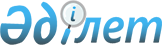 О внесении изменений и дополнений в приказ Министра энергетики Республики Казахстан от 23 мая 2018 года № 203 "Об утверждении форм отчетов при проведении разведки и добычи углеводородов, осуществлении операций в сфере добычи и оборота нефти и (или) сырого газа, урана, угля, проведении опытно-промышленной добычи и добычи урана и Правил их представления"Приказ Министра энергетики Республики Казахстан от 31 мая 2022 года № 194. Зарегистрирован в Министерстве юстиции Республики Казахстан 1 июня 2022 года № 28324
      Примечание ИЗПИ!      Порядок введения в действие см. п. 4.
      ПРИКАЗЫВАЮ:
      1. Внести в приказ Министра энергетики Республики Казахстан от 23 мая 2018 года № 203 "Об утверждении форм отчетов при проведении разведки и добычи углеводородов, осуществлении операций в сфере добычи и оборота нефти и (или) сырого газа, урана, угля, проведении опытно-промышленной добычи и добычи урана и Правил их представления" (зарегистрирован в Реестре государственной регистрации нормативных правовых актов за № 17036) следующие изменения и дополнения:
      преамбулу приказа изложить в новой редакции:
      "В соответствии со статьей 132, пунктом 1 статьи 145 и статьей 180 Кодекса Республики Казахстан "О недрах и недропользовании", подпунктом 2) пункта 3 статьи 16 Закона Республики Казахстан "О государственной статистике" ПРИКАЗЫВАЮ:";
      пункт 1 изложить в новой редакции:
      "1. Утвердить:
      1) форму отчета о приобретенных товарах, работах и услугах, а также объеме внутристрановой ценности в них согласно приложению 1 к настоящему приказу;
      2) форму отчета о внутристрановой ценности в кадрах согласно приложению 2 к настоящему приказу;
      3) форму отчета о расходах по финансированию обучения казахстанских кадров согласно приложению 3 к настоящему приказу;
      4) форму отчета о расходах на научно-исследовательские, научно-технические и опытно-конструкторские работы согласно приложению 4 к настоящему приказу;
      5) форму отчета об исполнении лицензионно-контрактных условий согласно приложению 5 к настоящему приказу;
      6) форму отчета об исполнении контрактных условий согласно приложению 6 к настоящему приказу;
      7) форму отчета об исполнении лицензионно-контрактных условий по соглашениям (контрактам) о разделе продукции согласно приложению 7 к настоящему приказу;
      8) форму отчета о составе лиц и (или) организаций, прямо или косвенно контролирующих недропользователя согласно приложению 8 к настоящему приказу;
      9) форму отчета о произведенных операциях по опытно-промышленной добыче урана, расходах на них согласно приложению 9 к настоящему приказу;
      10) форму отчета о произведенных операциях по добыче урана, расходах на них согласно приложению 10 к настоящему приказу;
      11) форму отчета по добыче урана согласно приложению 11 к настоящему приказу;
      12) форму отчета по добыче угля согласно приложению 12 к настоящему приказу;
      13) форму отчета по отгрузке угля согласно приложению 13 к настоящему приказу;
      14) форму отчета об ежесуточной информации по добыче и сдаче нефти и газового конденсата согласно приложению 14 к настоящему приказу;
      15) форму отчета об ежемесячной информации по добыче нефти, газового конденсата и стадиям разработки по месторождениям (скважинам) согласно приложению 15 к настоящему приказу;
      16) форму отчета о фактической ежемесячной добыче и сдаче нефти, газового конденсата согласно приложению 16 к настоящему приказу;
      17) форму отчета об ежемесячной информации по балансу нефти согласно приложению 17 к настоящему приказу;
      18) форму отчета об ежемесячной информации по ценам на нефть компании согласно приложению 18 к настоящему приказу;
      19) форму отчета об ежемесячной информации по добыче, сдаче и остаткам нефти и газового конденсата по получателям согласно приложению 19 к настоящему приказу;
      20) форму отчета об ежегодной информации по плану добычи и сдачи нефти и газового конденсата согласно приложению 20 к настоящему приказу;
      21) форму отчета об ежесуточной информации по транспортировке нефти и газового конденсата на экспорт согласно приложению 21 к настоящему приказу;
      22) форму отчета об ежемесячной информации по транспортировке нефти и газового конденсата на экспорт (за исключением трубопровода "Омск – Павлодар") согласно приложению 22 к настоящему приказу;
      23) форму отчета об оперативных планах по транспортировке нефти и газового конденсата на экспорт (за исключением трубопровода "Омск – Павлодар") согласно приложению 23 к настоящему приказу;
      24) форму отчета об ежемесячной информации по приему нефти и газового конденсата согласно приложению 24 к настоящему приказу;
      25) форму отчета об ежемесячной информации по движению нефти на терминале согласно приложению 25 к настоящему приказу;
      26) форму отчета об ежесуточной информации по добыче попутного и природного газа согласно приложению 26 к настоящему приказу;
      27) форму отчета о фактической ежемесячной добыче попутного и природного газа согласно приложению 27 к настоящему приказу;
      28) форму отчета об ежемесячной информации по движению попутного и природного газа согласно приложению 28 к настоящему приказу;
      29) форму отчета об ежегодной информации по плану добычи попутного и природного газа согласно приложению 29 к настоящему приказу;
      30) Правила представления отчетов при проведении разведки и добычи углеводородов, осуществлении операций в сфере добычи и оборота нефти и (или) сырого газа, урана, угля, проведении опытно-промышленной добычи и добычи урана согласно приложению 30 к настоящему приказу.";
      форму отчета о приобретенных товарах, работах и услугах, а также объеме местного содержания в них, утвержденную указанным приказом, изложить в новой редакции согласно приложению 1 к настоящему приказу;
      форму отчета о местном содержании в кадрах, утвержденную указанным приказом, изложить в новой редакции согласно приложению 2 к настоящему приказу;
      форму отчета о расходах по финансированию обучения казахстанских кадров, утвержденную указанным приказом, изложить в новой редакции согласно приложению 3 к настоящему приказу;
      форму отчета о расходах на научно-исследовательские, научно-технические и опытно-конструкторские работы, утвержденную указанным приказом, изложить в новой редакции согласно приложению 4 к настоящему приказу;
      форму отчета об исполнении лицензионно-контрактных условий, утвержденную указанным приказом, изложить в новой редакции согласно приложению 5 к настоящему приказу; 
      дополнить формой отчета об исполнении контрактных условий согласно приложению 6 к настоящему приказу;
      дополнить формой отчета об исполнении лицензионно-контрактных условий по соглашениям (контрактам) о разделе продукции согласно приложению 7 к настоящему приказу;
      форму отчета о составе лиц и (или) организаций, прямо или косвенно контролирующих недропользователя, утвержденную указанным приказом, изложить в новой редакции согласно приложению 8 к настоящему приказу;
      форму отчета о произведенных операциях по опытно-промышленной добыче урана, расходах на них, утвержденную указанным приказом, изложить в новой редакции согласно приложению 9 к настоящему приказу;
      форму отчета о произведенных операциях по добыче урана, расходах на них, утвержденную указанным приказом, изложить в новой редакции согласно приложению 10 к настоящему приказу;
      форму отчета по добыче урана, утвержденную указанным приказом, изложить в новой редакции согласно приложению 11 к настоящему приказу;
      форму отчета по добыче угля, утвержденную указанным приказом, изложить в новой редакции согласно приложению 12 к настоящему приказу;
      форму отчета по отгрузке угля, утвержденную указанным приказом, изложить в новой редакции согласно приложению 13 к настоящему приказу;
      форму отчета об ежесуточной информации по добыче и сдаче нефти и газового конденсата, утвержденную указанным приказом, изложить в новой редакции согласно приложению 14 к настоящему приказу;
      форму отчета об ежемесячной информации по добыче нефти, газового конденсата и стадиям разработки по месторождениям (скважинам), утвержденную указанным приказом, изложить в новой редакции согласно приложению 15 к настоящему приказу;
      форму отчета о фактической ежемесячной добыче и сдаче нефти, газового конденсата, утвержденную указанным приказом, изложить в новой редакции согласно приложению 16 к настоящему приказу;
      форму отчета об ежемесячной информации по балансу нефти, утвержденную указанным приказом, изложить в новой редакции согласно приложению 17 к настоящему приказу;
      форму отчета об ежемесячной информации по ценам на нефть компании, утвержденную указанным приказом, изложить в новой редакции согласно приложению 18 к настоящему приказу; 
      форму отчета об ежемесячной информации по добыче, сдаче и остаткам нефти и газового конденсата по получателям, утвержденную указанным приказом, изложить в новой редакции согласно приложению 19 к настоящему приказу;
      форму отчета об ежегодной информации по плану добычи и сдачи нефти и газового конденсата, утвержденную указанным приказом, изложить в новой редакции согласно приложению 20 к настоящему приказу;
      форму отчета об ежесуточной информации по транспортировке нефти и газового конденсата на экспорт, утвержденную указанным приказом, изложить в новой редакции согласно приложению 21 к настоящему приказу;
      форму отчета об ежемесячной информации по транспортировке нефти и газового конденсата на экспорт (за исключением трубопровода "Омск – Павлодар"), утвержденную указанным приказом, изложить в новой редакции согласно приложению 22 к настоящему приказу;
      форму отчета об оперативных планах по транспортировке нефти и газового конденсата на экспорт (за исключением трубопровода "Омск – Павлодар"), утвержденную указанным приказом, изложить в новой редакции согласно приложению 23 к настоящему приказу;
      форму отчета об ежемесячной информации по приему нефти и газового конденсата, утвержденную указанным приказом, изложить в новой редакции согласно приложению 24 к настоящему приказу;
      форму отчета об ежемесячной информации по движению нефти на терминале, утвержденную указанным приказом, изложить в новой редакции согласно приложению 25 к настоящему приказу;
      форму отчета об ежесуточной информации по добыче попутного и природного газа, утвержденную указанным приказом, изложить в новой редакции согласно приложению 26 к настоящему приказу;
      форму отчета о фактической ежемесячной добыче попутного и природного газа, утвержденную указанным приказом, изложить в новой редакции согласно приложению 27 к настоящему приказу;
      форму отчета об ежемесячной информации по движению попутного и природного газа, утвержденную указанным приказом, изложить в новой редакции согласно приложению 28 к настоящему приказу;
      форму отчета об ежегодной информации по плану добычи попутного и природного газа, утвержденную указанным приказом, изложить в новой редакции согласно приложению 29 к настоящему приказу;
      Правила представления отчетов при проведении разведки и добычи углеводородов, осуществлении операций в сфере добычи и оборота нефти и (или) сырого газа, урана, угля, проведении опытно-промышленной добычи и добычи урана, утвержденные указанным приказом, изложить в новой редакции согласно приложению 30 к настоящему приказу.
      2. Департаменту недропользования Министерства энергетики Республики Казахстан обеспечить в установленном законодательством Республики Казахстан порядке:
      1) государственную регистрацию настоящего приказа в Министерстве юстиции Республики Казахстан;
      2) размещение настоящего приказа на интернет-ресурсе Министерства энергетики Республики Казахстан;
      3) в течение десяти рабочих дней после государственной регистрации настоящего приказа в Министерстве юстиции Республики Казахстан представление в Департамент юридической службы Министерства энергетики Республики Казахстан сведений об исполнении мероприятий, предусмотренных подпунктами 1) и 2) настоящего пункта.
      3. Контроль за исполнением настоящего приказа возложить на курирующего вице-министра энергетики Республики Казахстан.
      4. Настоящий приказ вводится в действие по истечении шестидесяти календарных дней после дня его первого официального опубликования.
      "СОГЛАСОВАН"Министерство образования и наукиРеспублики Казахстан
      "СОГЛАСОВАН"Министерство индустриии инфраструктурного развитияРеспублики Казахстан
      "СОГЛАСОВАН"Министерство финансовРеспублики Казахстан
      "СОГЛАСОВАН"Бюро национальной статистики Агентствапо стратегическому планированию и реформамРеспублики Казахстан
      Представляется: уполномоченный орган в области углеводородов и добычи урана
      Форма административных данных размещена на интернет–ресурсе: http://spon.energo.gov.kz
      Наименование формы административных данных: Отчет о приобретенных товарах, работах и услугах, а также объеме внутристрановой ценности в них
      Индекс формы административных данных (краткое буквенно-цифровое выражение наименования формы): ТРУ-1
      Периодичность: ежеквартально
      Отчетный период: квартал
      Круг лиц, представляющих информацию: недропользователи по углеводородам и добыче урана
      Срок представления формы административных данных: не позднее 15 (пятнадцатого) числа месяца, следующего за отчетным периодом Отчет о приобретенных товарах, работах и услугах, а также объеме внутристрановой ценности в них
      Наименование ______________________ Адрес _____________________________Телефон ______________________________________________________Адрес электронной почты _______________________________________Исполнитель ___________________________________________ _______________фамилия, имя и отчество (при его наличии) подпись, телефонРуководитель или лицо, исполняющее его обязанности_______________________________________________________ _______________фамилия, имя и отчество (при его наличии) подписьМесто для печати _______________________(за исключением лиц, являющихся субъектами частного предпринимательства)Пояснение по заполнению формы административных данных приведено в приложении 1 к настоящей форме. Пояснение по заполнению формы административных данных
"Отчет о приобретенных товарах, работах и услугах, а также объеме внутристрановой ценности в них" (ТРУ-1, ежеквартально)
      1. в графе 1 указывается код закупки, присвоенный реестром товаров, работ и услуг, используемых при проведении операций по недропользованию.
      Данная графа не заполняется юридическими лицами, обладающими правом недропользования, пятьдесят и более процентов голосующих акций (долей участия в уставном капитале) которых прямо или косвенно принадлежат национальному управляющему холдингу (далее – Фонд);
      2. в графе 2 указывается номер договора, в рамках которого закуплен товар, работа или услуга;
      3. в графе 3 указывается способ закупки товара, работы или услуги:
      1) недропользователями, приобретающими товары, работы и услуги в соответствии с Кодексом Республики Казахстан "О недрах и недропользовании" (далее – Кодекс), а также в соответствии с соглашением о стимулировании предпринимательства согласно таблице 1 приложения 2 к форме отчета о приобретенных товарах, работах и услугах, а также объеме внутристрановой ценности в них;
      2) юридическими лицами, обладающими правом недропользования, пятьдесят и более процентов голосующих акций (долей участия в уставном капитале) которых прямо или косвенно принадлежат Фонду, согласно таблице 2 приложения 2 к форме отчета о приобретенных товарах, работах и услугах, а также объеме внутристрановой ценности в них;
      4. в графе 4 указывается код предмета закупа согласно таблице 3 приложения 2 к форме отчета о приобретенных товарах, работах и услугах, а также объеме внутристрановой ценности в них;
      5. в графе 5 указывается дата заключения договора (дата, месяц, год);
      6. в графе 6 указывается дата окончания действия договора (дата, месяц, год);
      7. в графе 7 указывается общая сумма договора без учета налога на добавленную стоимость, в тысячах тенге (дробное число с сотыми долями);
      8. в графе 8 указывается организационно-правовая форма поставщика товара, работы или услуги в соответствии с Классификатором организационно-правовых форм хозяйствования. Графа не заполняется в случае, если поставщик не является резидентом Республики Казахстан;
      9. в графе 9 указывается страна поставщика товара, работы или услуги в соответствии с Межгосударственным классификатором стран. В случае, если поставщик является резидентом Республики Казахстан указывается код Республики Казахстан;
      10. в графе 10 указывается наименование поставщика. В случае, если поставщик товара, работы или услуги является резидентом Республики Казахстан, наименование поставщика указывается в соответствии со справкой о регистрации юридического лица (для юридических лиц) и в соответствии со свидетельством о регистрации индивидуального предпринимателя (для физических лиц);
      11. в графе 11 указывается бизнес-идентификационный номер/индивидуальный идентификационный номер поставщика товара, работы или услуги. Графа не заполняется в случае, если поставщик товара, работы или услуги не является резидентом Республики Казахстан;
      12. в графе 12 указывается адрес фактического местонахождения поставщика товара, работы или услуги: населенный пункт, улица, дом, офис;
      13. в графе 13 указывается код товара, работы или услуги согласно единому номенклатурному справочнику товаров, работ и услуг на уровне 15 символов, закупаемого в рамках данного договора;
      14. в графе 14 указывается наименование и краткое (дополнительное) описание приобретенного товара, работы или услуги (технические условия, свойства и характеристики);
      15. в графе 15 указывается единица измерения товара в соответствии с Межгосударственным классификатором единиц измерения и счета. Графа не заполняется по работам, услугам;
      16. в графе 16 указывается объем закупа в натуральном выражении в соответствии с указанной единицей измерения товара. Графа не заполняется по работам и услугам;
      17. в графе 17 указывается фактический объем закупа в стоимостном выражении без учета налога на добавленную стоимость, в тысячах тенге (дробное число с сотыми долями);
      18. в графе 18 указывается номер контракта на недропользование:
      1) недропользователями, контракт на недропользование которых заключен до введения в действие Кодекса, указывается регистрационный номер акта государственной регистрации контракта на недропользование;
      2) недропользователями, контракт на недропользование которых заключен со дня введения Кодекса в действие, указывается номер контракта на недропользование;
      19. в графе 19 указывается бизнес-идентификационный номер/индивидуальный идентификационный номер производителя товара, которому выдан сертификат о происхождении товара формы "СТ-KZ". Графа подлежит заполнению для товаров местного происхождения;
      20. в графе 20 указывается номер сертификата о происхождении товара формы "СТ-KZ". Графа подлежит заполнению для товаров местного происхождения;
      21. в графе 21 указывается дата выдачи сертификата о происхождении товара формы "СТ-KZ". Графа подлежит заполнению для товаров местного происхождения;
      22. в графе 22 указывается внутристрановая ценность в товаре, указанное в сертификате о происхождении товара формы "СТ-KZ", в процентах. Графа подлежит заполнению для товаров местного происхождения;
      23. в графе 23 указывается внутристрановая ценность в работе (услуге), в процентах (до сотых долей) в соответствии с Единой методикой расчета внутристрановой ценности при закупке товаров, работ и услуг, утверждаемой уполномоченным органом в области государственного стимулирования промышленности в соответствии с пунктом 2 статьи 28 Кодекса, с учетом всех уровней субподряда, а также всех товаров, приобретенных для выполнения данной работы (услуги). Таблица 1 Таблица 2 Таблица 3
      Примечание: 
      *без применения способов, указанных в подпунктах 1), 2), 3), 4) пункта 1 статьи 131 и подпунктах 1), 2), 3), 5) пункта 1 статьи 179 Кодекса.
      Представляется: уполномоченный орган в области углеводородов и добычи урана
      Форма административных данных размещена на интернет–ресурсе: http://spon.energo.gov.kz 
      Наименование формы административных данных: Отчет о внутристрановой ценности в кадрах
      Индекс формы административных данных (краткое буквенно-цифровое выражение наименования формы): МСК-2
      Периодичность: ежеквартально
      Отчетный период: квартал
      Круг лиц, представляющих информацию: недропользователи по углеводородам и добыче урана
      Срок представления формы административных данных: не позднее 15 (пятнадцатого) числа месяца, следующего за отчетным периодом Отчет о внутристрановой ценности в кадрах
      Наименование ______________________ Адрес _____________________________Телефон ______________________________________________________Адрес электронной почты _______________________________________Исполнитель __________________________________________ ________________фамилия, имя и отчество (при его наличии) подпись, телефонРуководитель или лицо, исполняющее его обязанности______________________________________________________ _______________фамилия, имя и отчество (при его наличии) подписьМесто для печати _______________________(за исключением лиц, являющихся субъектами частного предпринимательства)Примечание: недропользователем, контракт на недропользование, которого не содержит обязательства по внутристрановой ценности в кадрах с разделением на три (четыре) категории, отчет о внутристрановой ценности в кадрах заполняется путем распределения информации по штатным работникам в разрезе четырех категорий.
      Пояснение по заполнению формы административных данных приведено в приложении к настоящей форме. Пояснение по заполнению формы административных данных
"Отчет о внутристрановой ценности в кадрах" (МСК-2, ежеквартально)
      1. в графе 1 указывается номер контракта на недропользование:
      1) недропользователями, контракт на недропользование которых заключен до введения в действие Кодекса Республики Казахстан "О недрах и недропользовании" (далее – Кодекс), а также в соответствии с соглашением о стимулировании предпринимательства указывается регистрационный номер акта государственной регистрации контракта на недропользование;
      2) недропользователями, контракт на недропользование которых заключен со дня введения Кодекса в действие, указывается номер контракта на недропользование;
      2. в графе 2 указывается общее количество штатных работников, занятых в рамках контракта на недропользование;
      3. в графе 3 указывается общее количество штатных работников – граждан Республики Казахстан, занятых в рамках контракта на недропользование;
      4. в графе 4 указывается общая численность штатных работников руководящего состава (руководители и их заместители), занятых в рамках контракта на недропользование;
      5. в графе 5 указывается численность штатных работников руководящего состава (руководители и их заместители) – граждан Республики Казахстан, занятых в рамках контракта на недропользование;
      6. в графе 6, в случае наличия в контракте на недропользование обязательств по внутристрановой ценности в кадрах в разрезе трех категорий, указывается общая численность штатных руководителей структурных подразделений и специалистов с высшим и средним профессиональным образованием, занятых в рамках контракта на недропользование.
      В случае наличия в контракте на недропользование обязательств по внутристрановой ценности в кадрах в разрезе четырех категорий, указывается общая численность штатных руководителей структурных подразделений, занятых в рамках контракта на недропользование;
      7. в графе 7, в случае наличия в контракте на недропользование обязательств по внутристрановой ценности в кадрах в разрезе трех категорий, указывается численность штатных руководителей структурных подразделений – граждан Республики Казахстан и специалистов с высшим и средним профессиональным образованием – граждан Республики Казахстан, занятых в рамках контракта на недропользование.
      В случае наличия в контракте на недропользование обязательств по внутристрановой ценности в кадрах в разрезе четырех категорий, указывается численность штатных руководителей структурных подразделений – граждан Республики Казахстан, занятых в рамках контракта на недропользование;
      8. в графе 8, в случае наличия в контракте на недропользование обязательств по внутристрановой ценности в кадрах в разрезе трех категорий, указывается общая численность штатных квалифицированных рабочих, занятых в рамках контракта на недропользование.
      В случае наличия в контракте на недропользование обязательств по внутристрановой ценности в кадрах в разрезе четырех категорий, указывается общая численность штатных специалистов с высшим и средним профессиональным образованием, занятых в рамках контракта на недропользование;
      9. в графе 9, в случае наличия в контракте на недропользование обязательств по внутристрановой ценности в кадрах в разрезе трех категорий, указывается численность штатных квалифицированных рабочих – граждан Республики Казахстан, занятых в рамках контракта на недропользование.
      В случае наличия в контракте на недропользование обязательств по внутристрановой ценности в кадрах в разрезе четырех категорий, указывается численность штатных специалистов с высшим и средним профессиональным образованием – граждан Республики Казахстан, занятых в рамках контракта на недропользование;
      10. в графе 10, в случае наличия в контракте на недропользование обязательств по внутристрановой ценности в кадрах в разрезе четырех категорий, указывается общая численность штатных квалифицированных рабочих, занятых в рамках контракта на недропользование.
      В случае наличия в контракте на недропользование обязательств внутристрановой ценности в кадрах в разрезе трех категорий, графа 10 не заполняется;
      11. в графе 11, в случае наличия в контракте на недропользование обязательств по внутристрановой ценности в кадрах в разрезе четырех категорий, указывается численность штатных работников, квалифицированных рабочих – граждан Республики Казахстан, занятых в рамках контракта на недропользование.
      В случае наличия в контракте на недропользование обязательств по внутристрановой ценности в кадрах в разрезе трех категорий, графа 11 не заполняется.
      Представляется: уполномоченный орган в области углеводородов и добычи урана
      Форма административных данных размещена на интернет–ресурсе: http://spon.energo.gov.kz 
      Наименование формы административных данных: Отчет о расходах по финансированию обучения казахстанских кадров
      Индекс формы административных данных (краткое буквенно-цифровое выражение наименования формы): ФОКК-3
      Периодичность: ежеквартально
      Отчетный период: квартал
      Круг лиц, представляющих информацию: недропользователи по углеводородам и добыче урана
      Срок представления формы административных данных: не позднее 15 (пятнадцатого) числа месяца, следующего за отчетным периодом Отчет о расходах по финансированию обучения казахстанских кадров
      Наименование ______________________ Адрес _____________________________Телефон ______________________________________________________Адрес электронной почты _______________________________________Исполнитель ___________________________________________ _______________фамилия, имя и отчество (при его наличии) подпись, телефонРуководитель или лицо, исполняющее его обязанности_______________________________________________________ _______________фамилия, имя и отчество (при его наличии) подписьМесто для печати _______________________(за исключением лиц, являющихся субъектами частного предпринимательства)Пояснение по заполнению формы административных данных приведено в приложении к настоящей форме. Пояснение по заполнению формы административных данных
"Отчет о расходах по финансированию обучения казахстанских кадров" (ФОКК-3, ежеквартально)
      1. в графе 1 указывается номер контракта на недропользование:
      1) недропользователями, контракт на недропользование которых заключен до введения в действие Кодекса Республики Казахстан "О недрах и недропользовании" (далее – Кодекс), указывается регистрационный номер акта государственной регистрации контракта на недропользование;
      2) недропользователями, контракт на недропользование которых заключен со дня введения Кодекса в действие, указывается номер контракта на недропользование;
      2. в графе 2 указывается наименование организации, куда недропользователем перечислены денежные средства в рамках исполнения контрактных обязательств по обучению:
      1) на обучение казахстанских кадров, являющихся работниками недропользователя по специальностям, связанным с производственной деятельностью недропользователя;
      2) на обучение казахстанских кадров, не являющихся работниками недропользователя, в том числе на профессиональную ориентацию учащихся организаций среднего образования;
      3) денежные средства, перечисленные в государственный бюджет на обучение казахстанских кадров;
      4) на приобретение недропользователем товаров, по представленному местным исполнительным органом области, города республиканского значения, столицы совместно с организацией образования (в том числе объектов учебных (опытно – исследовательских) полигонов, размещенных на действующих месторождениях), осуществляющих на территории соответствующей области, города республиканского значения, столицы подготовку кадров по специальностям, связанным со сферой недропользования (далее – организация образования) и согласованному с уполномоченным органом в области углеводородов и добычи урана перечню товаров, необходимых для улучшения материально-технической базы организаций образования;
      5) перечисление недропользователем денежных средств в организацию образования для приобретения по представленному местным исполнительным органом области, города республиканского значения, столицы совместно с организацией образования и согласованному с уполномоченным органом в области углеводородов и добычи урана перечню товаров, необходимых для улучшения материально-технической базы организации образования;
      3. в графе 3 указывается код страны, где располагается организация (указанная в графе 2), в соответствии с Межгосударственным классификатором стран. В случае если организация – юридическое лицо является резидентом Республики Казахстан, указывается код Республики Казахстан;
      4. в графе 4 указывается бизнес-идентификационный номер организации. Графа не заполняется в случае, если учебное заведение – юридическое лицо не является резидентом Республики Казахстан;
      5. в графе 5 указывается адрес юридической регистрации организации: населенный пункт, улица, дом, офис;
      6. в графе 6 указывается официальный интернет-ресурс организации (при его наличии);
      7. в графе 7 указывается фамилия, имя и отчество (при его наличии) работника, являющегося гражданином Республики Казахстан, задействованного при исполнении контракта на недропользование и направленного в учебное заведение (указанное в графе 2) на обучение, повышение квалификации и переподготовку или гражданина Республики Казахстан, направленного на обучение по Перечню наиболее востребованных специальностей, утвержденному уполномоченным органом в области углеводородов и добычи урана в соответствии с подпунктом 1) пункта 1 статьи 129 и подпунктом 1) пункта 1 статьи 178 Кодекса.
      Графа не заполняется в случае исполнения недропользователем контрактных обязательств путем перечисления денежных средств в государственный бюджет или при приобретении товаров в рамках улучшения материально-технической базы учебного заведения;
      8. в графе 8 указывается индивидуальный идентификационный номер гражданина Республики Казахстан, фамилия, имя и отчество (при его наличии) которого указаны в графе 7.
      Графа 8 не заполняется в случае исполнения недропользователем контрактных обязательств путем перечисления денежных средств в государственный бюджет или при приобретении товаров в рамках улучшения материально-технической базы учебного заведения;
      9. в графе 9 указывается должность/профессия работника, являющегося гражданином Республики Казахстан, задействованного при исполнении контракта на недропользование и направленного на обучение, повышение квалификации и переподготовку.
      Графа не заполняется в случае направления на обучение гражданина Республики Казахстан, не являющегося работником недропользователя, по Перечню наиболее востребованных специальностей, а также в случае исполнения недропользователем контрактных обязательств путем перечисления денежных средств в государственный бюджет или при приобретении товаров в рамках улучшения материально-технической базы учебного заведения;
      10. в графе 10 указывается наименование специальности по Перечню наиболее востребованных специальностей.
      Графа 10 не заполняется в случае направления на обучение граждан Республики Казахстан, являющихся работниками недропользователя, а также в случае исполнения недропользователем контрактных обязательств путем перечисления денежных средств в государственный бюджет или при приобретении товаров в рамках улучшения материально-технической базы учебного заведения в соответствии с подпунктом 1) пункта 1 статьи 129 и подпунктом 1) пункта 1 статьи 178 Кодекса;
      11. в графе 11 указывается сумма, затраченная на обучение в учебном заведении (указанном в графе 2) гражданина Республики Казахстан (указанного в графе 7), без учета налога на добавленную стоимость, в тысячах тенге или перечисленная в государственный бюджет, в тысячах тенге;
      12. в графе 12 указывается сумма косвенных расходов (проезд, проживание, суточные), образовавшаяся в процессе обучения в учебном заведении (указанном в графе 2) гражданина Республики Казахстан (указанного в графе 7), с учетом налога на добавленную стоимость, в тысячах тенге;
      13. в графе 13 указывается наименование и краткое (дополнительное) описание приобретенных товаров, по представленному местным исполнительным органом области, города республиканского значения, столицы совместно с организацией образования (в том числе объектов учебных (опытно – исследовательских) полигонов, размещенных на действующих месторождениях), осуществляющих на территории соответствующей области, города республиканского значения, столицы подготовку кадров по специальностям, связанным со сферой недропользования (указанном в графе 2) и согласованному с уполномоченным органом в области углеводородов и добычи урана перечню товаров, необходимых для улучшения материально-технической базы организаций образования.
      Графа заполняется только в случае исполнения недропользователем контрактных обязательств путем:
      приобретения недропользователем товаров, по представленному местным исполнительным органом области, города республиканского значения, столицы совместно с организацией образования (в том числе объектов учебных (опытно – исследовательских) полигонов, размещенных на действующих месторождениях), осуществляющих на территории соответствующей области, города республиканского значения, столицы подготовку кадров по специальностям, связанным со сферой недропользования и согласованному с уполномоченным органом в области углеводородов и добычи урана перечню товаров, необходимых для улучшения материально-технической базы организаций образования;
      перечисления недропользователем денежных средств в организацию образования для приобретения по представленному местным исполнительным органом области, города республиканского значения, столицы совместно с организацией образования и согласованному с уполномоченным органом в области углеводородов и добычи урана перечню товаров, необходимых для улучшения материально-технической базы организации образования;
      14. в графе 14 указывается сумма, затраченная на приобретение товаров, в соответствии с Правилами приобретения недропользователями и их подрядчиками товаров, работ и услуг, используемых при проведении операций по разведке или добыче углеводородов и добыче урана, утвержденными приказом Министра энергетики Республики Казахстан от 18 мая 2018 года № 196 (зарегистрирован в Реестре государственной регистрации нормативных правовых актов за № 17122) для учебного заведения (указанного в графе 2), без учета налога на добавленную стоимость, в тысячах тенге.
      Графа заполняется только в случае исполнения недропользователем контрактных обязательств путем:
      приобретения недропользователем товаров, по представленному местным исполнительным органом области, города республиканского значения, столицы совместно с организацией образования (в том числе объектов учебных (опытно – исследовательских) полигонов, размещенных на действующих месторождениях), осуществляющих на территории соответствующей области, города республиканского значения, столицы подготовку кадров по специальностям, связанным со сферой недропользования и согласованному с уполномоченным органом в области углеводородов и добычи урана перечню товаров, необходимых для улучшения материально-технической базы организаций образования;
      перечисления недропользователем денежных средств в организацию образования для приобретения по представленному местным исполнительным органом области, города республиканского значения, столицы совместно с организацией образования и согласованному с уполномоченным органом в области углеводородов и добычи урана перечню товаров, необходимых для улучшения материально-технической базы организации образования;
      15. в графе 15 указывается номер (в цифровом, буквенном и/или символьном выражении) платежного документа, подтверждающего фактическое направление сумм (указанных в графе 11 или графе 14) в организацию (указанную в графе 2), в соответствии с законодательством Республики Казахстан о платежах и платежных системах.
      При отсутствии присвоенного платежному документу номера, в графе указывается значение "без/номера";
      16. в графе 16 указывается дата (день, месяц и год) направления денежных средств в организацию (указанную в графе 2) платежного документа (указанном в графе 15), в формате "день/месяц/год".
      Представляется: уполномоченный орган в области углеводородов и добычи урана
      Форма административных данных размещена на интернет–ресурсе: http://spon.energo.gov.kz 
      Наименование формы административных данных: Отчет о расходах на научно-исследовательские, научно-технические и опытно-конструкторские работы 
      Индекс формы административных данных (краткое буквенно-цифровое выражение наименования формы): НИОКР-4
      Периодичность: ежеквартально
      Отчетный период: квартал
      Круг лиц, представляющих информацию: недропользователи по углеводородам и добыче урана
      Срок представления формы административных данных: не позднее 15 (пятнадцатого) числа месяца, следующего за отчетным периодом Отчет о расходах на научно-исследовательские, научно-технические и опытно-конструкторские работы
      Наименование ______________________ Адрес _____________________________Телефон ______________________________________________________Адрес электронной почты _______________________________________Исполнитель ___________________________________________ _______________фамилия, имя и отчество (при его наличии) подпись, телефонРуководитель или лицо, исполняющее его обязанности_______________________________________________________ _______________фамилия, имя и отчество (при его наличии) подписьМесто для печати _______________________(за исключением лиц, являющихся субъектами частного предпринимательства)Пояснение по заполнению формы административных данных приведено в приложении 1 к настоящей форме. Пояснение по заполнению формы административных данных
"Отчет о расходах на научно-исследовательские, научно-технические и опытно-конструкторские работы" (НИОКР-4, ежеквартально)
      1. в графе 1 указывается номер контракта на недропользование:
      1) недропользователями, контракт на недропользование которых заключен до введения в действие Кодекса Республики Казахстан "О недрах и недропользовании" (далее – Кодекс), указывается регистрационный номер акта государственной регистрации контракта на недропользование;
      2) недропользователями, контракт на недропользование которых заключен со дня введения Кодекса в действие, указывается номер контракта на недропользование;
      2. в графе 2 указывается номер договора, в рамках которого закуплены научно-исследовательские, научно-технические и опытно-конструкторские работы;
      3. в графе 3 указывается дата заключения договора (дата, месяц, год);
      4. в графе 4 указывается дата окончания действия договора (дата, месяц, год);
      5. в графе 5 указывается наименование и краткое (дополнительное) описание научно-исследовательских, научно-технических и опытно-конструкторских работ;
      6. в графе 6 указывается общая сумма договора без учета налога на добавленную стоимость, в тысячах тенге (дробное число с сотыми долями);
      7. в графе 7 указывается сумма, фактически оплаченная за отчетный период по договору без учета налога на добавленную стоимость (дробное число с сотыми долями);
      8. в графе 8 указывается способ закупки научно-исследовательских, научно-технических и опытно-конструкторских работ:
      1) недропользователями, приобретающими научно-исследовательские, научно-технические и опытно-конструкторские работы в соответствии с Кодексом, согласно таблице 1 приложения 2 к форме отчета о расходах на научно-исследовательские, научно-технические и опытно-конструкторские работы;
      2) юридическими лицами, обладающими правом недропользования, пятьдесят и более процентов голосующих акций (долей участия в уставном капитале) которых прямо или косвенно принадлежат национальному управляющему холдингу, согласно таблице 2 приложения 2 к форме отчета о расходах на научно-исследовательские, научно-технические и опытно-конструкторские работы;
      9. в графе 9 указывается наименование поставщика. В случае, если поставщик является резидентом Республики Казахстан, наименование указывается в соответствии со справкой о регистрации юридического лица (для юридических лиц) и в соответствии со свидетельством о регистрации индивидуального предпринимателя (для физических лиц);
      10. в графе 10 указывается бизнес-идентификационный номер/индивидуальный идентификационный номер поставщика. Графа 10 не заполняется в случае, если поставщик не является резидентом Республики Казахстан;
      11. в графе 11 указывается страна поставщика научно-исследовательских, научно-технических и (или) опытно-конструкторских работ в соответствии с Межгосударственным классификатором стран. В случае, если поставщик является резидентом Республики Казахстан, в графе 11 указывается код Республики Казахстан;
      12. в графе 12 указывается серия, номер и дата свидетельства об аккредитации поставщика, выданное уполномоченным органом в области науки в соответствии с Правилами аккредитации субъектов научной и (или) научно-технической деятельности, утвержденными постановлением Правительства Республики Казахстан от 8 июня 2011 года № 645. 
      Графа 12 не заполняется в случае, если поставщик является автономной организацией образования и его организацией. Таблица 1 Таблица 2
      *без применения способов, указанных в подпунктах 1), 2), 3), 4) пункта 1 статьи 131 и подпунктах 1), 2), 3), 5) пункта 1 статьи 179 Кодекса.
      Представляется: уполномоченный орган в области углеводородов 
      Размещена на интернет-ресурсе: https://egsu.energo.gov.kz 
      Наименование формы административных данных: Отчет об исполнении лицензионно-контрактных условий 
      Индекс формы административных данных (краткое буквенно-цифровое выражение наименования формы): ЛКУ-5
      Периодичность: ежеквартально
      Отчетный период: квартал
      Круг лиц, представляющих информацию: недропользователи по углеводородам
      Срок представления формы административных данных: не позднее 25 (двадцать пятого) числа месяца, следующего за отчетным периодом Отчет об исполнении лицензионно-контрактных условий за ____________ 20_ года
      Наименование ______________________ Адрес _____________________________Телефон ______________________________________________________Адрес электронной почты _______________________________________Исполнитель ___________________________________________ _______________фамилия, имя и отчество (при его наличии) подпись, телефонРуководитель или лицо, исполняющее его обязанности_______________________________________________________ _______________фамилия, имя и отчество (при его наличии) подписьМесто для печати _______________________(за исключением лиц, являющихся субъектами частного предпринимательства)Пояснение по заполнению формы административных данных приведено в приложении к настоящей форме. Пояснение по заполнению формы административных данных
"Отчет об исполнении лицензионно-контрактных условий" (ЛКУ-5, ежеквартально)
      1. в графе "наименование недропользователя" указывается полное и при наличии сокращенное наименование, организационно-правовая форма, бизнес-идентификационный номер (при его наличии);
      2. в графе "номер и дата заключения контракта на недропользование" указывается номер и дата заключенного контракта на недропользование;
      3. в графе "вид операции по недропользованию" указывается разведка и/или добыча;
      4. в графе "форма собственности предприятия – недропользователя" указывается форма собственности предприятия-недропользователя, зарегистрированного в соответствии с законодательством Республики Казахстан (государственная, частная, смешанная);
      5. в графе "инвестор(ы) – страна(ны)" указывается наименование компании, или компаний, являющихся учредителями или соучредителями недропользователя или являющихся инвесторами недропользователя по иным формам участия – инвестирующих проведение разведки и/или добычи с указанием соответственно страны, регистрации инвестора(ов);
      6. в графе "долевое участие" указывается доля учредителя/инвестора (в %) в пакете акций инвестируемого предприятия;
      7. в графе "контрактная территория/месторождение, площадь, участок" указывается наименование контрактной территории – месторождения, участка, площади, выделенного (ых) блока (ов);
      8. в графе "срок действия контракта на недпропользование" указывается установленный срок (с продлениями) проведения работ на объекте недропользования в соответствии с условиями контракта;
      9. в графе "способ получения права недропользования" указывается тендер, аукцион, прямые переговоры, переуступка прав;
      10. в графе "контактный адрес" указывается адрес, телефон, электронный адрес;
      11. в графе "А" указывается наименование статей, по которым осуществляется мониторинг по выполнению контрактных условий;
      12. в графе "Б" указывается шифр строки соответствующей наименованию статьи;
      13. в графе "В" указывается единица измерения показателей;
      14. в графе "1" указываются финансовые обязательства по условию контракта на разведку и (или) добычу углеводородов;
      15. в графе "2" указывается фактическое выполнение обязательств в физическом и/или денежном выражении (в том числе авансовые выплаты) с нарастающим итогом за отчетный период (в случае наличия акта выполненных работ, услуг и тому подобное в физическом выражении фактическое выполнение обязательств в денежном выражении допускается отразить методом начисления). На разведку и (или) добычу углеводородов (миллион тенге);
      16. в графе /500/ "финансовые обязательства, всего" указываются финансовые обязательства, взятые недропользователем по условиям контракта на недропользование в соответствии с рабочей программой, являющейся обязательной частью (приложением) контракта и составленной на основе разработанных и утвержденных в установленном законодательством порядке проектных документов и содержат финансовую часть с отражением в ней всех затрат на проведение работ по контракту в денежном выражении (/500/=/501/+/517/+/519/+/524/+/526/);
      17. в графе /501/ "инвестиции, всего" указываются инвестиции в разведку и/или добычу объектов недропользования (инвестиции в нефинансовые активы, то есть в реальный сектор экономики), долгосрочные вложения финансовых ресурсов для работы по контракту с целью получения прибыли в будущем в денежном выражении (/501/=/503/+/509/+/510+ /515/+/516/+/520/+/521/);
      18. в графе /503/ "В том числе: капитальные затраты, всего" указываются инвестиции в основной материальный капитал (основные средства), который включает следующие статьи расходов: производственная инфраструктура – здания, сооружения; обустройство, реконструкция (автоматизированная групповая замерная установка, выкидные линии, полевой лагерь, линии электропередач); машины, оборудование; транспортные средства; затраты на очистные сооружения, связанные с охраной окружающей среды, то есть затраты на установку контролирующих, очистительных, ресурсосберегающих, утилизирующих систем, влияющих на эффективность использования основного материального капитала и снижение вредного воздействия на окружающую среду;
      19. в графе /509/ "затраты на разведку, всего" указываются непосредственные затраты на проведение работ по разведке согласно условиям контракта на разведку в денежном выражении (/509/ = /200/+/204/+/205/+/206/+/207/+/208/);
      20. в графе /200/ "геофизические работы, всего" указывается общая сумма затрат на все виды геофизических исследований, включая затраты на сейсморазведку, обработку, интерпретацию, переинтерпретацию данных сейсморазведки и другие виды геофизических работ в денежном выражении;
      21. в графе /201/ "сейсморазведка, обработка, интерпретация, переинтерпретация данных сейсморазведки" указывается объем работ по сейсморазведке, обработке, интерпретации, переинтерпретация данных сейсморазведки в физическом выражении (2D – погонный метр, 3D – квадратный километр);
      22. в графе /202/ "гравиразведка" указывается объем работ по гравиразведке, при этом указывается количество точек;
      23. в графе /203/ "магниторазведка" указывается объем работ по магниторазведке в физическом выражении (квадратный километр);
      24. в графе /204/ "буровые работы" указываются суммарные затраты (строительство площадки для бурения, мобилизации, демобилизации, материалы для бурения, аренда бурового оборудования/инструментов, установка хвостовиков/фильтров, утилизация производственных отходов при бурении, освоение скважин) в денежном (тысяч тенге) и объемы работ в физическом (погонный метр/количество скважин) выражениях;
      25. в графе /205/ "опробование и испытание" объектов указываются затраты на опробование и испытание объектов (насосно-компрессорные трубы, испытания при газовом каротаже, анализ проб нефти и газа при испытании) в денежном выражении (тысяч тенге) и при этом проставляется количество объектов испытаний;
      26. в графе /206/ "гидрогеологические работы" указываются объемы работ и затрат на гидрогеологические работы в денежном (тысяч тенге) и физическом бригада/смена) выражениях;
      27. в графе /207/ "инженерно-геологические работы" указываются объемы работ и затрат на инженерно-геологические работы денежном (тысяч тенге) и физическом бригада/смена) выражениях;
      28. в графе /208/ "прочие работы" указываются затраты на прочие работы, связанные с разведкой на контрактных объектах (расконсервация, реанимация, ремонт скважин, простой, питание/жилье рабочего персонала, работающего на объекте при проведении буровых работ, контрольно-надзорные услуги, транспорт, связь, электрическая энергия (производственного назначения) в денежном выражении;
      29. в графе /511/ "объем добычи при испытании скважин (пробная эксплуатация, опытно-промышленная добыча)" указывается объем нефти в тысячах тонн, объем газа в миллионах кубических метров, объем конденсата в тысячах тонн;
      30. в графе /209/ "закачка воды/газа в пласт" указывается объем воды/газа, закачиваемого в пласт для поддержания пластового давления в физическом выражении, в тысячах кубических метров;
      31. в графе /512/ "объем реализации на внутренний рынок" указываются объемы реализованного углеводородного сырья на внутренний рынок в физическом выражении за отчетный период: нефти в тысячах тонн, газа в миллионах кубических метров, конденсата в тысячах тонн;
      32. в графе /510/ "затраты на добычу углеводородов, всего" указываются суммарные затраты на добычу в соответствии с проектом опытно-промышленной, промышленной разработки к контракту в денежном выражении (/510/=/210/+/211/) (тысяч тенге); 
      33.в графе /210/ "эксплуатационное бурение" указываются объемы работ и затрат на эксплуатационное бурение при добыче углеводородного сырья в денежном и физическом (погонный метр) выражениях, при этом также указывается количество скважин;
      34. в графе /211/ "прочие затраты по добыче" указываются затраты на дополнительные работы, имеющие место при проведении операций по добыче углеводородного сырья, но не выделенные в данной форме в денежном выражении (аренда машин и оборудования, включая ремонт (бурового оборудования, технологического транспорта, техники), буровой инструмент, горюче-смазочные материалы и специальные жидкости, инструмент, спасательные работы, запасные части, заработная плата (кроме заработной платы управленческого аппарата), медикаменты (используемые на производстве), питание работников, проживание, проезд к месторождению (контрактного объекта недропользования), прочие расходы по охране и безопасности, расходы по ремонту основных средств производственного назначения (кроме затрат на запасные части увеличивающих стоимость основных средств), спецодежда, техническое обслуживание машин, услуги сторонних организаций, связь, электрическая энергия (производственного назначения);
      35. в графе /511/ "объемы добычи углеводородов" указываются физические объемы добычи: нефти (тысяч тонн), газа (миллион кубических метров), конденсата (тысяч тонн); 
      36. в графе /212 "площадь ликвидированных нефтяных амбаров" указывается площадь ликвидированных нефтяных амбаров за отчетный период в физическом выражении (квадратный метр);
      37. в графе /213/ "объем утилизированного газа" указывается объем утилизированного газа за отчетный период в физическом выражении (тысяч кубических метров);
      38. в графе /214/ "объем сожженного газа" указывается объем сожженного газа за отчетный период в физическом выражении (тысяч кубических метров);
      39. в графе /215/ "закачка воды/газа в пласт" указывается объем воды/газа, закачиваемого в пласт для поддержания пластового давления в физическом выражении (тысяч кубических метров);
      40. в графе /512/ "объем реализации на внутренний рынок" указываются объемы реализованного углеводородов на внутренний рынок в физическом выражении за отчетный период: нефти (тысяч тонн), газа (миллион кубических метров), конденсата (тысяч тонн); 
      41. в графе /513/ "объем реализации на экспорт" указываются объемы вывоза: нефти (тысяч тонн), газа (миллион кубических метров), конденсата (тысяч тонн); с таможенной территории Республики Казахстан за отчетный период;
      42. в графе /515/ "социально-экономическое развитие региона и развитие его инфраструктуры" указываются расходы недропользователя на развитие и поддержание объектов социальной инфраструктуры региона, а также средства, перечисляемые им на эти цели в государственный бюджет (код бюджетной классификации 206114) в денежном выражении;
      43. в графе /516/ "мониторинг состояния (загрязнения) недр" указываются затраты на создание и содержание наблюдательной сети и ведение мониторинга за состоянием окружающей природной среды в денежном выражении, включая радиационный мониторинг и экологический мониторинг в целом;
      44. в графе /517/ "страхование" указывается сумма отчислений на страхование (все виды обязательного и добровольного страхования, связанного с деятельностью по контракту: транспорта, имущества, гражданско-правовой ответственности перед третьими лицами, за причинение вреда работникам) при проведении операций по недропользованию в денежном выражении;
      45. в графе /518/ "в том числе экологическое страхование" указывается сумма отчислений на страхование ответственности за загрязнение окружающей среды. При составлении отчета следует учитывать, что в графе "условие" проставляется страховая сумма. В графе "факт" фактически выплаченная сумма страховых премий;
      46. в графе /519/ "ликвидационный фонд" указывается банковский вклад, являющийся предметом залога, обеспечивающего исполнение обязательства для устранения последствий операций по недропользованию в Республике Казахстан, формируется посредством взноса денег в размере суммы, определенной в проекте опытно-промышленной добычи и проекте разработки месторождения, пропорционально планируемым объемам добычи в денежном выражении (тысяч тенге) (если иное не предусмотрено контрактом на недропользование). Данная графа заполняется по контрактам на недропользование, заключенным до введения в действие Кодекса Республики Казахстан "О недрах и недропользовании";
      47. в графе /520/ "обучение казахстанских специалистов, всего" указывается объем финансирования обучения казахстанских кадров в размере одного процента от затрат на добычу, понесенных недропользователем в период добычи по итогам предыдущего года (если иное не предусмотрено контрактом на недропользование), в денежном выражении без учета налога на добавленную стоимость и других видов налогов, в том числе: косвенные расходы, связанные с обучением (проезд, проживание, суточные), которые учитываются с налогом на добавленную стоимость;
      48. в графе /521/ "расходы на научно-исследовательские, научно-технические и опытно-конструкторские работы" указывается объем финансирования научно-исследовательских, научно-технических и (или) опытно-конструкторских работ в размере одного процента от затрат на добычу, понесенных недропользователем в период добычи по итогам предыдущего года (если иное не предусмотрено контрактом на недропользование) в денежном выражении без учета налога на добавленную стоимость;
      49. в графе /522/ "в том числе: на территории Республики Казахстан" указывается сумма затрат для производства работ научно-исследовательских институтов и опытно-конструкторских бюро на территории Казахстана в денежном выражении без учета налога на добавленную стоимость;
      50. в графе /523/ "возврат территорий" указывается возврат контрактной территории в соответствии с условиями контракта на недропользование в процентном отношении к первоначальной площади контрактной территории;
      51. в графе /524/ "косвенные расходы" указываются косвенные расходы при проведении работ в соответствии с условиями контракта на недропользование в денежном выражении, включают административно-накладные расходы (аренда/содержание офисов, управленческого аппарата, ведение бухгалтерского учета, командировочные, премии, персональные надбавки, обеспечение жильем, оплата услуг (представительских, консультационных, аудиторских, юридических, банковских, переводческих, нотариальных, почтовых, средства массовой информации, рекламных), обслуживание организационной техники, программного обеспечения, материальная и медицинская помощь (включая медикаменты), медицинский и санитарно-гигиенический контроль, издательская подписка, услуги связи (сотовая, транковая, междугородняя), коммунальные платежи, питание административного персонала, охрана офиса, противопожарная безопасность, интернет, спутниковое телевидение, аренда транспорта, бензин, топливо, смазочные материалы административного назначения) в денежном выражении;
      52. в графе /525/ "в том числе на территории Республики Казахстан" указывается сумма косвенных расходов в соответствии с условиями контракта на недропользование на территории Казахстана;
      53. в графе /526/ "налоги и платежи, всего" указывается сумма всех общегосударственных и местных видов налогов, платежей и сборов, выплачиваемых недропользователями в бюджет (республиканский, местный) государству в соответствии с условиями контракта на недропользование и налоговым законодательством Республики Казахстан. При этом, при планировании годовых затрат по контракту на недропользование недропользователь закладывает сумму налогов, отраженную в рабочей программе к контракту на недропользование с последующей корректировкой в отчетном периоде. В графе "условие" отражаются начисленные суммы налогов на фактический объем выполненных работ и затрат, в графе "факт" – фактически выплаченная сумма в денежном выражении (/526/=/531/+/541/+/544/);
      54. в графе /531/ "подписной бонус" указывается сумма разового фиксированного платежа за право недропользования, при этом по контрактам на недропользование, в которых национальная компания выступает недропользователем, уплата подписного бонуса в пользу Республики Казахстан производится ее стратегическим партнером, если договором о совместной деятельности с таким партнером не предусмотрено иное, в денежном выражении (тысяч тенге);
      55. в графе /541/ "платеж по возмещению исторических затрат" указываются прошлые затраты государства, связанные с разведкой данной контрактной территории и обустройством открытых на ней месторождений (включает плату за приобретение геологической информации), выплачиваемые недропользователем. Сумма исторических затрат определяется на основе инвентаризации всех фактических затрат на определение состояния геолого-геофизической изученности объекта по контрактной территории, понесенные государством в денежном выражении;
      56. в графе /544/ "прочие налоги и платежи" указываются прочие налоги и платежи, не выделенные в данной форме отчетности, но имеющие место при проведении операций по недропользованию в соответствии с условиями контрактов на недропользование в денежном выражении;
      57. в графе /545/ "совокупный годовой доход по контрактной деятельности" указываются доходы по контрактной деятельности, включаемые в совокупный годовой доход в соответствии с налоговым законодательством Республики Казахстан.
      Представляется: уполномоченный орган в области добычи урана
      Форма административных данных размещена на интернет-ресурсе: https://egsu.energo.gov.kz 
      Наименование формы административных данных: Отчет об исполнении контрактных условий 
      Индекс формы административных данных (краткое буквенно-цифровое выражение наименования формы): ЛКУ-6 
      Периодичность: ежеквартально
      Отчетный период: квартал
      Круг лиц, представляющих информацию: недропользователи по контрактам на разведку урана, заключенные до введения в действие Кодекса Республики Казахстан "О недрах и недропользовании", недропользователи по добыче урана
      Срок представления формы административных данных: не позднее 25 (двадцать пятого) числа месяца, следующего за отчетным периодом Отчет об исполнении контрактных условий за ____________ 20_ год
      Наименование ______________________ Адрес _____________________________Телефон ______________________________________________________Адрес электронной почты _______________________________________Исполнитель ___________________________________________ _______________фамилия, имя и отчество (при его наличии) подпись, телефонРуководитель или лицо, исполняющее его обязанности_______________________________________________________ _______________фамилия, имя и отчество (при его наличии) подписьМесто для печати _______________________(за исключением лиц, являющихся субъектами частного предпринимательства)Пояснение по заполнению формы административных данных приведено в приложении к настоящей форме. Пояснение по заполнению формы административных данных
"Отчет об исполнении контрактных условий" (ЛКУ-6, ежеквартально)
      1. в графе "наименование недропользователя" указывается полное и при наличии сокращенное наименование, организационно-правовая форма, бизнес-идентификационный номер (при его наличии);
      2. в графе "номер и дата заключения контракта на недропользование" указывается номер и дата заключенного контракта на недропользование;
      3. в графе "вид операции по недропользованию" указывается разведка или добыча урана;
      4. в графе "форма собственности предприятия – недропользователя" указывается форма собственности предприятия – недропользователя, зарегистрированного в соответствии с законодательством Республики Казахстан (государственная, частная, смешанная);
      5. в графе "инвестор(ы) – страна(ны)" указывается наименование компании, или компаний, являющихся учредителями или соучредителями недропользователя или являющихся инвесторами недропользователя по иным формам участия – инвестирующих проведение разведки и/или добычи с указанием соответственно страны, регистрации инвестора(ов);
      6. в графе "долевое участие" указывается доля учредителя/инвестора (в %) в пакете акций инвестируемого предприятия;
      7. в графе "контрактная территория/месторождение, площадь, участок" указывается наименование контрактной территории – месторождения, участка, площади, выделенного (ых) блока (ов);
      8. в графе "срок действия контракта на недпропользование" указывается установленный срок (с продлениями) проведения работ на объекте недропользования в соответствии с условиями контракта;
      9. в графе "способ получения права недропользования" указывается тендер, аукцион, прямые переговоры, переуступка прав;
      10. в графе "контактный адрес" указывается адрес, телефон, электронный адрес;
      11. в графе "А" указывается наименование статей, по которым осуществляется мониторинг по выполнению контрактных условий;
      12. в графе "Б" указывается шифр строки соответствующей наименованию статьи;
      13. в графе "В" указывается единица измерения показателей;
      14. в графе "1" указываются финансовые обязательства по условию контракта на разведку урана или контракта на добычу урана (тысяч тенге);
      15. в графе "2" указывается фактическое выполнение обязательств в физическом и/или денежном выражении (в том числе авансовые выплаты) с нарастающим итогом за отчетный период (в случае наличия акта выполненных работ, услуг и тому подобное в физическом выражении фактическое выполнение обязательств в денежном выражении допускается отразить методом начисления). На разведку урана или добычу урана (тысяч тенге);
      16. в графе /500/ "финансовые обязательства, всего" указываются финансовые обязательства, взятые недропользователем по условиям контракта на недропользование в соответствии с рабочей программой, являющейся обязательной частью (приложением) контракта и составленной на основе разработанных и утвержденных в установленном законодательством порядке проектных документов и содержат финансовую часть с отражением в ней всех затрат на проведение работ по контракту в денежном выражении (/500/=/501/+/517/+/519/+/524/+/526/);
      17. в графе /501/ "инвестиции, всего" указываются инвестиции в разведку и/или добычу объектов недропользования (инвестиции в нефинансовые активы, то есть в реальный сектор экономики), долгосрочные вложения финансовых ресурсов для работы по контракту с целью получения прибыли в будущем в денежном выражении (/501/=/503/+/509/+/510+ /515/+/516/+/520/+/521/);
      18. в графе /503/ "В том числе: капитальные затраты, всего" указываются инвестиции в основной материальный капитал (основные средства), который включает следующие статьи расходов: производственная инфраструктура – здания, сооружения; обустройство, реконструкция (Автоматизированная групповая замерная установка, выкидные линии, полевой лагерь, линии электропередач); машины, оборудование; транспортные средства; затраты на очистные сооружения, связанные с охраной окружающей среды, то есть затраты на установку контролирующих, очистительных, ресурсосберегающих, утилизирующих систем, влияющих на эффективность использования основного материального капитала и снижение вредного воздействия на окружающую среду;
      19. в графе /509/ "затраты на разведку/доразведку, всего" указываются непосредственные затраты на проведение работ по разведке согласно условиям контракта на разведку/доразведку(доизучение) в денежном выражении (/509/ = /200/+/201/+/202/+/203);
      20. в графе /200/ "геофизические работы, всего" указывается общая сумма затрат на все виды геофизических исследований, включая затраты на обработку, интерпретацию, переинтерпретацию данных видов геофизических работ в денежном выражении;
      21. в графе /201/ "буровые работы" указываются суммарные затраты (сооружение скважин, материалы для бурения, аренда бурового оборудования/инструментов, утилизация производственных отходов при бурении, освоение скважин) в денежном (тысяч тенге) и объемы работ в физическом (погонный метр/количество скважин) выражениях;
      22. в графе /202/ "гидрогеологические работы" указываются объемы работ и затрат на гидрогеологические работы в денежном (тысяч тенге) и физическом бригада/смена) выражениях;
      23. в графе /203/ "прочие работы" указываются затраты на прочие работы, связанные с разведкой на контрактных объектах (расконсервация, реанимация, ремонт скважин, простой, питание/жилье рабочего персонала, работающего на объекте при проведении буровых работ, контрольно-надзорные услуги, транспорт, связь, электрическая энергия (производственного назначения) в денежном выражении;
      24. в графе /510/ "затраты на добычу урана, всего" – суммарные затраты на добычу в соответствии в денежном выражении (тысяч тенге) (/510/=/204/+/205/);
      в графе /204/ "горно-подготовительные работы" указывается объемы геологоразведочных работ, проводимые при добыче в денежном (тысяч тенге) и физическом выражении (погонный метр, скважины).
      25. в графе /205/ "прочие затраты по добыче" указывается затраты на дополнительные работы, имеющие место при проведении операций по добыче урана, но не выделенные в данной форме в денежном выражении (аренда машин и оборудования, включая ремонт (бурового оборудования, технологического транспорта, техники), строительство и бурение блоков, технический узел закисление, запчасти, горюче-смазочных материалов и специальные жидкости, химические реагенты, спасательные работы, запасные части, заработная плата (кроме заработной платы управленческого аппарата), медикаменты (используемые на производстве), питание работников, проживание, проезд к месторождению (контрактного объекта недропользования), прочие расходы по охране и безопасности, расходы по ремонту основных средств производственного назначения (кроме затрат на запасные части увеличивающих стоимость основных средств), спецодежда, техническое обслуживание машин, профосмотр, медицинский осмотры, охрана труда и техники безопасности, услуги сторонних организаций, связь, электрическая энергия (производственного назначения) в денежном выражении (тысяч тенге).
      26. в графе /511/ "объемы добычи урана" указываются физические объемы добычи урана (тонн);
      27. в графе /116/ "объем извлеченного урана из продуктивного раствора" указывается объем извлечения урана в порядке, предусмотренном проектом опытно-промышленной добычи и проектом разработки месторождения в тоннах;
      28. в графе /117/ "содержание урана в продуктивном растворе" указывается содержание урана в продуктивном растворе в миллиграмм/грамм;
      29. в графе /512/ "объем реализации на внутренний рынок" указываются объемы реализованного урана на внутренний рынок в физическом выражении за отчетный период урана (тонн);
      30. в графе /513/ "объем реализации на экспорт" указываются объемы вывоза урана (тонн) с таможенной территории Республики Казахстан за отчетный период;
      31. в графе /515/ "социально-экономическое развитие региона и развитие его инфраструктуры" указываются расходы недропользователя на развитие и поддержание объектов социальной инфраструктуры региона, а также средства, перечисляемые им на эти цели в государственный бюджет (код бюджетной классификации 206114) в денежном выражении;
      32. в графе /516/ "мониторинг состояния (загрязнения) недр" указываются затраты на создание и содержание наблюдательной сети и ведение мониторинга за состоянием окружающей природной среды в денежном выражении, включая радиационный мониторинг и экологический мониторинг в целом;
      33. в графе /517/ "страхование" указывается сумма отчислений на страхование (все виды обязательного и добровольного страхования, связанного с деятельностью по контракту: транспорта, имущества, гражданско-правовой ответственности перед третьими лицами, за причинение вреда работникам) при проведении операций по недропользованию в денежном выражении (тысяч тенге);
      34. в графе /518/ "в том числе экологическое страхование" указывается сумма отчислений в тысяч тенге на страхование ответственности за загрязнение окружающей среды. При составлении отчета следует учитывать, что в графе "условие" проставляется страховая сумма. В графе "факт" фактически выплаченная сумма страховых премий;
      35. в графе /519/ "ликвидационный фонд" указывается банковский вклад, являющийся предметом залога, обеспечивающего исполнение обязательства для устранения последствий операций по недропользованию в Республике Казахстан, формируется посредством взноса денег в размере суммы, определенной в проекте опытно-промышленной добычи и проекте разработки месторождения, пропорционально планируемым объемам добычи в денежном выражении (тысяч тенге) (если иное не предусмотрено контрактом на недропользование). Данная графа заполняется по контрактам на недропользование, заключенным до введения в действие Кодекса Республики Казахстан "О недрах и недропользовании";
      36. в графе /520/ "обучение казахстанских специалистов, всего" указывается объем финансирования обучения казахстанских кадров в размере одного процента от затрат на добычу, понесенных недропользователем в период добычи по итогам предыдущего года (если иное не предусмотрено контрактом на недропользование), в денежном выражении (тысяч тенге) без учета налога на добавленную стоимость и других видов налогов, в том числе: косвенные расходы, связанные с обучением (проезд, проживание, суточные), которые учитываются с налогом на добавленную стоимость;
      37. в графе /521/ "расходы на научно-исследовательские, научно-технические и опытно-конструкторские работы" указывается объем финансирования научно-исследовательских, научно-технических и (или) опытно-конструкторских работ в размере одного процента от затрат на добычу, понесенных недропользователем в период добычи по итогам предыдущего года (если иное не предусмотрено контрактом на недропользование) в денежном выражении без учета налога на добавленную стоимость;
      38. в графе /522/ "в том числе: на территории Республики Казахстан" указывается сумма затрат для производства работ научно-исследовательских институтов и опытно-конструкторских бюро на территории Республики Казахстан в денежном выражении без учета налога на добавленную стоимость;
      39. в графе /523/ "возврат территорий" указывается возврат контрактной территории в соответствии с условиями контракта на недропользование в процентном отношении к первоначальной площади контрактной территории;
      40. в графе /524/ "косвенные расходы" указываются косвенные расходы при проведении работ в соответствии с условиями контракта на недропользование в денежном выражении, включают административно-накладные расходы (аренда/содержание офисов, управленческого аппарата, ведение бухгалтерского учета, командировочные, премии, персональные надбавки, обеспечение жильем, оплата услуг (представительских, консультационных, аудиторских, юридических, банковских, переводческих, нотариальных, почтовых, средства массовой информации, рекламных), обслуживание организационной техники, программного обеспечения, материальная и медицинская помощь (включая медикаменты), медицинский и санитарно-гигиенический контроль, издательская подписка, услуги связи (сотовая, транковая, междугородняя), коммунальные платежи, питание административного персонала, охрана офиса, противопожарная безопасность, интернет, спутниковое телевидение, аренда транспорта, бензин, топливо, смазочные материалы административного назначения) в денежном выражении (тысяч тенге);
      41. в графе /525/ "в том числе на территории Республики Казахстан" указывается сумма косвенных расходов в соответствии с условиями контракта на недропользование на территории Казахстана в тысяч тенге;
      42. в графе /526/ "налоги и платежи, всего" указывается сумма всех общегосударственных и местных видов налогов, платежей и сборов, выплачиваемых недропользователями в бюджет (республиканский, местный) государству в соответствии с условиями контракта на недропользование и налоговым законодательством Республики Казахстан. При этом, при планировании годовых затрат по контракту на недропользование недропользователь закладывает сумму налогов, отраженную в рабочей программе к контракту на недропользование с последующей корректировкой в отчетном периоде. В графе "условие" отражаются начисленные суммы налогов на фактический объем выполненных работ и затрат, в графе "факт" – фактически выплаченная сумма в денежном выражении (тысяч тенге) (/526/=/531/+/541/+/544/);
      43. в графе /531/ "подписной бонус" указывается сумма разового фиксированного платежа за право недропользования, при этом по контрактам на недропользование, в которых национальная компания выступает недропользователем, уплата подписного бонуса в пользу Республики Казахстан производится ее стратегическим партнером, если договором о совместной деятельности с таким партнером не предусмотрено иное, в денежном выражении (тысяч тенге);
      44. в графе/541/ "платеж по возмещению исторических затрат" указываются прошлые затраты государства, связанные с разведкой данной контрактной территории и обустройством открытых на ней месторождений (включает плату за приобретение геологической информации), выплачиваемые недропользователем. Сумма исторических затрат определяется на основе инвентаризации всех фактических затрат на определение состояния геолого-геофизической изученности объекта по контрактной территории, понесенные государством в денежном выражении;
      45. в графе/544/ "прочие налоги и платежи" указываются прочие налоги и платежи, не выделенные в данной форме отчетности, но имеющие место при проведении операций по недропользованию в соответствии с условиями контрактов на недропользование в денежном выражении (тысяч тенге);
      46. в графе /545/ "совокупный годовой доход по контрактной деятельности" указываются доходы по контрактной деятельности, включаемые в совокупный годовой доход в соответствии с налоговым законодательством Республики Казахстан в тысяч тенге.
      Представляется: уполномоченный орган в области углеводородов 
      Форма административных данных размещена на интернет – ресурсе: https://egsu.energo.gov.kz/
      Наименование формы административных данных: Отчет об исполнении лицензионно-контрактных условий по соглашениям (контрактам) о разделе продукции 
      Индекс формы административных данных (краткое буквенно-цифровое выражение наименования формы): ЛКУ-7-СРП
      Периодичность: ежеквартально
      Отчетный период: квартал
      Круг лиц, представляющих информацию: недропользователи по соглашениям (контрактам) о разделе продукции
      Срок представления формы административных данных: не позднее 15 (пятнадцатого) числа месяца, следующего за отчетным периодом Отчет об исполнении лицензионно-контрактных условий по соглашениям (контрактам) о разделе продукции
      Наименование ______________________ Адрес______________________________Телефон ______________________________________________________Адрес электронной почты _______________________________________Исполнитель ___________________________________________ _______________фамилия, имя и отчество (при его наличии) подпись, телефонРуководитель или лицо, исполняющее его обязанности_______________________________________________________ _______________фамилия, имя и отчество (при его наличии) подписьМесто для печати _______________________(за исключением лиц, являющихся субъектами частного предпринимательства)Пояснение по заполнению формы административных данных приведено в приложении 1 к настоящей форме.Форма дополнения 1 к отчету об исполнении лицензионно-контрактных условий по соглашениям (контрактам) о разделе продукции для ранее заключенных соглашений (контрактов) о разделе продукции приведено в приложении 2 к настоящей форме.Форма дополнения 2 к отчету об исполнении лицензионно-контрактных условий по соглашениям (контрактам) о разделе продукции для ранее заключенных соглашений (контрактов) о разделе продукции приведено в приложении 3 к настоящей форме. Пояснение по заполнению формы административных данных
"Отчет об исполнении лицензионно-контрактных условий по соглашениям (контрактам) о разделе продукции")"
(ЛКУ-7-СРП, ежеквартально)
      1. в графе "код объекта отчета" указывается полное и при наличии сокращенное наименование, организационно-правовая форма, бизнес-идентификационный номер компании (при его наличии);
      2. в графе "номер и дата выдачи/заключения лицензии/контракта на недропользование" указывается номер и дата выдачи/заключения лицензии/контракта на недропользование;
      3. в графе "дополнительное соглашение/соглашение о разделе продукции – номер и дата регистрации" указывается номер и дата регистрации дополнительного соглашения/соглашения о разделе продукции;
      4. в графе "вид операции по недропользованию" указывается разведка и(или) добыча углеводорода;
      5. в графе "форма собственности предприятия – недропользователя" указывается форма собственности предприятия-недропользователя, зарегистрированного в соответствии с законодательством Республики Казахстан (государственная, частная, смешанная);
      6. в графе "инвестор(ы) – страна(ны)" указывается наименование компании, или компаний, являющихся учредителями или соучредителями недропользователя или являющихся инвесторами недропользователя по иным формам участия – инвестирующих проведение разведки и(или) добычи углеводородов с указанием соответственно страны, регистрации инвестора(ов);
      7. в графе "долевое участие (в % акций)" указывается доля учредителя/инвестора (в %) в пакете акций инвестируемого предприятия;
      8. в графе "контрактная территория/месторождение, площадь горного и геологического отвода" указывается наименование контрактной территории – месторождения, участка, площади, выделенного (ых) блока (ов);
      9. в графе "срок действия лицензии/контракта на недропользование" указывается установленный срок (с продлениями) проведения работ на объекте недропользования в соответствии с условиями соглашения (контракта) о разделе продукции;
      10. в графе "контактный адрес (зарегистрированный офис для юридических лиц)" указывается адрес, телефон, электронный адрес;
      11. в графе "средний курс по Республике Казахстан за отчетный период 1 доллар = ___ тенге" указывается сумма 1 доллара США в тенге с расчетом по среднему курсу по Республике Казахстан за отчетный период;
      12. в графе "А" указывается наименование статей, по которым осуществляется мониторинг по выполнению условий соглашения (контракта) о разделе продукции;
      13. в графе "Б" указывается шифр строки соответствующей наименованию статьи;
      14. в графе "В" указывается единица измерения показателей;
      15. в графе "1" указываются финансовые обязательства по условию соглашения (контракта) о разделе продукции на разведку и (или) добычу углеводородов;
      16. в графе "2" указывается фактическое выполнение обязательств в физическом и(или) денежном выражении (в том числе авансовые выплаты) с нарастающим итогом за отчетный период (при наличии акта выполненных работ, услуг в физическом выражении фактическое выполнение обязательств в денежном выражении отражается методом начисления). На разведку и (или) добычу углеводородов (миллион тенге);
      17. в графе /500/ "финансовые обязательства, всего" указываются финансовые обязательства, взятые недропользователем по условиям соглашения (контракта) о разделе продукции в соответствии с рабочей программой, являющейся обязательной частью (приложением) соглашения (контракта) о разделе продукции и составленной на основе разработанных и утвержденных в установленном законодательством порядке проектных документов и содержат финансовую часть с отражением в ней всех затрат на проведение работ по соглашению (контракту) о разделе продукции в денежном выражении (/500/=/501/+/517/+/519/+/526//+/528/);
      18. в графе /501/ "инвестиции, всего" указываются инвестиции в разведку и(или) добычу углеводородов, объектов недропользования (инвестиции в нефинансовые активы, то есть в реальный сектор экономики), долгосрочные вложения финансовых ресурсов для работы по соглашению (контракту) о разделе продукции (/501/=/503/+/509/+/510+ /515/+/516/+/520/+/522/);
      19. в графе /502/ "из них прямые иностранные инвестиции" указываются прямые иностранные инвестиции в разведку и(или) добычу объектов недропользования (инвестиции в нефинансовые активы, то есть в реальный сектор экономики), долгосрочные вложения финансовых ресурсов для работы по соглашению (контракту) о разделе продукции;
      20. в графе /503/ "капитальные затраты, всего" указываются инвестиции в основной материальный капитал (основные средства), который включает следующие статьи расходов: производственная инфраструктура – здания, сооружения; обустройство, реконструкция (автоматизированная групповая замерная установка, выкидные линии, полевой лагерь, линии электропередач); машины, оборудование; транспортные средства; затраты на очистные сооружения, связанные с охраной окружающей среды, то есть затраты на установку контролирующих, очистительных, ресурсосберегающих, утилизирующих систем, влияющих на эффективность использования основного материального капитала и снижение вредного воздействия на окружающую среду (/503/=/504/+/505/+/506+ /507/+/508/);
      21. в графе /509/ "затраты на геологоразведку, всего" указываются непосредственные затраты на проведение работ по разведке согласно условиям соглашения (контракта) о разделе продукции на разведку в денежном выражении (/509/ = /200/+/204/+/205/+/206/+/207/+/208/);
      22. в графе /200/ "геофизические работы, итого" указывается общая сумма затрат на все виды геофизических исследований, включая затраты на сейсморазведку, обработку, интерпретацию, переинтерпретацию данных сейсморазведки и другие виды геофизических работ в денежном выражении;
      23. в графе /201/ "в том числе сейсморазведка" указывается объем работ по сейсморазведке в физическом выражении (2D – погонный метр, 3D – квадратный километр);
      24. в графе /202/ "обработка и интерпретация данных сейсморазведки" указывается объем работ по обработке, интерпретации данных сейсморазведки в физическом выражении (2D – погонный метр, 3D – квадратный километр);
      25. в графе /203/ "переобработка и переинтерпретация данных сейсморазведки" указывается объем работ по переобработке и переинтерпретации данных сейсморазведки в физическом выражении (2D – погонный метр, 3D – квадратный километр);
      26. в графе /204/ "гравиразведка и другие виды" указывается объем работ по гравиразведке, при этом указывается количество точек;
      27. в графе /205/ "буровые работы" указываются суммарные затраты (строительство площадки для бурения, мобилизации, демобилизации, материалы для бурения, аренда бурового оборудования/инструментов, установка хвостовиков/фильтров, утилизация производственных отходов при бурении, освоение скважин) в денежном (миллион тенге) и объемы работ в физическом (погонный метр/количество скважин) выражениях;
      28. в графе /206/ "опробование и испытание объектов" указываются затраты на опробование и испытание объектов (насосно-компрессорные трубы, испытания при газовом каротаже, анализ проб нефти и газа при испытании) в денежном выражении (миллион тенге) и при этом проставляется количество объектов испытаний;
      29. в графе /207/ "гидрогеологические работы" указываются объемы работ и затрат на гидрогеологические работы в денежном (миллион тенге) и физическом (бригада/смена) выражениях;
      30. в графе /208/ "инженерно-геологические работы" указываются объемы работ и затрат на инженерно-геологические работы денежном (миллион тенге) и физическом (бригада/смена) выражениях;
      31. в графе /209/ "прочие работы по геологоразведке" указываются затраты на прочие работы, связанные с разведкой углеводородов на контрактных объектах (расконсервация, реанимация, ремонт скважин, простой, питание/жилье рабочего персонала, работающего на объекте при проведении буровых работ, контрольно-надзорные услуги, транспорт, связь, электрическая энергия (производственного назначения)) в денежном выражении;
      32. в графе /510/ "затраты на добычу, всего" указываются суммарные затраты на добычу углеводородов в соответствии с проектом опытно-промышленной, промышленной разработки к соглашению (контракту) о разделе продукции в денежном выражении (/510/= /210/+/211/) (миллион тенге);
      33. в графе /210/ "в том числе эксплуатационное бурение" указываются объемы работ и затрат на эксплуатационное бурение при добыче углеводородов в денежном и физическом (погонный метр) выражениях, при этом также указывается количество скважин;
      34. в графе /211/ "прочие затраты по добыче (расконсервация, ремонт скважин)" указываются затраты на дополнительные работы, имеющие место при проведении операций по добыче углеводородов, но не выделенные в данной форме в денежном выражении (аренда машин и оборудования, включая ремонт (бурового оборудования, технологического транспорта, техники), буровой инструмент, горюче-смазочные материалы и специальные жидкости, инструмент, спасательные работы, запасные части, заработная плата (кроме заработной платы управленческого аппарата), медикаменты (используемые на производстве), питание работников, проживание, проезд к месторождению (контрактного объекта недропользования), прочие расходы по охране и безопасности, расходы по ремонту основных средств производственного назначения (кроме затрат на запасные части увеличивающих стоимость основных средств), спецодежда, техническое обслуживание машин, услуги сторонних организаций, связь, электрическая энергия (производственного назначения));
      35. в графе /511/ "объем добычи: нефти" указывается объем нефти в тысячах тонн, объем газа, в том числе попутный газ в миллионах кубических метров, объем конденсата в тысячах тонн, объем серы в миллионах тонн;
      36. в графе /212/ "площадь ликвидированных нефтяных амбаров" указывается площадь ликвидированных нефтяных амбаров в кубических метрах;
      37. в графе /213/ "объем утилизированного газа" указывается объем утилизированного газа в тысячах кубических метров;
      38. в графе /214/ "объем сожженного газа" указывается объем сожженного газа в тысячах кубических метров;
      39. в графе /215/ "закачка в пласт: воды" указывается объем воды/газа, закачиваемого в пласт для поддержания пластового давления в физическом выражении, в тысячах кубических метров;
      40. в графе /512/ "объем реализации: нефти" указываются объемы реализованного углеводородного сырья в физическом выражении за отчетный период: нефти в миллионах тенге и в тысячах тонн, газа в миллионах тенге и в миллионах кубических метров, конденсата в миллионах тенге и в тысячах тонн, серы в миллионах тенге и в миллионах тонн;
      41. в графе /513/ "в том числе на экспорт: нефти" указываются объемы вывоза: нефти в миллионах тенге и в тысячах тонн, газа в миллионах тенге и в миллионах кубических метров, конденсата в миллионах тенге и в тысячах тонн, серы в миллионах тенге и в миллионах тонн с таможенной территории Республики Казахстан за отчетный период;
      42. в графе /514/ "приобретение технологий" указываются расходы недропользователя на приобретение технологий в денежном выражении;
      43. в графе /515/ "социально-экономическое развитие региона и развитие его инфраструктуры" указываются расходы недропользователя на развитие и поддержание объектов социальной инфраструктуры региона, а также средства, перечисляемые им на эти цели в государственный бюджет (код бюджетной классификации 206114) в денежном выражении;
      44. в графе /516/ "мониторинг состояния (загрязнения) недр" указываются затраты на создание и содержание наблюдательной сети и ведение мониторинга за состоянием окружающей среды в денежном выражении, включая радиационный мониторинг и экологический мониторинг в целом;
      45. в графе /517/ "страхование, всего" указывается сумма отчислений на страхование (все виды обязательного и добровольного страхования, связанного с деятельностью по соглашению (контракту) о разделе продукции: транспорта, имущества, гражданско-правовой ответственности перед третьими лицами, за причинение вреда работникам) при проведении операций по недропользованию в денежном выражении;
      46. в графе /518/ "в том числе экологическое страхование" указывается сумма отчислений на страхование ответственности за загрязнение окружающей среды. При составлении отчета в графе "условие" проставляется страховая сумма, в графе "факт" фактически выплаченная сумма страховых премий;
      47. в графе /519/ "ликвидационный фонд" указывается банковский вклад, являющийся предметом залога, обеспечивающего исполнение обязательства для устранения последствий операций по недропользованию в Республике Казахстан, формируется посредством взноса денег в размере суммы, определенной в проекте опытно-промышленной добычи и проекте разработки месторождения, пропорционально планируемым объемам добычи углеводородов в денежном выражении (миллион тенге) (если иное не предусмотрено соглашением (контрактом) о разделе продукции);
      48. в графе /520/ "обучение казахстанских специалистов" указывается объем финансирования обучения казахстанских кадров без учета налога на добавленную стоимость и других видов налогов, в том числе: косвенные расходы, связанные с обучением (проезд, проживание, суточные), которые учитываются с налогом на добавленную стоимость;
      49. в графе /521/ "в том числе обучение граждан Республики Казахстан по перечню специальностей, согласованному с компетентным органом" указывается объем финансирования обучения казахстанских кадров по перечню специальностей, согласованному с компетентным органом, без учета налога на добавленную стоимость и других видов налогов, в том числе: косвенные расходы, связанные с обучением (проезд, проживание, суточные), которые учитываются с налогом на добавленную стоимость;
      50. в графе /522/ "расходы на научно-исследовательские, научно-технические и опытно-конструкторские работы" указывается объем финансирования научно-исследовательских, научно-технических и (или) опытно-конструкторских работ в денежном выражении без учета налога на добавленную стоимость;
      51. в графе /523/ "в том числе на территории Республики Казахстан" указывается сумма затрат для производства работ научно-исследовательских институтов и опытно-конструкторских бюро на территории Казахстана в денежном выражении без учета налога на добавленную стоимость;
      52. в графе /524/ "возврат территорий" указывается возврат контрактной территории в соответствии с условиями соглашения (контракта) о разделе продукции в процентном отношении к первоначальной площади контрактной территории;
      53. в графе /525/ "численность работников, всего" указывается общая численность работников недропользователя, также из них: численность местного персонала (граждан Республики Казахстан) и численность иностранных работников;
      54. в графе /526/ "косвенные расходы, всего" указываются косвенные расходы при проведении работ в соответствии с условиями соглашения (контракта) о разделе продукции в денежном выражении, включают административно-накладные расходы (аренда/содержание офисов, управленческого аппарата, ведение бухгалтерского учета, командировочные, премии, персональные надбавки, обеспечение жильем, оплата услуг (представительских, консультационных, аудиторских, юридических, банковских, переводческих, нотариальных, почтовых, средства массовой информации, рекламных), обслуживание организационной техники, программного обеспечения, материальная и медицинская помощь (включая медикаменты), медицинский и санитарно-гигиенический контроль, издательская подписка, услуги связи (сотовая, транковая, междугородняя), коммунальные платежи, питание административного персонала, охрана офиса, противопожарная безопасность, интернет, спутниковое телевидение, аренда транспорта, бензин, топливо, смазочные материалы административного назначения) в денежном выражении;
      55. в графе /527/ "в том числе на территории Республики Казахстан" указывается сумма косвенных расходов в соответствии с условиями соглашения (контракта) о разделе продукции на территории Республики Казахстан;
      56. в графе /528/ "налоги и платежи, всего" указывается сумма всех видов налогов, платежей и сборов, выплачиваемых недропользователями в бюджет (республиканский, местный) государству в соответствии с условиями соглашения (контракта) о разделе продукции и налоговым законодательством Республики Казахстан. При этом, при планировании годовых затрат по соглашению (контракту) о разделе продукции недропользователь закладывает сумму налогов, отраженную в рабочей программе к соглашению (контракту) о разделе продукции с последующей корректировкой в отчетном периоде. В графе "условие" отражаются начисленные суммы налогов на фактический объем выполненных работ и затрат, в графе "факт" – фактически выплаченная сумма в денежном выражении (/528/=/529/+/530/+/531//+/534//+/536//+/537//+/538//+/539//+/540//+/541//+/543//+/544//+/545/);
      57. в графе /529/ "из них: корпоративный подоходный налог" указывается общая сумма корпоративного подоходного налога в денежном выражении (миллион тенге);
      58. в графе /530/ "налог на добавленную стоимость" указывается общая сумма налога на добавленную стоимость в денежном выражении (миллион тенге);
      59. в графе /531/ "бонусы" указывается общая сумма бонусов в денежном выражении (миллион тенге);
      60. в графе /532/ "в том числе: подписной" указывается сумма разового фиксированного платежа за право недропользования, при этом по соглашению (контракту) о разделе продукции, в которых национальная компания выступает недропользователем, уплата подписного бонуса в пользу Республики Казахстан производится ее стратегическим партнером, если договором о совместной деятельности с таким партнером не предусмотрено иное, в денежном выражении (миллион тенге);
      61. в графе /533/ "коммерческого обнаружения" указывается общая сумма бонусов коммерческого обнаружения в денежном выражении (миллион тенге);
      62. в графе /534/ "налог на добычу полезных ископаемых" указывается общая сумма налога на добычу полезных ископаемых в денежном выражении (миллион тенге);
      63. в графе "приоритетный платеж" указывается приоритетный платеж в денежном выражении (миллион тенге);
      64. в графе /535/ "доля Республики Казахстан в ранее заключенных соглашениях (контрактах) о разделе продукции" указывается доля Республики Казахстан в ранее заключенных соглашениях (контрактах) о разделе продукции в денежном выражении (миллион тенге);
      65. в графе /536/ "налог на сверхприбыль" указывается общая сумма налога на сверхприбыль в денежном выражении (миллион тенге);
      66. в графе /537/ "социальный налог" указывается общая сумма социального налога в денежном выражении (миллион тенге);
      67. в графе /538/ "налог на транспортные средства" указывается общая сумма налога на транспортные средства в денежном выражении (миллион тенге);
      68. в графе /539/ "таможенные платежи" указывается общая сумма таможенных платежей в денежном выражении (миллион тенге);
      69. в графе /540/ "платежи за загрязнение окружающей среды" указывается общая сумма платежей за загрязнение окружающей среды в денежном выражении (миллион тенге);
      70. в графе /541/ "платеж по возмещению исторических затрат" указываются прошлые затраты государства, связанные с разведкой данной контрактной территории и обустройством открытых на ней месторождений (включает плату за приобретение геологической информации), выплачиваемые недропользователем. Сумма исторических затрат определяется на основе инвентаризации всех фактических затрат на определение состояния геолого-геофизической изученности объекта по контрактной территории, понесенные государством в денежном выражении (миллион тенге);
      71. в графе /542/ "в том числе за приобретение геологической информации" указывается сумма платежа за приобретение геологической информации в денежном выражении (миллион тенге);
      72. в графе /543/ "аренда земли" указываются затраты на аренду земли в денежном выражении (миллион тенге);
      73. в графе /544/ "прочие налоги и платежи" указываются прочие налоги и платежи, не выделенные в данной форме отчетности, но имеющие место при проведении операций по недропользованию в соответствии с условиями соглашения (контракта) о разделе продукции в денежном выражении;
      74. в графе /545/ "штрафы и пени, всего" указывается сумма всех штрафов и пени в денежном выражении (миллион тенге);
      75. в графе /546/ "в том числе: по платежам налогового характера" указывается сумма штрафов и пени по платежам налогового характера в денежном выражении (миллион тенге);
      76. в графе /547/ "по платежам неналогового характера" указывается сумма штрафов и пени по платежам неналогового характера в денежном выражении (миллион тенге);
      77. в графе /548/ "за неисполнение, ненадлежащее исполнение контрактных обязательств" указывается сумма штрафов и пени за неисполнение, ненадлежащее исполнение обязательств по соглашению (контракту) о разделе продукции в денежном выражении (миллион тенге).
      Представляется: уполномоченный орган в области углеводородов 
      Форма административных данных размещена на интернет – ресурсе: https://egsu.energo.gov.kz/
      Наименование формы административных данных: Дополнение 1 к отчету об исполнении лицензионно-контрактных условий по соглашениям (контрактам) о разделе продукции для ранее заключенных соглашений (контрактов) о разделе продукции
      Индекс формы административных данных (краткое буквенно-цифровое выражение наименования формы): ЛКУ-7-2-СРП
      Периодичность: ежеквартально
      Отчетный период: квартал
      Круг лиц, представляющих информацию: недропользователи по соглашениям (контрактам) о разделе продукции
      Срок представления формы административных данных: не позднее 15 (пятнадцатого) числа месяца, следующего за отчетным периодом Дополнение 1 к отчету об исполнении лицензионно-контрактных условий по соглашениям (контрактам)
о разделе продукции для ранее заключенных соглашений (контрактов) о разделе продукции за _____ квартал 20_____ года
      Наименование ______________________ Адрес _____________________________Телефон ______________________________________________________Адрес электронной почты _______________________________________Исполнитель ___________________________________________ _______________фамилия, имя и отчество (при его наличии) подпись, телефонРуководитель или лицо, исполняющее его обязанности_______________________________________________________ _______________фамилия, имя и отчество (при его наличии) подписьМесто для печати _______________________ (за исключением лиц, являющихся субъектами частного предпринимательства)Пояснение по заполнению формы административных данных приведено в приложении к настоящей форме. Пояснение по заполнению формы административных данных
"Дополнение 1 к отчету об исполнении лицензионно-контрактных условий по соглашениям (контрактам) о разделе продукции
для ранее заключенных соглашений (контрактов) о разделе продукции за _____ квартал 20_____ года" (ЛКУ-7-2-СРП, ежеквартально)
      1. в графе "1" указывается наименование статей, по которым осуществляется мониторинг по выполнению условий соглашения (контракта) о разделе продукции;
      2. в графе "2" указывается шифр строки соответствующей наименованию статьи;
      3. в графе "3" указывается утвержденный бюджет в соответствии с рабочей программой к соглашению (контракту) о разделе продукции;
      4. в графе "4" указываются фактически произведенные затраты, подлежащие возмещению на выполнение условий соглашения (контракта) о разделе продукции за квартал;
      5. в графе "5" указываются фактически произведенные затраты, подлежащие возмещению на выполнение условий соглашения (контракта) о разделе продукции с начала года;
      6. в графе "6" указываются фактически произведенные затраты, подлежащие возмещению на выполнение условий соглашения (контракта) о разделе продукции с начала освоения месторождения;
      7. в графе "7" указываются надбавка (аплифт), начисляемая на не возмещенную в отчетном периоде часть затрат за счет компенсационного нефтегазового сырья в соответствии с условиями соглашения (контракта) о разделе продукции;
      8. в графе "8" указываются фактически возмещенные затраты на выполнение условий соглашения (контракта) о разделе продукции за квартал;
      9. в графе "9" указываются фактически возмещенные затраты на выполнение условий соглашения (контракта) о разделе продукции с начала года;
      10. в графе "10" указываются фактически возмещенные затраты на выполнение условий соглашения (контракта) о разделе продукции с начала освоения месторождения.
      11. в графе /216/ "возмещаемые затраты, всего" указываются обоснованные и документально подтвержденные затраты подрядчика, фактически произведенные им при выполнении работ в рамках заключенного соглашения (контракта) о разделе продукции в соответствии с программой работ и бюджетами, которые подлежат возмещению за счет компенсационной продукции в соответствии с условием соглашения (контракта) о разделе продукции (//216/ = /217/+/218/+225/+/233/+/239/+/245/);
      12. в графе /217/ "из них: подготовка и разработка технико-экономического обоснования" указываются затраты на подготовку и разработку технико-экономического обоснования - произведенные подрядчиком до вступления в силу соглашения (контракта) о разделе продукции, в том числе: на подготовку и разработку технико-экономического обоснования на стадии, предшествующей заключению соглашения (контракта) о разделе продукции;
      13. в графе /218/ "затраты на разведку и оценку" указываются затраты на нефтяные операции, которые являются или во время их понесения являлись компонентом предусмотренным бюджетом затрат на разведку или оценку в соответствии с утвержденными годовыми рабочими программами и годовыми бюджетами; соответствует строке шифра /509/ пояснения по заполнению формы административных данных "Отчет об исполнении лицензионно-контрактных условий по соглашениям (контрактам) о разделе продукции", за исключением затрат, не подлежащих возмещению (/218/= /219/+/220/-----/224/) 
      14. в графе /219/ "в том числе: капитальные затраты" указываются сумма капитальных затрат на отчетный период;
      15. в графе /220/ "исследования и изыскания" указываются затраты на исследования и изыскания, включая аэросъемку, геофизические, геохимические, палеонтологические, геологические, топографические и сейсмические съемки, пробы грунтов, изучение воздействия на окружающую среду, изучение коллекторов и аналогичные работы и их соответствующую интерпретацию;
      16. в графе /221/ "бурение, углубление, заглушивание" указываются затраты на бурение, углубление, заглушивание - бурение боковых стволов, опробование, закачивание и капитальный ремонт скважин (разведочных и оценочных), при условии, что такие скважины не закончены в качестве эксплуатационных скважин (если же скважины закончены, то возмещение затрат переходит на этап добычи);
      17. в графе /222/ "товарно-материальные запасы" указываются затраты на товарно-материальные запасы - основные средства, закупленные для разведочных и оценочных скважин, при условии, что такие скважины не закончены в качестве эксплуатационных скважин (если же скважины закончены, то возмещение затрат переходит на этап добычи);
      18. в графе /223/ "оплата труда и услуг" указывается затраты на оплату труда и услуг при бурении разведочных и оценочных скважин, при условии, что такие скважины не закончены в качестве эксплуатационных скважин (если же скважины закончены, то возмещение затрат переходит на этап добычи);
      19. в графе /224/ "прочие затраты" указываются прочие затраты - объекты, используемые для каких работ, возмещаемые затраты на услуги, общие и административные расходы;
      20. в графе /225/ "затраты на освоение (добычу)" указываются затраты на нефтяные операции, которые являются или во время их понесения являлись компонентом предусмотренным бюджетом затрат на добычу в соответствии с утвержденными годовыми рабочими программами и годовыми бюджетами; соответствует строке шифра /510/ пояснения по заполнению формы административных данных "Отчет об исполнении лицензионно-контрактных условий по соглашениям (контрактам) о разделе продукции", за исключением затрат, не подлежащих возмещению (/225/= /226/+/227/-----/232/); 
      21. в графе /226/ "в том числе: капитальные затраты" указываются капитальные затраты, соответствующие строке шифра /503/ пояснения по заполнению формы административных данных "Отчет об исполнении лицензионно-контрактных условий по соглашениям (контрактам) о разделе продукции", отнесенные к этапу добычи;
      22. в графе /227/ "исследования и изыскания" указываются затраты на исследования и изыскания, включая затраты на экологические исследования, транспортировку и перевалку нефти, инженерную подготовку и проектирование и требуемые в каждом случае для подготовки и реализации рабочей программы обустройства и добычи;
      23. в графе /228/ "бурение" указываются затраты на бурение, закачивание - включает и повторное закачивание добывающих скважин, не зависимо от того, являются ли эти скважины сухими или продуктивными; расходы на бурение и закачивание скважин для закачивания воды или газа с целью повышения добычи нефти, а также стоимость ранее непродуктивных скважин с целью их использования в качестве продуктивных, включая установку обсадной колонны и насосно-компрессорных труб;
      24. в графе /229/ "товарно-материальные запасы" указываются затраты на товарно-материальные запасы - основные средства, закупленные для использования при добыче;
      25. в графе /230/ "оплата труда и услуг" указывается затраты на оплату труда и услуг при бурении, углублении или закачивании добывающих скважин, описанных в строке шифра /228/;
      26. в графе /231/ "объекты для добычи, транспорт, хранения" указываются затраты на объекты для добычи, транспортировки и хранения - включают морские платформы, трубопроводы (в том числе морские), выкидные линии, промысловые сооружения, технологические и очистные установки, устьевое, подземное оборудование, системы повышения добычи нефти, хранилища для нефти, терминалы, пирсы, гавани и связанные с ними объекты, подъездные дороги и прочие затраты, понесенные для работ, описанных выше; 
      27. в графе /232/ "прочие затраты" указываются прочие затраты - объекты, используемые для каких работ, возмещаемые затраты на услуги, общие и административные расходы;
      28. в графе /233/ "эксплуатационные затраты" указываются все затраты на нефтяные операции, которые понесены после даты начала коммерческой добычи, которые являются или во время их понесения являлись компонентом добычи и не относятся к категориям возмещаемых затрат на: разведку и оценку, добычу, услуги и общих и административных затрат (за исключением перечисленных в строке шифра /238/) (/233/ = /234/+/235/------/238/);
      29. в графе /234/ "в том числе: эксплуатация и обслуживание" указываются затраты на эксплуатацию и обслуживание, включая затраты на эксплуатацию, обслуживание, содержание, выход из эксплуатации и ремонт скважин (эксплуатационных и нагнетательных), оборудования, и промысловых, обрабатывающих, транспортных объектов и установок, хранилищ;
      30. в графе /235/ "ликвидация" указываются затраты, произведенные недропользователем на ликвидацию последствий своей деятельности по соглашению (контракту) о разделе продукции;
      31. в графе /236/ "мониторинг состояния (загрязнения) недр" указываются затраты на создание и содержание наблюдательной сети и ведение мониторинга за состоянием (загрязнением) окружающей среды и соответствующая строке шифра /518/ пояснения по заполнению формы административных данных "Отчет об исполнении лицензионно-контрактных условий по соглашениям (контрактам) о разделе продукции";
      32. в графе /237/ "затраты на услуги и расходы" указываются затраты на услуги и расходы, связанные с услугами;
      33. в графе /238/ "прочие затраты" указываются прочие затраты, используемые для иных работ;
      34. в графе /239/ "Общие и административные затраты" указываются общие и административные затраты, включая затраты на нефтяные операции, которые являются или во время их понесения являлись компонентом и которые относятся к услугам и общим и административным затратам, используемым для обеспечения категорий, подлежащих разноске по категориям возмещаемых затрат на разведку и оценку, на добычу, на эксплуатационные затраты в той же пропорции, в какой каждая из категорий возмещаемых затрат, понесенных в данном отчетном периоде, относится к общей сумме возмещаемых затрат на разведку и оценку, на добычу, на эксплуатационные затраты в данном отчетном периоде (/239/ = /240/+/241/-----/244/);
      35. в графе /240/ "в том числе: содержание офисов (основного и полевых)" указываются затраты на основной офис, полевые офисы и другие офисные расходы;
      36. в графе /241/ "техническое обслуживание и связь" указываются затраты на технические службы, связь, снабжение, электрическую энергию; 
      37. в графе /242/ "административные расходы на этапе разведки" указываются общие и административные затраты на этапе разведки и оценки;
      38. в графе /243/ "административные расходы на этапе освоения" указываются общие и административные затраты на этапе разведки и освоения (добычи);
      39. в графе /244/ "прочие расходы" указываются затраты на управление, бухгалтерию, юридическое обслуживание, администрацию, кадровую службу и другие расходы; 
      40. в графе /245/ "другие возмещаемые затраты" указываются другие возмещаемые затраты согласно условиям соглашения (контракта) о разделе продукции затраты на нефтяные операции, к которым относятся: бонус коммерческого обнаружения /246/, бонус добычи /247/, другие возмещаемые налоги и платежи в соответствии с условиями соглашения (контракта) о разделе продукции /248/, затраты на развитие социальной сферы /249/, затраты на природоохранные мероприятия /250/, затраты на обучение работающих по контракту /251/, затраты, связанные с реализацией продукции Республики Казахстан /252/ и прочие возмещаемые расходы согласно условиям соглашения (контракта) о разделе продукции /253/ (/245/ = /246/+/247/-----/253/);
      41. в графе /255/ "невозмещаемые затраты, всего" указываются затраты, не возмещаемые за счет компенсационной продукции (/255/ = /256/+/257/-----/272/);
      42. в графе /256/ "в том числе: взнос на участие в конкурсе" указывается взнос на участие в конкурсе инвестиционных программ на получение права недропользования на условиях раздела продукции; 
      43. в графе /257/ "на геологическую информацию" указываются затраты на приобретение геологической информации у уполномоченного органа по изучению недр; 
      44. в графе /258/ "превышенные затраты" указываются превышенные затраты - по статьям затрат в части их превышения, по которым соглашением установлены ограничения, в том числе административные расходы, понесенные за пределами страны;
      45. в графе /259/ "сверхлимиты за загрязнение окружающей среды" указываются затраты по штрафным санкциям за загрязнение окружающей среды сверх установленных лимитов; 
      46. в графе /260/ "на реализацию продукции подрядчика" указываются затраты на реализацию продукции подрядчика, связанные с реализацией принадлежащей подрядчику компенсационной продукции и доли прибыльной продукции, включая затраты на доставку этой продукции от точки раздела до пункта сбыта, потери при транспортировке, затраты на страхование при транспортировке, комиссионные и прочие затраты; 
      47. в графе /261/ "ревизии, аудит" указываются затраты, связанные с ревизией (аудитом) финансово-хозяйственной деятельности, осуществленной по требованию акционеров (учредителей); 
      48. в графе /262/ "не выполнение условий соглашения о разделе продукции" указываются дополнительные избыточные затраты, возникшие в связи с неисполнением или ненадлежащим исполнением подрядчиком своих обязательств, установленных контрактом, включая обязательства по казахстанскому содержанию, а также понесенные из-за нарушения законодательства Республики Казахстан;
      49. в графе /263/ "на путевки, экскурсии, путешествия" указываются затраты на путевки, экскурсии, путешествия, связанные с оплатой стоимости путевок на экскурсии и путешествия;
      50. в графе /264/ "на вознаграждения за кредит (заем)" указываются выплаты вознаграждения за кредит (заем) и использование заемных средств, а также комиссионные выплаты и другие расходы, связанные с привлечением и использованием заемных средств; 
      51. в графе /265/ "убытки от аварий (по вине подрядчика)" указываются убытки, причиненные вследствие аварий, допущенных по вине недропользователя, в результате несоблюдения технологий и техники безопасности; 
      52. в графе /266/ "на добровольное страхование" указываются расходы по добровольному страхованию работников; 
      53. в графе /267/ "затраты на суды" указываются затраты, понесенные в связи с судебными разбирательствами; 
      54. в графе /268/ "штрафы и пени" указываются штрафы и пени, взимаемые государственными органами с подрядчика; 
      55. в графе /269/ "на личное потребление работников" указываются затраты, связанные с оплатой расходов на личное потребление работников, не предусмотренное законодательством Республики Казахстан, если только такие затраты не включены в доход работников подрядчика, подлежащий обложению индивидуальным подоходным налогом в соответствии с действующим законодательством; 
      56. в графе /270/ "разовые фиксированные платежи по соглашению о разделе продукции" указываются разовые фиксированные платежи по условиям соглашения (контракта) о разделе продукции; 
      57. в графе /271/ "налоги и обязательные платежи" указываются уплаченные налоги и обязательные платежи в бюджет по условиям соглашения (контракта) о разделе продукции; 
      58. в графе /272/ "затраты, не связанные с соглашением о разделе продукции" указываются затраты, не относящиеся к деятельности по соглашения (контракта) о разделе продукции.
      Представляется: уполномоченный орган в области углеводородов 
      Форма административных данных размещена на интернет – ресурсе: https://egsu.energo.gov.kz/
      Наименование формы административных данных: Дополнение 2 к отчету об исполнении лицензионно-контрактных условий по соглашениям (контрактам) о разделе продукции для ранее заключенных соглашений (контрактов) о разделе продукции
      Индекс формы административных данных (краткое буквенно-цифровое выражение наименования формы): ЛКУ-7-3-СРП
      Периодичность: ежеквартально
      Отчетный период: квартал
      Круг лиц, представляющих информацию: недропользователи по соглашениям (контрактам) о разделе продукции
      Срок представления формы административных данных: не позднее 15 (пятнадцатого) числа месяца, следующего за отчетным периодом Дополнение 2 к отчету об исполнении лицензионно-контрактных условий по соглашениям (контрактам)
о разделе продукции для ранее заключенных соглашений (контрактов) о разделе продукции за _____ квартал 20_____ года Пояснение по заполнению формы административных данных "Дополнение 2 к отчету об исполнении лицензионно-контрактных условий
по соглашениям (контрактам) о разделе продукции для ранее заключенных соглашений (контрактов)
о разделе продукции за _____ квартал 20_____ года" (ЛКУ-7-3-СРП, ежеквартально)
      1. в графе "1" указывается наименование статей, по которым осуществляется мониторинг по выполнению условий соглашения (контракта) о разделе продукции;
      2. в графе "2" указывается шифр строки соответствующей наименованию статьи;
      3. в графе "3" указываются единица измерения показателей;
      4. в графе "4" указываются фактически полученные показатели за квартал период (в физическом и денежном выражениях);
      5. в графе "5" указываются фактически полученные показатели с начала года (в физическом и денежном выражениях);
      6. в графе "6" указываются фактически полученные показатели с начала освоения (в физическом и денежном выражениях);
      7. в графе "7" указываются принятые показатели по условиям соглашения (контракта) о разделе продукции (в физическом и денежном выражениях);
      8. в графе /273/ "валовой доход" указывается стоимость продукции для возмещения затрат и раздела между сторонами соглашения (контракта) о разделе продукции и рассчитывается как произведение объема добытых категорий углеводородов на среднюю цену в точке раздела (точка раздела продукции определяется соглашением (контрактом) о разделе продукции) за отчетный период;
      9. в графе /274/ "внутренняя норма рентабельности" указывается внутренняя норма рентабельности - определяется как годовая ставка дисконта (в процентах), при которой чистая текущая стоимость, рассчитанная по значениям реального чистого денежного потока наличности подрядчика за каждый отчетный период, начиная с момента вступления в силу соглашения (контракта) о разделе продукции и включая такой отчетный период, будет равна нулю;
      10. в графе /275/ "чистый денежный поток наличности" указывается суммарная реальная стоимость компенсационной и доли прибыльной продукции подрядчика за вычетом реальной стоимости возмещаемых затрат, включая налоги и обязательные платежи государству, кроме доли Республики Казахстан по разделу продукции по условиям соглашения (контракта) о разделе продукции за отчетный период;
      11. в графе /276/ "цена реализации продукции в точке раздела" указывается средняя цена реализации в точке раздела добытой категории нефти за отчетный период;
      12. в графе /277/ "цена реализации продукции в пункте сбыта (без налога на добавленную стоимость)" указывается средняя цена реализации в пункте сбыта добытой категории нефти за отчетный период (без налога на добавленную стоимость);
      13. в графе /278/ "удельные издержки на реализацию продукции" указываются удельные издержки на реализацию в расчете на тонну добытой категории нефти за отчетный период: расходы на транспортировку (доставку) от точки раздела до пункта сбыта, потери при транспортировке в стоимостном выражении, страхование при транспортировке, сборы, пошлины, другие платежи, комиссионные и иные расходы, понесенные между точкой раздела и пунктом сбыта за отчетный период;
      14. в графе /279/ "компенсационная продукция, всего" указывается стоимость добытой категории нефти за отчетный период в точке раздела, необходимую на возмещение затрат и определяется как произведение объема добытой категории нефти на среднюю цену за тонну в точке раздела, при этом указываются объемы компенсационного нефтегазового сырья;
      15. в графе /280/ "прибыльная продукция, всего" указывается стоимость добытой категории нефти за отчетный период, не требуемой для использования (с целью закачки в пласты или иным образом) не утраченной (вследствие факельного дожига, выпуска в атмосферу, испарения, естественной убыли или иным образом) в ходе нефтяных операций и не требуемой для возмещения затрат, подлежащей разделу между Республикой Казахстан и подрядчиком в соответствии с условиями соглашения (контракта) о разделе продукции в точке раздела и при этом указываются объемы прибыльного нефтегазового сырья;
      16. в графе /281/ "в том числе: доля Республики Казахстан" указывается доля Республики Казахстан по разделу прибыльной нефти за отчетный период в %, в денежном и натуральном выражениях;
      17. в графе /282/ "доля подрядчика" указывается доля подрядчика по разделу прибыльной нефти за отчетный период в % в денежном и натуральном выражениях.
      Примечание. Использование формул применительно только к шифрам строк в денежном выражении.
      Представляется: уполномоченный орган в области углеводородов и добычи урана
      Форма административных данных размещена на интернет – ресурсе: http://spon.energo.gov.kz 
      Наименование формы административных данных: Отчет о составе лиц и (или) организаций, прямо или косвенно контролирующих недропользователя
      Индекс формы административных данных (краткое буквенно-цифровое выражение наименования формы): СЛПКН-8
      Периодичность: ежегодно 
      Отчетный период: год
      Круг лиц, представляющих информацию: недропользователи по углеводородам и добыче урана
      Срок представления формы административных данных: не позднее 25 (двадцать пятого) числа месяца, следующего за отчетным периодом Отчет о составе лиц и (или) организаций, прямо или косвенно контролирующих недропользователя
      Наименование ______________________ Адрес _____________________________Телефон ______________________________________________________Адрес электронной почты _______________________________________Исполнитель ___________________________________________ _______________фамилия, имя и отчество (при его наличии) подпись, телефонРуководитель или лицо, исполняющее его обязанности_______________________________________________________ _______________фамилия, имя и отчество (при его наличии) подписьМесто для печати _______________________(за исключением лиц, являющихся субъектами частного предпринимательства)Пояснение по заполнению формы административных данных приведено в приложении к настоящей форме. Пояснение по заполнению формы административных данных
"Отчет о составе лиц и (или) организаций, прямо или косвенно контролирующих недропользователя"
(СЛПКН-8, ежегодно)
      1. в графе "наименование недрпользователя" указывается полное и при наличии сокращенное наименование, организационно-правовая форма, а также бизнес-идентификационный номер;
      2. в графе "сведения о государственной регистрации юридического лица" указывается наименование регистрирующего органа, дата и место регистрации (перерегистрации), подтверждающего регистрацию, дата его выдачи, номер (при его наличии);
      3. в графе "место нахождения юридического лица" указывается контактный адрес (зарегистрированный офис для юридических лиц) указывается адрес, телефон, электронный адрес;
      4. в графе "зарегистрированная на бирже компания со 100%-ным участием" указывается название биржи, электронный адрес регистрационной картотеки биржи;
      5. в графе "находящаяся в полной собственности дочерняя компания, зарегистрированная на бирже" указывается название зарегистрированного на бирже владельца;
      6. в графе "полное название прямого акционера (акционеров)/участника (участников) (то есть законного владельца компании" указываются данные прямого акционера (акционеров)/участника (участников) (то есть законного владельца компании;
      7. в графе "%-ное участие" указывается его процентное участие;
      8. в графе "является ли этот акционер (участник) физическим лицом, юридическим лицом, зарегистрированной на бирже компанией или государственной организацией" указывается утвердительный либо отрицательный ответ;
      9. в графе "юрисдикция регистрации (или гражданство физического лица)" указывается страна регистрации;
      10. в графе "регистрационный номер (для юридического лица)" указывается регистрационный номер;
      11. в графе "юридический владелец (-цы), которое (-ые), в конечном итоге осуществляют контроль юридического лица, то есть право собственности или контроль осуществляется через цепочку владения или иной контроль, кроме контроля напрямую" указываются конечные собственники;
      12. в графе "фамилия, имя и отчество физического лица" указывается как оно представлено на удостоверении личности, паспорта;
      13. в графе "дата рождения физического лица" указывается дата рождения индивидуального лица, число, месяц и год рождения;
      14. в графе "индивидуальный идентификационный номер" указывается индивидуальный идентификационный номер индивидуального лица;
      15. в графе "гражданство" указывается гражданином какой страны является индивидуальное лицо;
      16. в графе "национальность" указывается национальность индивидуального лица;
      17. в графе "место проживания" указывается страна и адрес проживания индивидуального лица;
      18. в графе "адрес для представления корреспонденции" указать адрес для представления корреспонденции проживания индивидуального лица;
      19. в графе "должность (в случае политически значимого лица)" указать все политически значимые лица, это могло бы включать указание должности и функции в государственном органе, дату назначения на должность и срок пребывания на должности или другой причины для признания лицом политически значимым;
      20. в графе "другие способы контакта" указывается альтернативный способ контакта;
      21. в графе "прямые акции" указывается количество акций и % акций. Включает величины в диапазоне [0;1] с процентом в виде десятичной дроби; где, например, 1.00 означает 100%-ное владение, а 0.15 означает 15%;
      22. в графе "косвенные акции" указывается количество акций и % акций. Включает величины в диапазоне [0;1] с процентом в виде десятичной дроби; где, например, 1.00 означает 100%-ное владение, а 0.15 означает 15%;
      23. в графе "прочие средства2 указывается объяснение, как осуществляется владение;
      24. в графе "дата приобретения бенефициарного права" указывается, когда получено бенефициарное право.
      Примечание: Бенефициар по отношению к компании означает физическое лицо (лица), которое прямо или косвенно владеет юридическим лицом или контролирует его;
      25. в графе "полное название прямого акционера (акционеров)/участника (участников) (т.е. законного владельца компании", "%-ное участие", "является ли этот акционер (участник) физическим лицом, юридическим лицом, зарегистрированной на бирже компанией или государственной организацией", "юрисдикция регистрации (или гражданство физического лица)", "регистрационный номер (для юридического лица)", "владелец (-цы), которое (-ые), в конечном итоге осуществляют контроль юридического лица, то есть право собственности или контроль осуществляется через цепочку владения или иной контроль, кроме контроля напрямую" повторно заполняются в случае наличия более чем одного прямого акционера/участника;
      26. в графе "прямые акции" означает обладание правом владения более чем двадцатью пятью процентами прав на участие в организации (право на долю участия, право собственности на акции, паи и другие инструменты долевого участия, включая ценные бумаги, подтверждающие право собственности или конвертируемые в акции или паи. Для политически значимого лица вне зависимости от размера;
      27. "косвенные акции" – возможность физического лица контролировать юридическое лицо посредством косвенного владения более чем двадцатью пятью процентами прав на участие в организации, и/или более чем двадцатью пятью процентами прав голоса, и/или правом на более двадцати пяти процентов от распределяемого чистого дохода такого юридического лица;
      либо посредством косвенного контроля с помощью других средств;
      Для политически значимого лица вне зависимости от размера;
      28. "прочие средства" - объяснение, как осуществляется владение (право на получение более 25% от распределяемого чистого дохода, кроме политически значимого лица (по нему вне зависимости от размера), право влиять на решение другой организации в соответствии договором или законом, кроме политически значимого лица, прочие средства);
      29. в графе "прикрепляемые документы, удостоверяющие точность представленной информации" - учредительные документы, справки, ссылки на официальные сайты, электронный адрес регистрационной картотеки биржи, схемы владения, контроля.
      Примечание: Компаниям требуется заверять форму декларации по бенефициарному праву посредством подписи члена управленческой группы высокого уровня или старшего юрисконсульта или путем представления поддерживающей документации;
      30. Официально зарегистрированные на бирже компании, включая 100-% дочерние компании, обязаны раскрывать название биржи и приводить ссылку на биржевые документы, в которых они зарегистрированы;
      31. В случае совместных предприятий каждый участник совместного предприятия раскрывает своего бенефициара (бенефициаров), если только он не зарегистрирован на бирже или не является стопроцентной дочерней компанией официально зарегистрированной на бирже компании.
      Представляется: уполномоченный орган в области углеводородов и добычи урана
      Форма административных данных размещена на интернет-ресурсе: https://egsu.energo.gov.kz 
      Наименование формы административных данных: Отчет о произведенных операциях по опытно-промышленной добыче урана, расходах на них
      Индекс формы административных данных (краткое буквенно-цифровое выражение наименования формы): ДУ-9
      Периодичность: ежеквартально
      Отчетный период: квартал
      Круг лиц, представляющих информацию: недропользователи по добыче урана 
      Срок представления формы административных данных: не позднее 25 (двадцать пятого) числа месяца, следующего за отчетным периодом Отчет о произведенных операциях по опытно-промышленной добыче урана, расходах на них
      Наименование ______________________ Адрес _____________________________Телефон ______________________________________________________Адрес электронной почты _______________________________________Исполнитель ___________________________________________ _______________фамилия, имя и отчество (при его наличии) подпись, телефонРуководитель или лицо, исполняющее его обязанности_______________________________________________________ _______________фамилия, имя и отчество (при его наличии) подписьМесто для печати _______________________(за исключением лиц, являющихся субъектами частного предпринимательства)Пояснение по заполнению формы административных данных приведено в приложении к настоящей форме. Пояснение по заполнению формы административных данных
"Отчет о произведенных операциях по опытно-промышленной добыче урана, расходах на них"
(ДУ-9, ежеквартально)
      1. в графе 1 указывается название предприятия;
      2. в графе 2 указывается название месторождения (в том числе с разбивкой по участкам) по порядку;
      3. в графе 3 указывается фактически произведенные операции по опытно-промышленной добыче урана;
      4. в графе 4 указывается фактический объем добычи урана за квартал и с начала года;
      5. в графе 5 указываются фактические эксплуатационные затраты на добычу урана за квартал и с начала года.
      Представляется: уполномоченный орган в области добычи урана
      Форма административных данных размещена на интернет-ресурсе: https://egsu.energo.gov.kz
      Наименование формы административных данных: Отчет о произведенных операциях по добыче урана, расходах на них
      Индекс формы административных данных (краткое буквенно-цифровое выражение наименования формы): ДУ-10
      Периодичность: ежеквартально
      Отчетный период: квартал
      Круг лиц, представляющих информацию: недропользователи по добыче урана 
      Срок представления формы административных данных: не позднее 25 (двадцать пятого) числа месяца, следующего за отчетным периодом Отчет о произведенных операциях по добыче урана, расходах на них
      Наименование ______________________ Адрес _____________________________Телефон ______________________________________________________Адрес электронной почты _______________________________________Исполнитель ___________________________________________ _______________фамилия, имя и отчество (при его наличии) подпись, телефонРуководитель или лицо, исполняющее его обязанности_______________________________________________________ _______________фамилия, имя и отчество (при его наличии) подписьМесто для печати _______________________(за исключением лиц, являющихся субъектами частного предпринимательства)Пояснение по заполнению формы административных данных приведено в приложении к настоящей форме. Пояснение по заполнению формы административных данных
"Отчет о произведенных операциях по добыче урана, расходах на них"
(ДУ-10, ежеквартально)
      1. в графе 1 указывается название предприятия;
      2. в графе 2 указывается название месторождения (в том числе с разбивкой по участкам) по порядку;
      3. в графе 3 указывается фактически произведенные операции по добыче урана;
      4. в графе 4 указывается фактический объем добычи урана за квартал и с начала года;
      5. в графе 5 указываются фактические эксплуатационные затраты на добычу урана за квартал и с начала года.
      Представляется: уполномоченный орган в области добычи урана
      Форма административных данных размещена на интернет-ресурсе: https://egsu.energo.gov.kz
      Наименование формы административных данных: Отчет по добыче урана
      Индекс формы административных данных (краткое буквенно-цифровое выражение наименования формы): ДУ-11
      Периодичность: ежеквартально
      Отчетный период: квартал
      Круг лиц, представляющих информацию: недропользователи по добыче урана 
      Срок представления формы административных данных: не позднее 25 (двадцать пятого) числа месяца, следующего за отчетным периодом Отчет по добыче урана
      Наименование ______________________ Адрес _____________________________Телефон ______________________________________________________Адрес электронной почты _______________________________________Исполнитель ___________________________________________ _______________фамилия, имя и отчество (при его наличии) подпись, телефонРуководитель или лицо, исполняющее его обязанности_______________________________________________________ _______________фамилия, имя и отчество (при его наличии) подписьМесто для печати _______________________(за исключением лиц, являющихся субъектами частного предпринимательства)Пояснение по заполнению формы административных данных приведено в приложении к настоящей форме. Пояснение по заполнению формы административных данных
"Отчет по добыче урана"
(ДУ-11, ежеквартально)
      1. в графе 1 указывается название предприятия;
      2. в графе 2 указывается название месторождения (в том числе с разбивкой по участкам) по порядку;
      3. в графе 3 указывается плановый объем добычи урана за квартал и с начала года;
      4. в графе 4 указывается фактический объем добычи урана за квартал и с начала года.
      Представляется: уполномоченный орган в области твердых полезных ископаемых 
      Форма административных данных размещена на интернет-ресурсе: https://gov.kz/memleket/miid 
      Наименование формы административных данных: Отчет по добыче угля
      Индекс формы административных данных (краткое буквенно-цифровое выражение наименования формы): ДУ-12
      Периодичность: ежемесячно
      Отчетный период: месяц
      Круг лиц, представляющих информацию: недропользователи по добыче угля 
      Срок представления формы административных данных: не позднее 5 (пятого) числа месяца, следующего за отчетным периодом Отчет по добыче угля
      Наименование ______________________ Адрес _____________________________Телефон ______________________________________________________Адрес электронной почты _______________________________________Исполнитель ___________________________________________ _______________фамилия, имя и отчество (при его наличии) подпись, телефонРуководитель или лицо, исполняющее его обязанности_______________________________________________________ _______________фамилия, имя и отчество (при его наличии) подписьМесто для печати _______________________(за исключением лиц, являющихся субъектами частного предпринимательства)Пояснение по заполнению формы административных данных приведено в приложении к настоящей форме. Пояснение по заполнению формы административных данных
"Отчет по добыче угля" (ДУ-12, ежемесячно)
      1. в графе 1 указывается наименование работ;
      2. в графе 2 указывается добыча угля за предыдущий месяц;
      3. в графе 3 указывается добыча угля за отчетный месяц;
      4. в графе 4 указывается добыча угля с начала отчетного года;
      5. в графе 5 указывается добыча угля за аналогичный месяц предыдущего года;
      6. в графе 6 указывается добыча угля за аналогичный период с начала предыдущего года;
      7. в графе 7 указывается отклонение отчетного месяца к предыдущему месяцу (+/-);
      8. в графе 8 указывается отклонение отчетного месяца к предыдущему месяцу (в процентном соотношении, %);
      9. в графе 9 указывается отклонение отчетного месяца к соответствующему месяцу прошлого года, (+/-);
      10. в графе 10 указывается отклонение отчетного месяца к соответствующему месяцу прошлого года, (в процентном соотношении, %);
      11. в графе 11 указывается отклонение с начала текущего года к соответствующему периоду прошлого года, (+/-);
      12. в графе 12 указывается отклонение с начала текущего года к соответствующему периоду прошлого года, (в процентном соотношении, %).
      Представляется: уполномоченный орган в области твердых полезных ископаемых
      Форма административных данных размещена на интернет-ресурсе: https://gov.kz/memleket/miid
      Наименование формы административных данных: Отчет по отгрузке угля
      Индекс формы административных данных (краткое буквенно-цифровое выражение наименования формы): ОУ-13
      Периодичность: ежемесячно 
      Отчетный период: месяц
      Круг лиц, представляющих информацию: недропользователи по добыче угля 
      Срок представления формы административных данных: не позднее 10 (десятого) числа месяца, следующего за отчетным периодом Отчет по отгрузке угля
      Наименование ______________________ Адрес _____________________________Телефон ______________________________________________________Адрес электронной почты _______________________________________Исполнитель ___________________________________________ _______________фамилия, имя и отчество (при его наличии) подпись, телефонРуководитель или лицо, исполняющее его обязанности_______________________________________________________ _______________фамилия, имя и отчество (при его наличии) подписьМесто для печати _______________________(за исключением лиц, являющихся субъектами частного предпринимательства)Пояснение по заполнению формы административных данных приведено в приложении к настоящей форме. Пояснение по заполнению формы административных данных
"Отчет по отгрузке угля" (ОУ-13, ежемесячно)
      1. в графе "грузополучатель" указывается грузополучатель с расшифровкой (внутренний и внешний рынок (с указанием получателя, к примеру, Топарская государственная районная электрическая станция), в том числе на промышленные предприятия, коммунально-бытовые нужды и населению) за отчетный период и с начала текущего года с подытоживанием данных;
      2. в графе "всего экспорт" указывается экспорт угля с расшифровкой, а также с указанием страны-импортера;
      3. в графе "итого" указывается общий итог за месяц и с начала текущего года.
      Угольный концентрат указывается отдельной строкой.
      Представляется: уполномоченный орган в области углеводородов
      Форма административных данных размещена на интернет-ресурсе: https://egsu.energo.gov.kz 
      Наименование формы административных данных: Отчет об ежесуточной информации по добыче и сдаче нефти и газового конденсата
      Индекс формы административных данных (краткое буквенно-цифровое выражение наименования формы): ПН-14
      Периодичность: ежесуточно 
      Отчетный период: день
      Круг лиц, представляющих информацию: недропользователи, за исключением недропользователей, проводящих геологоразведочные работы и не осуществляющих добычу нефти
      Срок представления формы административных данных: ежесуточно, до 04.00 часов по времени города Нур-Султан суток, следующих за отчетными Отчет об ежесуточной информации по добыче и сдаче нефти и газового конденсата
      Наименование ______________________ Адрес _____________________________Телефон ______________________________________________________Адрес электронной почты _______________________________________Исполнитель ___________________________________________ _______________фамилия, имя и отчество (при его наличии) подпись, телефонРуководитель или лицо, исполняющее его обязанности_______________________________________________________ _______________фамилия, имя и отчество (при его наличии) подписьМесто для печати _______________________(за исключением лиц, являющихся субъектами частного предпринимательства)Пояснение по заполнению формы административных данных приведено в приложении к настоящей форме. Пояснение по заполнению формы административных данных
"Отчет об ежесуточной информации по добыче и сдаче нефти и газового конденсата"
(ПН-14, ежесуточно)
      1. в графе 1 указывается название месторождения по порядку, последующая информация заполняется в соответствии с порядком заполнения;
      2. в графе 2 указывается объем добытой нефти в тоннах и газового конденсата в тоннах, за сутки и с начала месяца по месторождениям;
      3. в графе 3 указывается объем сданной недропользователем нефти транспортировщикам для дальнейшей поставки на внешний и внутренний рынки за сутки и с начала месяца по месторождениям;
      4. в графе 4 указывается объем остатка нефти и газового конденсата в тоннах по уровню в резервуарах на конец дня по месторождениям;
      5. в графе 5 указывается количество простаивающих скважин по любой причине: из-за ремонтных работ, ликвидация аварий, проведение исследовательских работ, из-за отключения электрической энергии;
      6. в графе 6 указывается объем потери (недобор) нефти, связанной с простоем скважин, т.е. сколько тонн нефти давала бы скважина, если она не простаивала (дебит), примерный расчет;
      7. в графе 7 указывается объем нефти и газоконденсата, используемый на собственные производственно–технологические нужды по месторождениям;
      8. в графе 8 указываются дополнительные или справочные сведения по месторождениям.
      Представляется: уполномоченный орган в области углеводородов 
      Форма административных данных размещена на интернет-ресурсе: https://egsu.energo.gov.kz
      Наименование формы административных данных: Отчет об ежемесячной информации по добыче нефти, газового конденсата и стадиям разработки по месторождениям (скважинам)
      Индекс формы административных данных (краткое буквенно-цифровое выражение наименования формы): ПН-15
      Периодичность: ежемесячно
      Отчетный период: месяц
      Круг лиц, представляющих информацию: недропользователи 
      Срок представления формы административных данных: ежемесячно до 5 (пятого) числа месяца, следующего за отчетным Отчет об ежемесячной информации по добыче нефти, газового конденсата и стадиям разработки по месторождениям (скважинам)
      Наименование ______________________ Адрес _____________________________Телефон ______________________________________________________Адрес электронной почты _______________________________________Исполнитель ___________________________________________ _______________фамилия, имя и отчество (при его наличии) подпись, телефонРуководитель или лицо, исполняющее его обязанности_______________________________________________________ _______________фамилия, имя и отчество (при его наличии) подписьМесто для печати _______________________(за исключением лиц, являющихся субъектами частного предпринимательства)Пояснение по заполнению формы административных данных приведено в приложении к настоящей форме. Пояснение по заполнению формы административных данных
"Отчет об ежемесячной информации по добыче нефти, газового конденсата и стадиям
разработки по месторождениям (скважинам)" (ПН-15, ежемесячно)
      1. в графе 1 указывается название месторождения по порядку, последующая информация заполняется в соответствии с порядком заполнения;
      2. в графе 2 указывается номер скважины по порядку на месторождении, при этом последующая информация не прерывает нумерацию по порядку;
      3. в графе 3 указывается состояние освоения месторождения (скважин);
      4. в графе 4 указывается общий объем добытой нефти в тоннах по месторождениям (скважинам);
      5. в графе 5 указывается общий объем добытого газового конденсата в тоннах по месторождениям (скважинам);
      6. в графе 6 указываются дополнительные или справочные сведения по месторождениям (скважинам).
      Представляется: уполномоченный орган в области углеводородов 
      Форма административных данных размещена на интернет-ресурсе: https://egsu.energo.gov.kz
      Наименование формы административных данных: Отчет о фактической ежемесячной добыче и сдаче нефти, газового конденсата
      Индекс формы административных данных (краткое буквенно-цифровое выражение наименования формы): ПН-16
      Периодичность: ежемесячно
      Отчетный период: месяц
      Круг лиц, представляющих информацию: недропользователи 
      Срок представления формы административных данных: ежемесячно, до 5 (пятого) числа месяца, следующего за отчетным Отчет о фактической ежемесячной добыче и сдаче нефти, газового конденсата
      Наименование ______________________ Адрес _____________________________Телефон ______________________________________________________Адрес электронной почты _______________________________________Исполнитель ___________________________________________ _______________фамилия, имя и отчество (при его наличии) подпись, телефонРуководитель или лицо, исполняющее его обязанности_______________________________________________________ _______________фамилия, имя и отчество (при его наличии) подписьМесто для печати _______________________(за исключением лиц, являющихся субъектами частного предпринимательства)Пояснение по заполнению формы административных данных приведено в приложении к настоящей форме. Пояснение по заполнению формы административных данных
"Отчет о фактической ежемесячной добыче и сдаче нефти, газового конденсата" (ПН-16, ежемесячно)
      1. в графе 1 указываются месяца года, последующая информация заполняется в соответствии с порядком;
      2. в графе 2 указывается название месторождения по порядку, при этом последующая информация заполняется в соответствии с порядком;
      3. в графе 3 указывается объем добытой нефти и газового конденсата в тоннах, с января по отчетный месяц текущего года, по месторождениям;
      4. в графе 4 указывается объем нефти и газового конденсата в тоннах, сданной недропользователем транспортировщикам для дальнейшей поставки на внешний и внутренний рынки, с января по отчетный месяц текущего периода, по месторождениям; 
      5. в графе 5 указываются дополнительные или справочные сведения по месторождениям.
      Представляется: уполномоченный орган в области углеводородов 
      Форма административных данных размещена на интернет-ресурсе: https://egsu.energo.gov.kz
      Наименование формы административных данных: Отчет об ежемесячной информации по балансу нефти
      Индекс формы административных данных (краткое буквенно-цифровое выражение наименования формы): ПН-17
      Периодичность: ежемесячно
      Отчетный период: месяц
      Круг лиц, представляющих информацию: недропользователи 
      Срок представления формы административных данных: ежемесячно, до 10 (десятого) числа месяца, следующего за отчетным. Отчет об ежемесячной информации по балансу нефти
      Наименование ______________________ Адрес _____________________________Телефон ______________________________________________________Адрес электронной почты _______________________________________Исполнитель ___________________________________________ _______________фамилия, имя и отчество (при его наличии) подпись, телефонРуководитель или лицо, исполняющее его обязанности_______________________________________________________ _______________фамилия, имя и отчество (при его наличии) подписьМесто для печати _______________________(за исключением лиц, являющихся субъектами частного предпринимательства)Пояснение по заполнению формы административных данных приведено в приложении к настоящей форме. Пояснение по заполнению формы административных данных
"Отчет об ежемесячной информации по балансу нефти" (ПН-17, ежемесячно)
      1. в графе 1 указываются ключевые показатели по балансу нефти в соответствии с которыми необходимо заполнить сведения;
      2. в графах 2 – 13 "январь, февраль, март, апрель, май, июнь, июль, август, сентябрь, октябрь, ноябрь, декабрь" указываются показатели по месяцам;
      3. в графе 14 "всего" указываются итоговые (суммарный показатель граф 2 – 13) показатели по месяцам;
      4. в графе "остаток нефти и газового конденсата на начало месяца, всего, в том числе:" указывается остаток нефти и газового конденсата на начало месяца; 
      5. в графе "остаток на месторождении" указывается объем нефти, находящийся в емкостях на месторождении;
      6. в графе "остаток на цеху подготовки и перекачки нефти" указывается объем нефти, находящийся в резервуарах пунктов, где подготавливается нефть для дальнейшей транспортировки товарной нефти;
      7. в графе "остаток на ответ хранении" указывается остаток нефти, находящийся в компании, которая занимается подготовкой нефти для данного недропользователя;
      8. в графе "добыча нефти и газового конденсата всего, в том числе" указывается объем добычи нефти и газового конденсата всего;
      9. в графе "нефть" указывается объем добычи нефти;
      10. в графе "газовый конденсат" указывается объем добычи газового конденсата;
      11. в графе "сторонние ресурсы" указываются объемы нефти, приобретенные у других компаний;
      12. в графе "итого" указывается сумма строк 1, 2 и 3;
      13. в графе "технологические потери" указывается объем нефти, который неизбежно теряется при технологических процессах сбора, подготовки и хранения в связи с невозможностью осуществления этих процессов без указанных потерь при современном уровне техники и технологии;
      14. в графе "расход на собственные нужды" указывается объем нефти и(или) газового конденсата, израсходованного на собственные нужды;
      15. в графе "сдача нефти и газового конденсата транспортировщику (в том числе сторонним организациям), всего, в том числе" указывается объем нефти и газового конденсата сдатого транспортировщику;
      16. в графе "нефть" указывается объем нефти сдатого транспортировщику;
      17. в графе "газовый конденсат" указывается объем газового конденсата, сданного транспортировщику;
      18. в графе "остаток нефти и газового конденсата на конец месяца, всего, в том числе" указывается остаток нефти и газового конденсата на конец месяца;
      19. в графе "остаток нефти на месторождении" указывается остаток нефти на месторождении;
      20. в графе "остаток нефти на цеху подготовки и перекачки нефти" указывается остаток нефти на цеху подготовки и перекачки нефти;
      21. в графе "остаток нефти на ответ хранении" указывается остаток нефти на ответ хранении;
      22. в графе "остатки у транспортировщика на начало месяца, всего, в том числе" указывается остатки нефти и газового конденсата у транспортировщика на начало месяца всего;
      23. в графе "у транспортировщика 1" указывается остатки нефти и газового конденсата у транспортировщика 1;
      24. в графе "у транспортировщика 2" указывается остатки нефти и газового конденсата у транспортировщика 2;
      25. в графе "у транспортировщика 3" указывается остатки нефти и газового конденсата у транспортировщика 3;
      26. в графе "ресурсы для реализации, всего" указывается ресурсы для реализации указывается сумма строк 7 и 9;
      27. в графе "поставка на внешний рынок всего, в том числе" указывается поставка на внешний рынок всего;
      28. в графе "по нефтепроводу Атырау-Самара" указывается поставка на внешний рынок по нефтепроводу Атырау-Самара;
      29. в графе "по нефтепроводу "Каспийского Трубопроводного Консорциума" указывается поставка на внешний рынок по нефтепроводу "Каспийского Трубопроводного Консорциума";
      30. в графе "по нефтепроводу "Казахстанско-Китайского Трубопровода" указывается поставка на внешний рынок по нефтепроводу "Казахстанско-Китайского Трубопровода";
      31. в графе "по железной дороге" указывается поставка на внешний рынок по железной дороге;
      32. в графе "морпорт Актау" указывается указывается поставка на внешний рынок через морпорт Актау;
      33. в графе "поставка на внутренний рынок, всего, в том числе" указывается поставка на внутренний рынок всего;
      34. в графе "нефтеперерабатывающий завод 1" указывается поставка на внутренний рынок на нефтеперерабатывающий завод 1;
      35. в графе "нефтеперерабатывающий завод 2" указывается поставка на внутренний рынок на нефтеперерабатывающий завод 2;
      36. в графе "нефтеперерабатывающий завод 3" указывается поставка на внутренний рынок на нефтеперерабатывающий завод 3;
      37. в графе "налоги (специальные платежи недропользователей), уплачиваемые в натуральной форме, всего, в том числе:" указывается налоги (специальные платежи недропользователей), уплачиваемые в натуральной форме всего;
      38. в графе "налог на добычу полезных ископаемых (роялти)" указывается налог на добычу полезных ископаемых (роялти);
      39. в графе "рентный налог на экспорт" указывается рентный налог на экспорт;
      40. в графе "доля Республики Казахстан по разделу продукции" указывается доля Республики Казахстан по разделу продукции;
      41. в графе "передача сторонним организациям" указывается объем нефти и газового конденсата, переданный сторонним организациям;
      42. в графе "потери нефти при транспортировке" указываются потери нефти при транспортировке;
      43. в графе "остатки у транспортировщика на конец месяца, всего, в том числе" указываются остатки нефти и газового конденсата у транспортировщика на конец месяца всего;
      44. в графе "у транспортировщика 1" указываются остатки нефти и газового конденсата у транспортировщика 1;
      45. в графе "у транспортировщика 2" указываются остатки нефти и газового конденсата у транспортировщика 2;
      46. в графе "у транспортировщика 3" указываются остатки нефти и газового конденсата у транспортировщика 3.
      Представляется: уполномоченный орган в области углеводородов 
      Форма административных данных размещена на интернет-ресурсе: https://egsu.energo.gov.kz
      Наименование формы административных данных: Отчет об ежемесячной информации по ценам на нефть компании
      Индекс формы административных данных (краткое буквенно-цифровое выражение наименования формы): ПН-18
      Периодичность: ежемесячно
      Отчетный период: месяц
      Круг лиц, представляющих информацию: недропользователи
      Срок представления формы административных данных: ежемесячно, до 10 (десятого) числа месяца, следующего за отчетным Отчет об ежемесячной информации по ценам на нефть компании
      Наименование ______________________ Адрес _____________________________Телефон ______________________________________________________Адрес электронной почты _______________________________________Исполнитель ___________________________________________ _______________фамилия, имя и отчество (при его наличии) подпись, телефонРуководитель или лицо, исполняющее его обязанности_______________________________________________________ _______________фамилия, имя и отчество (при его наличии) подписьМесто для печати _______________________(за исключением лиц, являющихся субъектами частного предпринимательства)Пояснение по заполнению формы административных данных приведено в приложении к настоящей форме. Пояснение по заполнению формы административных данных
"Отчет об ежемесячной информации по ценам на нефть компании"
(ПН-18, ежемесячно)
      1. в графе 1 указывается номер по порядку, последующая информация заполняется в соответствии с порядком;
      2. в графе 2 указывается месторождение по порядку, последующая информация заполняется в соответствии с порядком;
      3. в графе 3 указывается фирменное наименование юридического или физического лица (покупателя), которое приобретает нефть у недропользователя, с указанием его организационно-правовой формы и реквизитов (бизнес идентификационный номер или индивидуальный идентификационный номер);
      4. в графе 4 указывается стоимость нефти за 1 (одну) тонну, выражаемая в денежном эквиваленте национальной валюты Республики Казахстан с учетом условия продажи (указать условия продажи - с месторождения, на терминал либо на завод).
      Представляется: уполномоченный орган в области углеводородов 
      Форма административных данных размещена на интернет-ресурсе: https://egsu.energo.gov.kz
      Наименование формы административных данных: Отчет об ежемесячной информации по добыче, сдаче и остаткам нефти и газового конденсата по получателям
      Индекс формы административных данных (краткое буквенно-цифровое выражение наименования формы): ПН-19
      Периодичность: ежемесячно
      Отчетный период: месяц
      Круг лиц, представляющих информацию: недропользователи
      Срок представления формы административных данных: ежемесячно, до 25 (двадцать пятого) числа месяца, следующего за отчетным Отчет об ежемесячной информации по добыче, сдаче и остаткам нефти и газового конденсата по получателям
      Наименование ______________________ Адрес _____________________________Телефон ______________________________________________________Адрес электронной почты _______________________________________Исполнитель ___________________________________________ _______________фамилия, имя и отчество (при его наличии) подпись, телефонРуководитель или лицо, исполняющее его обязанности_______________________________________________________ _______________фамилия, имя и отчество (при его наличии) подписьМесто для печати _______________________(за исключением лиц, являющихся субъектами частного предпринимательства)Пояснение по заполнению формы административных данных приведено в приложении к настоящей форме. Пояснение по заполнению формы административных данных
"Отчет об ежемесячной информации по добыче, сдаче и остаткам нефти и газового конденсата по получателям"
(ПН-19, ежемесячно)
      1. в графе 1 указывается номер по порядку;
      2. в графе 2 указывается объем добытой нефти в тоннах за отчетный месяц;
      3. в графе 3 указывается объем добытого газового конденсата в тоннах за отчетный месяц;
      4. в графе 4 указывается объем нефти в тоннах, сданной недропользователем транспортировщику для дальнейшей поставки на внешний и внутренний рынки;
      5. в графе 5 указывается объем газового конденсата в тоннах, сданного недропользователем транспортировщику для дальнейшей поставки на внешний и внутренний рынки;
      6. в графе 6 указывается объем остатка нефти тоннах по уровню в резервуарах на конец отчетного месяца по месторождениям;
      7. в графе 7 указывается объем остатка газового конденсата в тоннах по уровню в резервуарах на конец отчетного месяца по месторождениям;
      8. в графе 8 указывается наименование юридического лица (получателя) с указанием его организационно-правовой формы и реквизитов (бизнес идентификационный номер);
      9. в графе 9 указываются дополнительные или справочные сведения по получателям.
      Представляется: уполномоченный орган в области углеводородов 
      Форма административных данных размещена на интернет-ресурсе: https://egsu.energo.gov.kz
      Наименование формы административных данных: Отчет об ежегодной информации по плану добычи и сдачи нефти и газового конденсата
      Индекс формы административных данных (краткое буквенно-цифровое выражение наименования формы): ПН-20
      Периодичность: ежегодно
      Отчетный период: год
      Круг лиц, представляющих информацию: недропользователи по углеводородам 
      Срок представления формы административных данных: ежегодно, до 25 (двадцать пятого) декабря каждого года Отчет об ежегодной информации по плану добычи и сдачи нефти и газового конденсата
      Наименование ______________________ Адрес _____________________________Телефон ______________________________________________________Адрес электронной почты _______________________________________Исполнитель ___________________________________________ _______________фамилия, имя и отчество (при его наличии) подпись, телефонРуководитель или лицо, исполняющее его обязанности______________________________________________________ _______________фамилия, имя и отчество (при его наличии) подписьМесто для печати _______________________(за исключением лиц, являющихся субъектами частного предпринимательства)Пояснение по заполнению формы административных данных приведено в приложении к настоящей форме. Пояснение по заполнению формы административных данных
"Отчет об ежегодной информации по плану добычи и сдачи нефти и газового конденсата"
(ПН-20, ежегодно)
      1. в графе 1 указываются месяца года, последующая информация заполняется в соответствии с порядком;
      2. в графе 2 месторождение по порядку;
      3. в графе 3 указывается планируемый объем добываемой нефти и газового конденсата в тоннах с января по декабрь отчетного года, по месторождениям;
      4. в графе 4 указывается планируемый объем нефти и газового конденсата в тоннах, сдаваемой недропользователем транспортировщику для дальнейшей поставки на внешний и внутренний рынки, с января по декабрь отчетного года;
      5. в графе 5 указываются дополнительные или справочные сведения по месторождениям.
      Представляется: уполномоченный орган в области углеводородов 
      Форма административных данных размещена на интернет-ресурсе: https://egsu.energo.gov.kz
      Наименование формы административных данных: Отчет об ежесуточной информации по транспортировке нефти и газового конденсата на экспорт
      Индекс формы административных данных (краткое буквенно-цифровое выражение наименования формы): ПН-21
      Периодичность: ежесуточно
      Отчетный период: день
      Круг лиц, представляющих информацию: транспортировщик (физическое или юридическое лицо, осуществляющее транспортировку нефти).
      Срок представления формы административных данных: ежесуточно, до 06.00 часов по времени города Нур-Султан суток, следующих за отчетными Отчет об ежесуточной информации по транспортировке нефти и газового конденсата на экспорт
      Наименование ______________________ Адрес _____________________________Телефон ______________________________________________________Адрес электронной почты _______________________________________Исполнитель ___________________________________________ _______________фамилия, имя и отчество (при его наличии) подпись, телефонРуководитель или лицо, исполняющее его обязанности_______________________________________________________ _______________фамилия, имя и отчество (при его наличии) подписьМесто для печати _______________________(за исключением лиц, являющихся субъектами частного предпринимательства)Пояснение по заполнению формы административных данных приведено в приложении к настоящей форме. Пояснение по заполнению формы административных данных
"Отчет об ежесуточной информации по транспортировке нефти и газового конденсата на экспорт"
(ПН-21, ежесуточно)
      1. в графе 1 указывается наименование магистрального нефтепровода при транспортировке нефти по трубопроводу; название морского порта при транспортировке нефти морским транспортом; название станции отгрузки нефти при транспортировке нефти по железной дороге;
      2. в графе 2 указываются объемы транспортированной нефти и газового конденсата в тоннах за сутки и с начала месяца по направлениям;
      3. в графе 3 указываются объемы транспортированной казахстанской нефти и газового конденсата в тоннах за сутки и с начала месяца по направлениям;
      4. в графе 4 указываются дополнительные или справочные сведения по месторождениям.
      Представляется: уполномоченный орган в области углеводородов 
      Форма административных данных размещена на интернет-ресурсе: https://egsu.energo.gov.kz
      Наименование формы административных данных: Отчет об ежемесячной информации по транспортировке нефти и газового конденсата на экспорт (за исключением трубопровода "Омск – Павлодар")
      Индекс формы административных данных (краткое буквенно-цифровое выражение наименования формы): ПН-22
      Периодичность: ежемесячно
      Отчетный период: месяц
      Круг лиц, представляющих информацию: транспортировщик (физическое или юридическое лицо, осуществляющее транспортировку нефти)
      Срок представления формы административных данных: ежемесячно, до 8 (восьмого) числа месяца, следующего за отчетным Отчет об ежемесячной информации по транспортировке нефти и газового конденсата на экспорт (за исключением трубопровода "Омск – Павлодар")
      Наименование ______________________ Адрес _____________________________Телефон ______________________________________________________Адрес электронной почты _______________________________________Исполнитель ___________________________________________ _______________фамилия, имя и отчество (при его наличии) подпись, телефонРуководитель или лицо, исполняющее его обязанности_______________________________________________________ _______________фамилия, имя и отчество (при его наличии) подписьМесто для печати _______________________(за исключением лиц, являющихся субъектами частного предпринимательства)Пояснение по заполнению формы административных данных приведено в приложении к настоящей форме. Пояснение по заполнению формы административных данных
"Отчет об ежемесячной информации по транспортировке нефти и газового конденсата
на экспорт (за исключением трубопровода "Омск – Павлодар")" (ПН-22, ежемесячно)
      1. в графе 1 указываются сведения физического или юридического лица, передающего нефть транспортировщику для дальнейшей транспортировки;
      2. в графе 2, 3 и далее указываются объемы нефти и газового конденсата, транспортированные за месяц и с начала года с отдельным указанием объемов казахстанской нефти и газового конденсата в соответствии с направлениями и по недропользователям.
      Направлением указывается наименование магистрального нефтепровода при транспортировке нефти по трубопроводу; название морского порта при транспортировке нефти морским транспортом; название станции отгрузки нефти при транспортировке нефти по железной дороге.
      При транспортировке нефти по трубопроводу, в данной информации будет включен объем, транспортированный по трубопроводу "Омск – Павлодар".
      Представляется: уполномоченный орган в области углеводородов 
      Форма административных данных размещена на интернет-ресурсе: https://egsu.energo.gov.kz
      Наименование формы административных данных: Отчет об оперативных планах по транспортировке нефти и газового конденсата на экспорт (за исключением трубопровода "Омск – Павлодар")
      Индекс формы административных данных (краткое буквенно-цифровое выражение наименования формы): ПН-23
      Периодичность: ежегодно 
      Отчетный период: год
      Круг лиц, представляющих информацию: транспортировщик (физическое или юридическое лицо, осуществляющее транспортировку нефти)
      Срок представления формы административных данных: ежегодно, до 25 (двадцать пятого) декабря каждого года Отчет об оперативных планах по транспортировке нефти и газового конденсата на экспорт (за исключением трубопровода "Омск – Павлодар")
      Наименование ______________________ Адрес _____________________________Телефон ______________________________________________________Адрес электронной почты _______________________________________Исполнитель ___________________________________________ _______________фамилия, имя и отчество (при его наличии) подпись, телефонРуководитель или лицо, исполняющее его обязанности_______________________________________________________ _______________фамилия, имя и отчество (при его наличии) подписьМесто для печати _______________________(за исключением лиц, являющихся субъектами частного предпринимательства)Пояснение по заполнению формы административных данных приведено в приложении к настоящей форме. Пояснение по заполнению формы административных данных
"Отчет об оперативных планах по транспортировке нефти и газового конденсата на экспорт (за исключением трубопровода "Омск – Павлодар")" (ПН-23, ежегодно)
      1. в графе 1 указывается период с начала года (январь) до конца года (декабрь);
      2. в графе 2 указывается наименование магистрального нефтепровода при транспортировке нефти по трубопроводу; название морского порта при транспортировке нефти морским транспортом; название станции отгрузки нефти при транспортировке нефти по железной дороге;
      3. в графе 3 указываются объемы транспортируемой нефти и газового конденсата в тоннах за год по направлениям;
      4. в графе 4 указываются объемы транспортируемой казахстанской нефти и газового конденсата в тоннах за год по направлениям;
      5. в графе 5 указываются дополнительные или справочные сведения по месторождениям.
      Представляется: уполномоченный орган в области углеводородов 
      Форма административных данных размещена на интернет-ресурсе: https://egsu.energo.gov.kz
      Наименование формы административных данных: Отчет об ежемесячной информации по приему нефти и газового конденсата
      Индекс формы административных данных (краткое буквенно-цифровое выражение наименования формы): ПН-24
      Периодичность: ежемесячно
      Отчетный период: месяц
      Круг лиц, представляющих информацию: нефтеперерабатывающие заводы (заводы, принимающие нефть в целях переработки нефти, предназначенной для последующей реализации продуктов переработки на внутреннем и внешнем рынках), нефтеперерабатывающие заводы малой мощности (заводы, осуществляющие производство нефтепродуктов на технологических установках, проектная мощность которых предусматривает объем переработки сырой нефти и (или) газового конденсата менее восьмисот тысяч тонн в год)
      Срок представления формы административных данных: ежемесячно, до 5 (пятого) числа месяца, следующего за отчетным Отчет об ежемесячной информации по приему нефти и газового конденсата
      Наименование ______________________ Адрес _____________________________Телефон ______________________________________________________Адрес электронной почты _______________________________________Исполнитель ___________________________________________ _______________фамилия, имя и отчество (при его наличии) подпись, телефонРуководитель или лицо, исполняющее его обязанности_______________________________________________________ _______________фамилия, имя и отчество (при его наличии) подписьМесто для печати _______________________(за исключением лиц, являющихся субъектами частного предпринимательства)Пояснение по заполнению формы административных данных приведено в приложении к настоящей форме. Пояснение по заполнению формы административных данных
"Отчет об ежемесячной информации по приему нефти и газового конденсата"
(ПН-24, ежемесячно)
      1. в графе 1 указывается наименование недропользователей, от которых принимается нефть для дальнейшей переработки;
      2. в графе 2 указываются сведения о физическом или юридическом лице, поставляющем нефть нефтеперерабатывающему заводу, нефтеперерабатывающему заводу малой мощности от недропользователей;
      3. в графе 3 указываются объемы нефти и газового конденсата в тоннах, принятые за месяц и с начала года с отдельным указанием объемов импортной нефти и газового конденсата в соответствии с недропользователями;
      4. в графе 4 указываются объемы нефти и газового конденсата в тоннах, принятые за месяц и с начала года с разбивкой по способам транспортировки в соответствии с поставщиками;
      5. в графе 5 указывается объем нефти в тоннах, находящийся на нефтеперерабатывающем заводе, нефтеперерабатывающем заводе малой мощности по состоянию на начало отчетного месяца;
      6. в графе 6 указывается объем нефти в тоннах, переработанной нефтеперерабатывающим заводом, нефтеперерабатывающим заводом малой мощности за отчетный месяц и с начала года;
      7. в графе 7 указывается объем нефти в тоннах, отгруженный с нефтеперерабатывающего завода, нефтеперерабатывающего завода малой мощности за отчетный месяц и с начала года;
      8. в графе 8 указывается объем нефти в тоннах, находящийся на нефтеперерабатывающем заводе, нефтеперерабатывающем заводе малой мощности по состоянию на конец отчетного месяца;
      9. в графе 9 указываются дополнительные или справочные сведения.
      Представляется: уполномоченный орган в области углеводородов 
      Форма административных данных размещена на интернет-ресурсе: https://egsu.energo.gov.kz
      Наименование формы административных данных: Отчет об ежемесячной информации по движению нефти на терминале
      Индекс формы административных данных (краткое буквенно-цифровое выражение наименования формы): ПН-25
      Периодичность: ежемесячно
      Отчетный период: месяц
      Круг лиц, представляющих информацию: собственники терминалов (юридическое или физическое лицо, владеющее промышленным объектом для хранения нефти, представляющим собой резервуары, а также платформу для приема/отгрузки нефти на транспорт (железнодорожные цистерны, автоцистерны, танкеры или в нефтепровод)
      Срок представления формы административных данных: ежемесячно, до 6 (шестого) числа месяца, следующего за отчетным Отчет об ежемесячной информации по движению нефти на терминале
      Наименование ______________________ Адрес _____________________________Телефон ______________________________________________________Адрес электронной почты _______________________________________Исполнитель ___________________________________________ _______________фамилия, имя и отчество (при его наличии) подпись, телефонРуководитель или лицо, исполняющее его обязанности_______________________________________________________ _______________фамилия, имя и отчество (при его наличии) подписьМесто для печати _______________________(за исключением лиц, являющихся субъектами частного предпринимательства)Пояснение по заполнению формы административных данных приведено в приложении к настоящей форме. Пояснение по заполнению формы административных данных
"Отчет об ежемесячной информации по движению нефти на терминале"
(ПН-25, ежемесячно)
      1. в графе 1 указываются номера по порядку;
      2. в графе 2 указывается наименование предприятия, поставляющего нефть на нефтеперерабатывающий завод, нефтеперерабатывающий завод малой мощности;
      3. в графе 3 указывается адрес, телефоны и руководители предприятий, поставляющих нефть;
      4. в графе 4 указывается название месторождения и добывающей компании, нефть от которых поступает на терминал для дальнейшей транспортировки;
      5. в графе 5 указывается объем нефти в тоннах, поступающий на терминал для дальнейшей транспортировки за отчетный месяц и с начала года; 
      6. в графе 6 указывается объем нефти в тоннах, отгруженный из терминала для дальнейшей транспортировки за отчетный месяц и с начала года;
      7. в графе 7 указывается объем нефти в тоннах, находящийся на терминале, по состоянию на конец отчетного месяца;
      8. в графе 8 указывается вид транспорта, которым отгружена нефть из терминала для дальнейшей транспортировки;
      9. в графе 9 указывается название пункта, куда предназначена транспортировка нефти из терминала;
      10. в графе 10 указываются дополнительные или справочные сведения.
      Представляется: уполномоченный орган в области углеводородов 
      Форма административных данных размещена на интернет-ресурсе: https://egsu.energo.gov.kz
      Наименование формы административных данных: Отчет об ежесуточной информации по добыче попутного и природного газа
      Индекс формы административных данных (краткое буквенно-цифровое выражение наименования формы): ФППО-26
      Периодичность: ежесуточно
      Отчетный период: день
      Круг лиц, представляющих информацию: недропользователи, за исключением недропользователей, проводящих геологоразведочные работы и не осуществляющих добычу нефти
      Срок представления формы административных данных: ежесуточно, до 04.00 часов по времени города Нур-Султан суток, следующих за отчетными Отчет об ежесуточной информации по добыче попутного и природного газа
      Наименование ______________________ Адрес _____________________________Телефон ______________________________________________________Адрес электронной почты _______________________________________Исполнитель ___________________________________________ _______________фамилия, имя и отчество (при его наличии) подпись, телефонРуководитель или лицо, исполняющее его обязанности_______________________________________________________ _______________фамилия, имя и отчество (при его наличии) подписьМесто для печати _______________________(за исключением лиц, являющихся субъектами частного предпринимательства)Пояснение по заполнению формы административных данных приведено в приложении к настоящей форме. Пояснение по заполнению формы административных данных
"Отчет об ежесуточной информации по добыче попутного и природного газа
 (ФППО-26, ежесуточно)
      1. в графе 1 указывается название месторождения по порядку;
      2. в графе 2 указывается объем добытого попутного газа в кубических метрах и природного газа в кубических метрах, за сутки и с начала месяца по месторождениям;
      3. в графе 3 указывается количество простаивающих газовых скважин по любой причине: из-за ремонтных работ, ликвидация аварий, проведение исследовательских работ, из-за отключения электроэнергии;
      4. в графе 4 указывается объем потери (недобор) газа, связанной с простоем газовых скважин;
      5. в графе 5 указываются дополнительные или справочные сведения по месторождениям.
      Представляется: уполномоченный орган в области углеводородов 
      Форма административных данных размещена на интернет-ресурсе: https://egsu.energo.gov.kz
      Наименование формы административных данных: Отчет о фактической ежемесячной добыче попутного и природного газа
      Индекс формы административных данных (краткое буквенно-цифровое выражение наименования формы): ФППО-27
      Периодичность: ежемесячно
      Отчетный период: месяц
      Круг лиц, представляющих информацию: недропользователи, за исключением недропользователей, проводящих геологоразведочные работы и не осуществляющих добычу нефти
      Срок представления формы административных данных: ежемесячно, до 5 (пятого) числа месяца, следующего за отчетным. Отчет о фактической ежемесячной добыче попутного и природного газа
      Наименование ______________________ Адрес _____________________________Телефон ______________________________________________________Адрес электронной почты _______________________________________Исполнитель ___________________________________________ _______________фамилия, имя и отчество (при его наличии) подпись, телефонРуководитель или лицо, исполняющее его обязанности_______________________________________________________ _______________фамилия, имя и отчество (при его наличии) подписьМесто для печати _______________________(за исключением лиц, являющихся субъектами частного предпринимательства)Пояснение по заполнению формы административных данных приведено в приложении к настоящей форме. Пояснение по заполнению формы административных данных
"Отчет о фактической ежемесячной добыче попутного и природного газа"
(ФППО-27, ежемесячно)
      1. в графе 1 указываются месяца года, последующая информация заполняется в соответствии с порядком;
      2. в графе 2 указывается название месторождения по порядку;
      3. в графе 3 указывается объем добытого попутного и природного газа в тысячах кубических метров, с января по отчетный месяц текущего года, по месторождениям;
      4. в графе 4 указываются дополнительные или справочные сведения по месторождениям.
      Представляется: уполномоченный орган в области углеводородов 
      Форма административных данных размещена на интернет-ресурсе: https://egsu.energo.gov.kz
      Наименование формы административных данных: Отчет об ежемесячной информации по движению попутного и природного газа
      Индекс формы административных данных (краткое буквенно-цифровое выражение наименования формы): ФППО-28
      Периодичность: ежемесячно
      Отчетный период: месяц
      Круг лиц, представляющих информацию: недропользователи, за исключением недропользователей, проводящих геологоразведочные работы и не осуществляющих добычу нефти
      Срок представления формы административных данных: ежемесячно, до 5 (пятого) числа месяца, следующего за отчетным. Отчет об ежемесячной информации по движению попутного и природного газа
      Наименование ______________________ Адрес _____________________________Телефон ______________________________________________________Адрес электронной почты _______________________________________Исполнитель ___________________________________________ _______________фамилия, имя и отчество (при его наличии) подпись, телефонРуководитель или лицо, исполняющее его обязанности_______________________________________________________ _______________фамилия, имя и отчество (при его наличии) подписьМесто для печати _______________________(за исключением лиц, являющихся субъектами частного предпринимательства)Пояснение по заполнению формы административных данных приведено в приложении к настоящей форме. Пояснение по заполнению формы административных данных
"Отчет об ежемесячной информации по движению попутного и природного газа"
(ФППО-28, ежемесячно)
      1. в графе 2 указываются показатели;
      2. в графе 3 указываются плановые значения показателей в соответствии с наименованием графы 2.1.- 2.10 на текущий год;
      3. в графе 4 указываются плановые и фактические значения показателей в соответствии с наименованием графы 2.1.- 2.10 за отчетный месяц;
      4. в графе 5 указываются плановые и фактические значения показателей в соответствии с наименованием графы 2.1.- 2.10 за период с января по отчетный месяц текущего года;
      5. в графе 6 указываются дополнительные или справочные сведения по месторождениям.
      Представляется: уполномоченный орган в области углеводородов 
      Форма административных данных размещена на интернет-ресурсе: https://egsu.energo.gov.kz
      Наименование формы административных данных: Отчет об ежегодной информации по плану добычи попутного и природного газа
      Индекс формы административных данных (краткое буквенно-цифровое выражение наименования формы): ФППО-29
      Периодичность: ежегодно
      Отчетный период: год
      Круг лиц, представляющих информацию: недропользователи, за исключением недропользователей, проводящих геологоразведочные работы и не осуществляющих добычу нефти
      Срок представления формы административных данных: ежегодно, до 25 (двадцать пятого) декабря каждого года. Отчет об ежегодной информации по плану добычи попутного и природного газа
      Наименование ______________________ Адрес _____________________________Телефон ______________________________________________________Адрес электронной почты _______________________________________Исполнитель ___________________________________________ _______________фамилия, имя и отчество (при его наличии) подпись, телефонРуководитель или лицо, исполняющее его обязанности_______________________________________________________ _______________фамилия, имя и отчество (при его наличии) подписьМесто для печати _______________________(за исключением лиц, являющихся субъектами частного предпринимательства)Пояснение по заполнению формы административных данных приведено в приложении к настоящей форме. Пояснение по заполнению формы административных данных
"Отчет об ежегодной информации по плану добычи попутного и природного газа"
(ФППО-29, ежегодно)
      1. в графе 1 указываются месяца года, последующая информация заполняется в соответствии с порядком;
      2. в графе 2 указывается месторождение по порядку;
      3. в графе 3 указывается планируемый объем добываемого попутного и природного газа в тысячах кубических метров с января по декабрь отчетного года, по месторождениям;
      4. в графе 4 указываются дополнительные или справочные сведения по месторождениям. Правила представления отчетов при проведении разведки и добычи углеводородов, осуществлении операций в сфере добычи и оборота нефти и (или) сырого газа, урана, угля, проведении опытно-промышленной добычи и добычи урана Глава 1. Общие положения
      1. Настоящие Правила представления отчетов при проведении разведки и добычи углеводородов, осуществлении операции в сфере добычи и оборота нефти и (или) сырого газа, урана, угля, проведении опытно-промышленной добычи и добычи урана (далее – Правила) разработаны в соответствии со статьей 132, пунктом 1 статьи 145 и статьей 180 Кодекса Республики Казахстан "О недрах и недропользовании" (далее – Кодекс), подпунктом 2) пункта 3 статьи 16 Закона Республики Казахстан "О государственной статистике" и определяют порядок представления отчетов при проведении разведки и добычи углеводородов, осуществлении операции в сфере добычи и оборота нефти и (или) сырого газа, урана, угля, проведении опытно-промышленной добычи и добычи урана.
      Настоящие Правила также применяются к отношениям по разрешениям, лицензиям и контрактам на недропользование, выданным и заключенным до введения в действие Кодекса в соответствии с пунктом 3 статьи 277 Кодекса.
      2. В настоящих Правилах используются следующие понятия и определения:
      1) нефтеперерабатывающие заводы – заводы, принимающие нефть в целях переработки нефти, предназначенной для последующей реализации продуктов переработки на внутреннем и внешнем рынках;
      2) транспортировщик – физическое или юридическое лицо, осуществляющее транспортировку нефти;
      3) собственник терминала – физическое или юридическое лицо, владеющее промышленным объектом для хранения нефти, представляющим собой резервуары, а также платформу для приема/отгрузки нефти на транспорт (железнодорожные цистерны, автоцистерны, танкеры) или в нефтепровод;
      4) единая государственная система управления недропользованием – интегрированная информационная система "Единая государственная система управления недропользованием Республики Казахстан" уполномоченного органа в области углеводородов, предназначенная для сбора, хранения, анализа и обработки информации в сфере недропользования.
      Иные понятия и определения, используемые в настоящих Правилах, применяются в соответствии с законодательством Республики Казахстан.
      3. Недропользователи, нефтеперерабатывающие заводы, транспортировщики и собственники терминалов представляют отчеты при проведении разведки и добычи углеводородов, осуществлении операций в сфере добычи и оборота нефти и (или) сырого газа, урана, угля, проведении опытно-промышленной добычи и добычи урана в уполномоченный орган в области углеводородов и добычи урана, уполномоченный орган в области твердых полезных ископаемых посредством единой государственной системы управления недропользованием и удостоверяют их электронной цифровой подписью первого руководителя или уполномоченного им лица. Глава 2. Порядок представления отчетов при проведении разведки и добычи углеводородов, осуществлении операции в сфере добычи и оборота нефти и (или) сырого газа, урана, угля, проведении опытно-промышленной добычи и добычи
      4. Недропользователь ежеквартально не позднее 15 (пятнадцатого) числа месяца, следующего за отчетным периодом, представляет в уполномоченный орган в области углеводородов и добычи урана отчеты по формам согласно приложениям 1, 2, 3, 4 и 7 к настоящему приказу.
      Недропользователь ежеквартально не позднее 25 (двадцать пятого) числа месяца, следующего за отчетным периодом, представляет в уполномоченный орган в области углеводородов и добычи урана отчеты по формам согласно приложениям 5, 6, 9, 10 и 11 к настоящему приказу.
      Недропользователь ежегодно не позднее 25 (двадцать пятого) числа месяца, следующего за отчетным периодом, представляет в уполномоченный орган в области углеводородов и добычи урана отчет по форме согласно приложению 8 к настоящему приказу.
      5. Недропользователь представляет в уполномоченный орган в области твердых полезных ископаемых:
      1) ежемесячно, не позднее 5 (пятого) числа месяца, следующего за отчетным периодом, отчет по форме, согласно приложению 12 к настоящему приказу;
      2) ежемесячно, не позднее 10 (десятого) числа месяца, следующего за отчетным периодом, отчет по форме, согласно приложению 13 к настоящему приказу.
      6. Недропользователь представляет уполномоченному органу в области углеводородов:
      1) ежесуточно, до 04.00 часов по времени города Нур-Султан суток, следующих за отчетными периодами, отчеты по формам, согласно приложениям 14 и 26 к настоящему приказу, за исключением недропользователей, проводящих геологоразведочные работы и не осуществляющих добычу нефти;
      2) ежемесячно, до 5 (пятого) числа месяца, следующего за отчетным периодом, отчеты по формам, согласно приложениям 15, 16, 27 и 28 к настоящему приказу;
      3) ежемесячно, до 10 (десятого) числа месяца, следующего за отчетным периодом, отчеты по формам, согласно приложениям 17 и 18 к настоящему приказу;
      4) ежемесячно, до 25 (двадцать пятого) числа месяца, следующего за отчетным периодом, отчет по форме, согласно приложению 19 к настоящему приказу;
      5) ежегодно, до 25 (двадцать пятого) декабря каждого года, отчеты по формам, согласно приложению 20 и 29 к настоящему приказу.
      7. Транспортировщик представляет уполномоченному органу в области углеводородов:
      1) ежесуточно, до 06.00 часов по времени города Нур-Султан суток, следующих за отчетными периодами, отчет по форме, согласно приложению 21 к настоящему приказу;
      2) ежемесячно, до 8 (восьмого) числа месяца, следующего за отчетным периодом, отчет по форме, согласно приложению 22 к настоящему приказу;
      3) ежегодно, до 25 (двадцать пятого) декабря каждого года, отчет по форме, согласно приложению 23 к настоящему приказу.
      8. Нефтеперерабатывающие заводы ежемесячно, до 5 (пятого) числа месяца, следующего за отчетным периодом, представляют уполномоченному органу в области углеводородов отчет по форме, согласно приложению 24 к настоящему приказу.
      9. Собственники терминалов ежемесячно, до 6 (шестого) числа месяца, следующего за отчетным периодом, представляют уполномоченному органу в области углеводородов отчет по форме, согласно приложению 25 к настоящему приказу.
      10. Уполномоченный орган в области углеводородов и добычи урана осуществляет мониторинг по представлению отчетов, систематизирует и анализирует их:
      1) ежесуточно до 09.00 часов по времени города Нур-Султан суток;
      2) ежемесячно: предварительную – 1 (первого) числа месяца, следующего за отчетным периодом, окончательную – к 12 (двенадцатому) числу месяца, следующего за отчетным периодом;
      3) ежеквартально: предварительную – 1 (первого) числа месяца, следующего за отчетным периодом, окончательную – к 12 (двенадцатому) числу месяца, следующего за отчетным периодом.
      4) ежегодно: предварительную – 1 (первого) января года, следующего за отчетным периодом, окончательную – к 12 (двенадцатому) числу января года, следующего за отчетным периодом.
      11. Уполномоченный орган в области углеводородов представляет сводную информацию, указанную в пунктах 6, 7 и 8 настоящих Правил, в Комитет государственных доходов Министерства финансов Республики Казахстан ежемесячно к 15 (пятнадцатому) числу месяца, следующего за отчетным периодом, и ежегодно к 18 (восемнадцатому) числу января года, следующего за отчетным периодом.
      12. Если последний день срока предоставления отчета приходится на нерабочий день, днем окончания срока считается ближайший следующий за ним рабочий день.
      13. Единая база данных добычи и оборота нефти и сырого газа формируется уполномоченным органом в области углеводородов на основании отчетов, представляемых в соответствии с пунктами 6, 7, 8 и 9 настоящих Правил.
					© 2012. РГП на ПХВ «Институт законодательства и правовой информации Республики Казахстан» Министерства юстиции Республики Казахстан
				
      Министр энергетикиРеспублики Казахстан 

Б. Акчулаков
Приложение 1 к приказу
Министра энергетики
Республики Казахстан
от 31 мая 2022 года № 194Приложение 1 к приказу
Министра энергетики
Республики Казахстан
от 23 мая 2018 года № 203Форма,
предназначенная для сбора
административных данных
Код закупки
№ договора
№ договора
Способ закупки
Способ закупки
Код предмета закупа
Дата заключения договора (день, месяц, год)
Дата окончания действия договора (день, месяц, год)
Дата окончания действия договора (день, месяц, год)
Дата окончания действия договора (день, месяц, год)
Дата окончания действия договора (день, месяц, год)
Общая сумма договора без учета налога на добавленную стоимость, тысяч тенге
Общая сумма договора без учета налога на добавленную стоимость, тысяч тенге
Организационно-правовая форма поставщика товаров, работ или услуг
Организационно-правовая форма поставщика товаров, работ или услуг
Организационно-правовая форма поставщика товаров, работ или услуг
Страна поставщика товаров, работ или услуг
Страна поставщика товаров, работ или услуг
Наименование поставщика товаров, работ или услуг
Бизнес- идентификационный номер (индивидуальный идентификационный номер) поставщика
Бизнес- идентификационный номер (индивидуальный идентификационный номер) поставщика
1
2
2
3
3
4
5
6
6
6
6
7
7
8
8
8
9
9
10
11
11
Адрес фактического местонахождения поставщика
Адрес фактического местонахождения поставщика
Адрес фактического местонахождения поставщика
Адрес фактического местонахождения поставщика
Код товаров, работ или услуг по статистическому классификатору продукции
Код товаров, работ или услуг по статистическому классификатору продукции
Код товаров, работ или услуг по статистическому классификатору продукции
Код товаров, работ или услуг по статистическому классификатору продукции
Наименование и краткое (дополнительное) описание приобретенных товаров, работ или услуг
Наименование и краткое (дополнительное) описание приобретенных товаров, работ или услуг
Наименование и краткое (дополнительное) описание приобретенных товаров, работ или услуг
Наименование и краткое (дополнительное) описание приобретенных товаров, работ или услуг
Единица измерения
Единица измерения
Единица измерения
Объем закупа в натуральном выражении
Объем закупа в натуральном выражении
Фактический объем закупа без учета налога на добавленную стоимость в стоимостном выражении, тысяч тенге
Фактический объем закупа без учета налога на добавленную стоимость в стоимостном выражении, тысяч тенге
Фактический объем закупа без учета налога на добавленную стоимость в стоимостном выражении, тысяч тенге
Фактический объем закупа без учета налога на добавленную стоимость в стоимостном выражении, тысяч тенге
12
12
12
12
13
13
13
13
14
14
14
14
15
15
15
16
16
17
17
17
17
Номер контракта на недропользование
Номер контракта на недропользование
Бизнес- идентификационный номер/индивидуальный идентификационный номер производителя товара, которому выдан сертификат "СТ-КZ"
Бизнес- идентификационный номер/индивидуальный идентификационный номер производителя товара, которому выдан сертификат "СТ-КZ"
Бизнес- идентификационный номер/индивидуальный идентификационный номер производителя товара, которому выдан сертификат "СТ-КZ"
Бизнес- идентификационный номер/индивидуальный идентификационный номер производителя товара, которому выдан сертификат "СТ-КZ"
Бизнес- идентификационный номер/индивидуальный идентификационный номер производителя товара, которому выдан сертификат "СТ-КZ"
Бизнес- идентификационный номер/индивидуальный идентификационный номер производителя товара, которому выдан сертификат "СТ-КZ"
Бизнес- идентификационный номер/индивидуальный идентификационный номер производителя товара, которому выдан сертификат "СТ-КZ"
№ сертификата "СТ-КZ"
Дата выдачи сертификата "СТ-КZ", (день, месяц, год)
Дата выдачи сертификата "СТ-КZ", (день, месяц, год)
Дата выдачи сертификата "СТ-КZ", (день, месяц, год)
Дата выдачи сертификата "СТ-КZ", (день, месяц, год)
Внутристрановая ценность в товаре, указанное в сертификате "СТ-КZ", %
Внутристрановая ценность в товаре, указанное в сертификате "СТ-КZ", %
Внутристрановая ценность в товаре, указанное в сертификате "СТ-КZ", %
Внутристрановая ценность в товаре, указанное в сертификате "СТ-КZ", %
Внутристрановая ценность в товаре, указанное в сертификате "СТ-КZ", %
Внутристрановая ценность в товаре, указанное в сертификате "СТ-КZ", %
Внутристрановая ценность в работе (услуге), %
18
18
19
19
19
19
19
19
19
20
21
21
21
21
22
22
22
22
22
22
23Приложение 1
к форме отчета о приобретенных
товарах, работах и услугах,
а также объеме внутристрановой
ценности в нихПриложение 2
к форме отчета о приобретенных
товарах, работах и услугах,
а также объеме внутристрановой
ценности в них
Код способа закупа
Наименование
101
Открытый конкурс
102
Из одного источника
103
Открытый конкурс на понижение (электронные торги)
104
На товарных биржах 
105
Закуп товаров, работ и услуг без применения способов*
Код способа закупа
Наименование
201
Тендер
202
Аукцион
203
Запрос ценовых предложений
204
Из одного источника
205
Через товарные биржи
206
Посредством электронного магазина
207
В рамках внутрихолдинговой кооперации
Код предмета закупа
Наименование
0
Товар
1
Работа
2
УслугаПриложение 2 к приказу
Министра энергетики
Республики Казахстан
от 31 мая 2022 года № 194Приложение 2 к приказу
Министра энергетики
Республики Казахстан
от 23 мая 2018 года № 203Форма,
предназначенная для сбора
административных данных
Номер контракта на недропользование
Общее количество работников, занятых в рамках контракта на недропользование
Общее количество работников –граждан Республики, Казахстан занятых в рамках контракта на недропользование
Количество работников, занятых в рамках контракта на недропользование, по 1 категории, в том числе:
Количество работников, занятых в рамках контракта на недропользование, по 1 категории, в том числе:
Количество работников, занятых в рамках контракта на недропользование, по 2 категории, в том числе:
Количество работников, занятых в рамках контракта на недропользование, по 2 категории, в том числе:
Количество работников, занятых в рамках контракта на недропользование, по 3 категории, в том числе:
Количество работников, занятых в рамках контракта на недропользование, по 3 категории, в том числе:
Количество работников, занятых в рамках контракта на недропользование, по 4 категории, в том числе:
Количество работников, занятых в рамках контракта на недропользование, по 4 категории, в том числе:
всего
численность работников – граждан Республики Казахстан
всего
численность работников – граждан Республики Казахстан
всего
численность работников – граждан Республики Казахстан
всего
численность работников – граждан Республики Казахстан
1
2
3
4
5
6
7
8
9
10
11Приложение
к форме отчета
о внутристрановой ценности
в кадрахПриложение 3 к приказу
Министра энергетики
Республики Казахстан
от 31 мая 2022 года № 194Приложение 3 к приказу
Министра энергетики
Республики Казахстан
от 23 мая 2018 года № 203Форма,
предназначенная для сбора
административных данных
Номер контракта на недропользование
Наименование организации
Код страны
Бизнес идентификационный номер
Бизнес идентификационный номер
Адрес юридической регистрации
Официальный интернет-ресурс
Фамилия, имя и отчество
(при его наличии)
Фамилия, имя и отчество
(при его наличии)
Фамилия, имя и отчество
(при его наличии)
Индивидуальный идентификационный номер
Должность работника
Наименование специальности
Наименование специальности
Наименование специальности
1
2
3
4
4
5
6
7
7
7
8
9
10
10
10
Сумма, затраченная на обучение граждан Республики Казахстан, без учета налога на добавленную стоимость, или перечисленная в государственный бюджет, тысяч тенге
Сумма, затраченная на обучение граждан Республики Казахстан, без учета налога на добавленную стоимость, или перечисленная в государственный бюджет, тысяч тенге
Сумма, затраченная на обучение граждан Республики Казахстан, без учета налога на добавленную стоимость, или перечисленная в государственный бюджет, тысяч тенге
Сумма, затраченная на обучение граждан Республики Казахстан, без учета налога на добавленную стоимость, или перечисленная в государственный бюджет, тысяч тенге
Сумма косвенных расходов (проезд, проживание, суточные), с учетом налога на добавленную стоимость, тысяч тенге
Сумма косвенных расходов (проезд, проживание, суточные), с учетом налога на добавленную стоимость, тысяч тенге
Сумма косвенных расходов (проезд, проживание, суточные), с учетом налога на добавленную стоимость, тысяч тенге
Сумма косвенных расходов (проезд, проживание, суточные), с учетом налога на добавленную стоимость, тысяч тенге
Наименование и краткое (дополнительное) описание приобретенных товаров
Сумма, затраченная на приобретение товаров, без учета налога на добавленную стоимость, тысяч тенге
Сумма, затраченная на приобретение товаров, без учета налога на добавленную стоимость, тысяч тенге
Сумма, затраченная на приобретение товаров, без учета налога на добавленную стоимость, тысяч тенге
Сумма, затраченная на приобретение товаров, без учета налога на добавленную стоимость, тысяч тенге
Номер платежного документа
Дата платежного документа
11
11
11
11
12
12
12
12
13
14
14
14
14
15
16Приложение
к форме отчета о расходах
по финансированию обучения
казахстанских кадровПриложение 4 к приказу
Министра энергетики
Республики Казахстан
от 31 мая 2022 года № 194Приложение 4 к приказу
Министра энергетики
Республики Казахстан
от 23 мая 2018 года № 203Форма,
предназначенная для сбора
административных данных
Номер контракта на недропользование
№ договора
Дата заключения договора 
(день месяц, год)
Дата окончания действия договора (день месяц, год)
Дата окончания действия договора (день месяц, год)
Дата окончания действия договора (день месяц, год)
Дата окончания действия договора (день месяц, год)
Наименование и краткое описание научно-исследовательских, научно-технических и опытно-конструкторских работ
Наименование и краткое описание научно-исследовательских, научно-технических и опытно-конструкторских работ
Наименование и краткое описание научно-исследовательских, научно-технических и опытно-конструкторских работ
Общая сумма договора без учета налога на добавленную стоимость, тысяч тенге
1
2
3
4
4
4
4
5
5
5
6
Фактически оплачено за отчетный период по договору без учета налога на добавленную стоимость, тысяч тенге
Фактически оплачено за отчетный период по договору без учета налога на добавленную стоимость, тысяч тенге
Фактически оплачено за отчетный период по договору без учета налога на добавленную стоимость, тысяч тенге
Фактически оплачено за отчетный период по договору без учета налога на добавленную стоимость, тысяч тенге
Способ закупки
Наименование поставщика
Бизнес-идентификационный номер (индивидуальный идентификационный номер) поставщика
Бизнес-идентификационный номер (индивидуальный идентификационный номер) поставщика
Страна поставщика
Номер и дата свидетельства об аккредитации научной и (или) научно-технической деятельности поставщика
Номер и дата свидетельства об аккредитации научной и (или) научно-технической деятельности поставщика
7
7
7
7
8
9
10
10
11
12
12Приложение 1
к форме отчета о расходах
на научно-исследовательские,
научно-технические и
опытно-конструкторские работыПриложение 2
к форме отчета о расходах
на научно-исследовательские,
научно-технические
и опытно-конструкторские работы
Код способа закупа
Наименование
101
Открытый конкурс
102
Из одного источника
103
Открытый конкурс на понижение (электронные торги)
104
На товарных биржах 
105
Закуп товаров, работ и услуг без применения способов*
Код способа закупа
Наименование
201
Тендер
202
Аукцион
203
Запрос ценовых предложений
204
Из одного источника
205
Через товарные биржи
206
Посредством электронного магазина
207
В рамках внутрихолдинговой кооперацииПриложение 5 к приказу
Министра энергетики
Республики Казахстан
от 31 мая 2022 года № 194Приложение 5 к приказу
Министра энергетики
Республики Казахстан
от 23 мая 2018 года № 203Форма,
предназначенная для сбора
административных данных
Наименование недропользователя
Наименование недропользователя
Наименование недропользователя
Наименование недропользователя
Наименование недропользователя
Номер и дата заключения контракта на недропользование
Номер и дата заключения контракта на недропользование
Номер и дата заключения контракта на недропользование
Номер и дата заключения контракта на недропользование
Номер и дата заключения контракта на недропользование
Вид операции по недропользованию
Вид операции по недропользованию
Вид операции по недропользованию
Вид операции по недропользованию
Вид операции по недропользованию
Форма собственности предприятия-недропользователя
Форма собственности предприятия-недропользователя
Форма собственности предприятия-недропользователя
Форма собственности предприятия-недропользователя
Форма собственности предприятия-недропользователя
Инвестор(ы)/страна(ны)
Инвестор(ы)/страна(ны)
Инвестор(ы)/страна(ны)
Инвестор(ы)/страна(ны)
Инвестор(ы)/страна(ны)
Долевое участие (в % акций)
Долевое участие (в % акций)
Долевое участие (в % акций)
Долевое участие (в % акций)
Долевое участие (в % акций)
Контрактная территория/месторождение, площадь, участок
Контрактная территория/месторождение, площадь, участок
Контрактная территория/месторождение, площадь, участок
Контрактная территория/месторождение, площадь, участок
Контрактная территория/месторождение, площадь, участок
Срок действия контракта на недропользование
Срок действия контракта на недропользование
Срок действия контракта на недропользование
Срок действия контракта на недропользование
Срок действия контракта на недропользование
Способ получения права недропользования
Способ получения права недропользования
Способ получения права недропользования
Способ получения права недропользования
Способ получения права недропользования
Контактный адрес (зарегистрированный офис для юридических лиц)
Контактный адрес (зарегистрированный офис для юридических лиц)
Контактный адрес (зарегистрированный офис для юридических лиц)
Контактный адрес (зарегистрированный офис для юридических лиц)
Контактный адрес (зарегистрированный офис для юридических лиц)
Наименование статей
Шифр строк
Единица измерения
Условие по контракту
Факт с начала года
Факт с начала года
А
Б
В
1
2
2
Финансовые обязательства, всего
500
миллион тенге
тысяч тенге
Инвестиции, всего
501
миллион тенге
тысяч тенге
В том числе: капитальные затраты, всего
503
миллион тенге
тысяч тенге
Разведка (заполняется для контрактов на разведку)
Разведка (заполняется для контрактов на разведку)
Разведка (заполняется для контрактов на разведку)
Разведка (заполняется для контрактов на разведку)
Разведка (заполняется для контрактов на разведку)
Разведка (заполняется для контрактов на разведку)
Затраты на разведку, всего
509
миллион тенге
Геофизические работы:
200
миллион тенге
сейсморазведка, обработка, интерпретация, переинтерпретация данных сейсморазведки
201
погонный метр
квадратный километр
гравиразведка
202
точки
магниторазведка
203
квадратный километр
буровые работы
204
миллион тенге
погонный метр
скважин
опробование и испытание объектов
205
миллион тенге
объектов
гидрогеологические
206
миллион тенге
бригада/смена
инженерно-геологические
207
миллион тенге
бригада/смена
прочие расходы по геологоразведке
208
миллион тенге
Объем добычи при испытании скважин (пробная эксплуатация, опытно-промышленная добыча): нефти
511
тысяч тонн
газа
миллион кубических метров
конденсата
тысяч тонн
закачка в пласт: воды
209
тысяч кубических метров
газа
тысяч кубических метров
Объем реализации на внутренний рынок: нефти
512
тысяч тонн
газа
миллион кубических метров
конденсата
тысяч тонн
Добыча (заполняется для контрактов на добычу) 
Добыча (заполняется для контрактов на добычу) 
Добыча (заполняется для контрактов на добычу) 
Добыча (заполняется для контрактов на добычу) 
Добыча (заполняется для контрактов на добычу) 
Добыча (заполняется для контрактов на добычу) 
Затраты на добычу, всего
510
миллион тенге
тысяч тенге
в том числе эксплуатационное бурение
210
миллион тенге
погонный метр
скважин
плотность сетки
метр
прочие затраты по добыче (расконсервация, ремонт скважин)
211
миллион тенге
проект опытно-промышленной добычи
109
тысяч тенге
проект разработки месторождения
110
тысяч тенге
горно-подготовительные работы
111
погонный метр
тысяч кубических метров
нарезные работы
112
погонный метр
тысяч кубических метров
эксплоразведочные работы
113
погонный метр
тысяч кубических метров
опробование
114
пробы
объем добычи: нефти
511
тысяч тонн
газа
миллион кубических метров
конденсата
тысяч тонн
площадь ликвидированных нефтяных амбаров
212
квадратный метр
объем утилизированного газа
213
тысяч кубических метров
объем сожженного газа
214
тысяч кубических метров
закачка в пласт: воды
215
тысяч кубических метров
газа
тысяч кубических метров
Объем реализации на внутренний рынок: нефти
512
тысяч тонн
газа
миллион кубических метров
конденсата
тысяч тонн
Объем реализации на экспорт: нефти
513
тысяч тонн
газа
миллион кубических метров
конденсата
тысяч тонн
Общие условия (заполняется для контрактов на разведку или на добычу или на совмещенную разведку и добычу)
Общие условия (заполняется для контрактов на разведку или на добычу или на совмещенную разведку и добычу)
Общие условия (заполняется для контрактов на разведку или на добычу или на совмещенную разведку и добычу)
Общие условия (заполняется для контрактов на разведку или на добычу или на совмещенную разведку и добычу)
Общие условия (заполняется для контрактов на разведку или на добычу или на совмещенную разведку и добычу)
Общие условия (заполняется для контрактов на разведку или на добычу или на совмещенную разведку и добычу)
Социально-экономическое развитие региона и развитие его инфраструктуры
515
миллион тенге
тысяч тенге
в том числе перечислено в бюджет (код бюджетной классификации 206114)
миллион тенге
тысяч тенге
Мониторинг состояния (загрязнения) недр
516
миллион тенге
тысяч тенге
Страхование, всего
517
миллион тенге
тысяч тенге
в том числе экологическое страхование
518
миллион тенге
тысяч тенге
Отчисления в ликвидационный фонд
519
миллион тенге
тысяч тенге
Обучение казахстанских специалистов, всего
520
миллион тенге
тысяч тенге
в том числе: косвенные расходы на обучение, всего
миллион тенге
тысяч тенге
Расходы на научно-исследовательские, научно-технические и (или) опытно-конструкторские работы
521
миллион тенге
в том числе на территории Республики Казахстан
522
миллион тенге
тысяч тенге
возврат территорий
523
%
Косвенные расходы, всего
524
миллион тенге
тысяч тенге
в том числе на территории Республики Казахстана
525
миллион тенге
тысяч тенге
Налоги и платежи, всего
526
миллион тенге
тысяч тенге
в том числе: подписной бонус
531
миллион тенге
тысяч тенге
платеж по возмещению исторических затрат
541
миллион тенге
тысяч тенге
прочие налоги и платежи
544
миллион тенге
тысяч тенге
Совокупный годовой доход по контрактной деятельности
545
миллион тенге
тысяч тенгеПриложение
к форме отчета об исполнении
лицензионно-контрактных условийПриложение 6 к приказу
Министра энергетики
Республики Казахстан
от 31 мая 2022 года № 194Приложение 6 к приказу
Министра энергетики
Республики Казахстан
от 23 мая 2018 года № 203Форма,
предназначенная для сбора
административных данных
Наименование недропользователя
Наименование недропользователя
Наименование недропользователя
Наименование недропользователя
Наименование недропользователя
Номер и дата заключения контракта на недропользование
Номер и дата заключения контракта на недропользование
Номер и дата заключения контракта на недропользование
Номер и дата заключения контракта на недропользование
Номер и дата заключения контракта на недропользование
Вид операции по недропользованию
Вид операции по недропользованию
Вид операции по недропользованию
Вид операции по недропользованию
Вид операции по недропользованию
Форма собственности предприятия-недропользователя
Форма собственности предприятия-недропользователя
Форма собственности предприятия-недропользователя
Форма собственности предприятия-недропользователя
Форма собственности предприятия-недропользователя
Инвестор(ы)/страна(ны)
Инвестор(ы)/страна(ны)
Инвестор(ы)/страна(ны)
Инвестор(ы)/страна(ны)
Инвестор(ы)/страна(ны)
Долевое участие (в % акций)
Долевое участие (в % акций)
Долевое участие (в % акций)
Долевое участие (в % акций)
Долевое участие (в % акций)
Контрактная территория/месторождение, площадь, участок
Контрактная территория/месторождение, площадь, участок
Контрактная территория/месторождение, площадь, участок
Контрактная территория/месторождение, площадь, участок
Контрактная территория/месторождение, площадь, участок
Срок действия контракта на недропользование
Срок действия контракта на недропользование
Срок действия контракта на недропользование
Срок действия контракта на недропользование
Срок действия контракта на недропользование
Способ получения права недропользования
Способ получения права недропользования
Способ получения права недропользования
Способ получения права недропользования
Способ получения права недропользования
Наименование статей
Шифр строк
Единица измерения
Условие по контракту
Факт с начала года
Факт с начала года
А
Б
В
1
2
2
Финансовые обязательства, всего
500
тысяч тенге
Инвестиции, всего
501
тысяч тенге
В том числе: капитальные затраты, всего
503
тысяч тенге
Разведка (заполняется для контрактов на разведку)
Разведка (заполняется для контрактов на разведку)
Разведка (заполняется для контрактов на разведку)
Разведка (заполняется для контрактов на разведку)
Разведка (заполняется для контрактов на разведку)
Разведка (заполняется для контрактов на разведку)
Затраты на разведку/доразведку всего, в том числе
509
тысяч тенге
геофизические работы
200
тысяч тенге
буровые работы
201
тысяч тенге
погонный метр
скважин
Гидрогеологические работы
202
тысяч тенге
скважина
прочие расходы по геологоразведке/доразведке
203
тысяч тенге
Добыча (заполняется для контрактов на добычу)
Добыча (заполняется для контрактов на добычу)
Добыча (заполняется для контрактов на добычу)
Добыча (заполняется для контрактов на добычу)
Добыча (заполняется для контрактов на добычу)
Добыча (заполняется для контрактов на добычу)
Затраты на добычу, всего, в том числе
510
тысяч тенге
горно-подготовительные работы
204
тысяч тенге
погонный метр
скважин
прочие работы по добыче/переработке урана
205
тысяч тенге
объем добычи: урана
511
тонн
объем извлеченного урана из продуктивного раствора
116
тонн
содержание урана в продуктивном растворе
117
миллиграмм/ грамм
Объем реализации на внутренний рынок: урана
512
тонн
Объем реализации на экспорт: урана
513
тонн
Общие условия (заполняется для контрактов на разведку, добычу)
Общие условия (заполняется для контрактов на разведку, добычу)
Общие условия (заполняется для контрактов на разведку, добычу)
Общие условия (заполняется для контрактов на разведку, добычу)
Общие условия (заполняется для контрактов на разведку, добычу)
Общие условия (заполняется для контрактов на разведку, добычу)
Социально-экономическое развитие региона и развитие его инфраструктуры
515
тысяч тенге
в том числе перечислено в бюджет (код бюджетной классификации 206114)
тысяч тенге
Мониторинг состояния (загрязнения) недр
516
тысяч тенге
Страхование, всего
517
тысяч тенге
тысяч тенге
в том числе экологическое страхование
518
тысяч тенге
Отчисления в ликвидационный фонд
519
тысяч тенге
Обучение казахстанских специалистов, всего
520
тысяч тенге
в том числе: косвенные расходы на обучение, всего
тысяч тенге
Расходы на научно-исследовательские, научно-технические и (или) опытно-конструкторские работы
521
тысяч тенге
в том числе на территории Республики Казахстан
522
тысяч тенге
возврат территорий
523
%
Косвенные расходы, всего
524
тысяч тенге
в том числе на территории Республики Казахстана
525
тысяч тенге
Налоги и платежи, всего
526
тысяч тенге
в том числе подписной бонус
531
тысяч тенге
платеж по возмещению исторических затрат
541
тысяч тенге
прочие налоги и платежи
544
тысяч тенге
Совокупный годовой доход по контрактной деятельности
545
тысяч тенгеПриложение
к форме отчета об исполнении
контрактных условийПриложение 7 к приказу
Министра энергетики
Республики Казахстан
от 31 мая 2022 года № 194Приложение 7 к приказу
Министра энергетики
Республики Казахстан
от 23 мая 2018 года № 203Форма,
предназначенная для сбора
административных данных
Код объекта отчета 
Код объекта отчета 
Код объекта отчета 
Номер и дата выдачи/заключения лицензии/
контракта на недропользование 
Номер и дата выдачи/заключения лицензии/
контракта на недропользование 
Номер и дата выдачи/заключения лицензии/
контракта на недропользование 
Дополнительное соглашение/Соглашение о разделе продукции– номер и дата регистрации
Дополнительное соглашение/Соглашение о разделе продукции– номер и дата регистрации
Дополнительное соглашение/Соглашение о разделе продукции– номер и дата регистрации
Вид операции по недропользованию
Вид операции по недропользованию
Вид операции по недропользованию
Форма собственности предприятия-недропользователя
Форма собственности предприятия-недропользователя
Форма собственности предприятия-недропользователя
Инвестор(ы)/страна(ны)
Инвестор(ы)/страна(ны)
Инвестор(ы)/страна(ны)
Долевое участие (в % акций)
Долевое участие (в % акций)
Долевое участие (в % акций)
Контрактная территория/месторождение, площадь горного и геологического отвода
Контрактная территория/месторождение, площадь горного и геологического отвода
Контрактная территория/месторождение, площадь горного и геологического отвода
Срок действия лицензии/контракта на недропользование
Срок действия лицензии/контракта на недропользование
Срок действия лицензии/контракта на недропользование
Контактный адрес (зарегистрированный офис для юридических лиц)
Контактный адрес (зарегистрированный офис для юридических лиц)
Контактный адрес (зарегистрированный офис для юридических лиц)
Средний курс по Республике Казахстан за отчетный период 1 доллар = __________ тенге
Средний курс по Республике Казахстан за отчетный период 1 доллар = __________ тенге
Средний курс по Республике Казахстан за отчетный период 1 доллар = __________ тенге
Наименование статей
Шифр строк
Единицы измерения
Условие по контракту
Факт с начала года
А
Б
В
1
2
Финансовые обязательства, всего
500
миллион тенге
Инвестиции, всего
501
миллион тенге
из них прямые иностранные инвестиции
502
миллион тенге
Капитальные затраты, всего
503
миллион тенге
в том числе: здания, сооружения
504
миллион тенге
обустройство, реконструкция
505
миллион тенге
машины, оборудование
506
миллион тенге
транспортные средства
507
миллион тенге
затраты на очистные сооружения/охрану окружающей среды, всего
508
миллион тенге
Затраты на геологоразведку, всего
509
миллион тенге
геофизические работы, итого:
200
миллион тенге
в том числе сейсморазведка
201
миллион тенге
(2 D и/или 3 D)
погонный километр
квадратный километр
обработка и интерпретация данных сейсморазведки
202
миллион тенге
погонный километр
квадратный километр
переобработка и переинтерпретация данных сейсморазведки
203
миллион тенге
погонный километр
квадратный километр
гравиразведка и другие виды
204
миллион тенге
геофизические исследования
точки
буровые работы
205
миллион тенге
погонный метр
скважин
опробование и испытание объектов
206
миллион тенге
объектов
гидрогеологические работы
207
миллион тенге
бригада/смена
инженерно-геологические работы
208
миллион тенге
бригада/смена
прочие работы по геологоразведке
209
миллион тенге
Затраты на добычу, всего
510
миллион тенге
в том числе эксплуатационное бурение
210
миллион тенге
погонный метр
скважин
прочие затраты по добыче (расконсервация, ремонт скважин)
211
миллион тенге
объем добычи: нефти
511
тысяча тонн
газа
миллион кубических метров
в том числе попутный газ
миллион кубических метров
конденсата
тысяча тонн
серы
миллион тонн
площадь ликвидированных нефтяных амбаров
212
метр квадрат
объем утилизированного газа
213
тысяча кубических метров
объем сожженного газа
214
тысяча кубических метров
закачка в пласт: воды
215
тысяча кубических метров
газа
тысяча кубических метров
Объем реализации: нефти
512
миллион тенге
тысяча тонн
газа
миллион тенге
миллион кубических метров
конденсата
миллион тенге
тысяча тонн
серы
миллион тенге
миллион тонн
в том числе на экспорт: нефти
513
миллион тенге
тысяча тонн
газа
миллион тенге
миллион кубических метров
конденсата
миллион тенге
Приобретение технологий
514
миллион тенге
Социально-экономическое развитие региона и развитие его инфраструктуры
515
миллион тенге
Мониторинг состояния (загрязнения) недр
516
миллион тенге
Страхование, всего
517
миллион тенге
в том числе экологическое страхование
518
миллион тенге
Ликвидационный фонд
519
миллион тенге
Обучение казахстанских специалистов
520
миллион тенге
в том числе обучение граждан Республики Казахстан по перечню специальностей, согласованному с компетентным органом
521
миллион тенге
Расходы на научно-исследовательские, научно-технические и (или) опытно-конструкторские работы
522
миллион тенге
в том числе на территории Республики Казахстан
523
миллион тенге
Возврат территорий
524
%
Численность работников, всего
525
человек
из них: местный персонал 
человек
иностранные работники
человек
Косвенные расходы, всего
526
миллион тенге
в том числе на территории Республики Казахстана
527
миллион тенге
Налоги и платежи, всего
528
миллион тенге
из них: корпоративный подоходный налог
529
миллион тенге
налог на добавленную стоимость
530
миллион тенге
бонусы
531
миллион тенге
в том числе: подписной
532
миллион тенге
коммерческого обнаружения
533
миллион тенге
налог на добычу полезных ископаемых
534
миллион тенге
тысяча тонн
приоритетный платеж
миллион тенге
тысяча тонн
доля Республики Казахстан в ранее заключенных соглашениях (контрактах) о разделе продукции
535
миллион тенге
тысяча тонн
налог на сверхприбыль
536
миллион тенге
миллион тенге
социальный налог
537
миллион тенге
налог на транспортные средства
538
миллион тенге
таможенные платежи
539
миллион тенге
платежи за загрязнение окружающей среды
540
миллион тенге
платеж по возмещению исторических затрат
541
миллион тенге
в том числе за приобретение геологической информации
542
миллион тенге
аренда земли
543
миллион тенге
гектар
прочие налоги и платежи
544
миллион тенге
штрафы и пени, всего
545
миллион тенге
в том числе: по платежам налогового характера
546
миллион тенге
по платежам неналогового характера
547
миллион тенге
за неисполнение, ненадлежащее исполнение контрактных обязательств
548
миллион тенгеПриложение 1
к форме отчета об исполнении
лицензионно-контрактных
условий по соглашениям
(контрактам) о разделе
продукцииПриложение 2
к форме отчета об исполнении
лицензионно-контрактных
условий по соглашениям
(контрактам) о разделе продукцииФорма,
предназначенная для сбора
административных данных
Наименование статей
Шифр строки
Утвержденный бюджет
Фактически произведенные
Фактически произведенные
Фактически произведенные
Надбавка (аплифт)
Фактически возмещенные
Фактически возмещенные
Фактически возмещенные
Наименование статей
Шифр строки
Утвержденный бюджет
За квартал
С начала года
С начала освоения
За квартал
С начала года
С начала освоения
1
2
3
4
5
6
7
8
9
10
По возмещаемым затратам (в миллион тенге)
По возмещаемым затратам (в миллион тенге)
По возмещаемым затратам (в миллион тенге)
По возмещаемым затратам (в миллион тенге)
По возмещаемым затратам (в миллион тенге)
По возмещаемым затратам (в миллион тенге)
По возмещаемым затратам (в миллион тенге)
По возмещаемым затратам (в миллион тенге)
По возмещаемым затратам (в миллион тенге)
По возмещаемым затратам (в миллион тенге)
Возмещаемые затраты, всего
216
из них: подготовка и разработка технико-экономического обоснования
217
Затраты на разведку и оценку
218
в том числе: капитальные затраты
219
исследования и изыскания
220
бурение, углубление, заглушивание
221
товарно-материальные запасы
222
оплата труда и услуг
223
прочие затраты
224
Затраты на освоение (добычу)
225
в том числе: капитальные затраты
226
исследования и изыскания
227
бурение
228
товарно-материальные запасы
229
оплата труда и услуг
230
объекты для добычи, транспорт, хранения
231
прочие затраты
232
Эксплуатационные затраты
233
в том числе: эксплуатация и обслуживание
234
ликвидация
235
мониторинг состояния (загрязнения) недр
236
затраты на услуги и расходы
237
прочие затраты
238
Общие и административные затраты
239
в том числе: содержание офисов (основного и полевых)
240
техническое обслуживание и связь
241
административные расходы на этапе разведки
242
административные расходы на этапе освоения
243
прочие расходы
244
Другие возмещаемые затраты
245
в том числе: бонус коммерческого обнаружения
246
бонус добычи
247
другие возмещаемые налоги и платежи
248
развитие социальной сферы
249
природоохранные мероприятия
250
затраты на обучение
251
расходы на научно-исследовательские, научно-технические и (или) опытно-конструкторские работы
252
затраты по реализации продукции Республики Казахстан
253
Прочие возмещаемые расходы
254
По затратам, не подлежащим возмещению (в миллион тенге)
По затратам, не подлежащим возмещению (в миллион тенге)
По затратам, не подлежащим возмещению (в миллион тенге)
По затратам, не подлежащим возмещению (в миллион тенге)
По затратам, не подлежащим возмещению (в миллион тенге)
По затратам, не подлежащим возмещению (в миллион тенге)
По затратам, не подлежащим возмещению (в миллион тенге)
По затратам, не подлежащим возмещению (в миллион тенге)
По затратам, не подлежащим возмещению (в миллион тенге)
По затратам, не подлежащим возмещению (в миллион тенге)
Невозмещаемые затраты, всего
255
в том числе: взнос на участие в конкурсе
256
на геологическую информацию
257
превышенные затраты
258
сверхлимиты за загрязнение окружающей среды
259
на реализацию продукции подрядчика
260
ревизии, аудит
261
не выполнение условий соглашения о разделе продукции
262
на путевки, экскурсии, путешествия
263
на вознаграждения за кредит (заем)
264
убытки от аварий (по вине подрядчика)
265
на добровольное страхование
266
затраты на суды
267
штрафы и пени
268
на личное потребление работников
269
разовые фиксированные платежи по соглашению о разделе продукции
270
налоги и обязательные платежи
271
затраты, не связанные с соглашением о разделе продукции
272Приложение
к форме дополнения 1 к отчету
об исполнении лицензионно-
контрактных условий
по соглашениям (контрактам)
о разделе продукции для ранее
заключенных соглашений
(контрактов) о разделе продукцииПриложение 3
к форме отчета об исполнении
лицензионно-контрактных
условий по соглашениям
(контрактам) о разделе продукцииФорма,
предназначенная для сбора
административных данных
Наименование статей
Шифр строк
Единица измерения
Факт за квартал
Факт за год
Факт с начала освоения
Условия
1
2
3
4
5
6
7
По компенсационной и прибыльной продукции
По компенсационной и прибыльной продукции
По компенсационной и прибыльной продукции
По компенсационной и прибыльной продукции
По компенсационной и прибыльной продукции
По компенсационной и прибыльной продукции
По компенсационной и прибыльной продукции
Валовой доход
273
миллион тенге
Внутренняя норма рентабельности
274
%
Чистый денежный поток наличности
275
миллион тенге
Цена реализации продукции в точке раздела
276
миллион тенге/тонна
Цена реализации продукции в пункте сбыта (без налога на добавленную стоимость)
277
миллион тенге/тонна
Удельные издержки на реализацию продукции
278
миллион тенге/тонна
Компенсационная продукция, всего
279
миллион тенге
тонн
Прибыльная продукция, всего
280
миллион тенге
тонн
в том числе: доля Республики Казахстан
281
%
миллион тенге
тонн
доля подрядчика
282
%
миллион тенге
тоннПриложение
к форме дополнения 2 к отчету
об исполнении лицензионно-
контрактных условий
по соглашениям (контрактам)
о разделе продукции для ранее
заключенных соглашений
(контрактов) о разделе продукцииПриложение 8 к приказу
Министра энергетики
Республики Казахстан
от 31 мая 2022 года № 194Приложение 8 к приказу
Министра энергетики
Республики Казахстан
от 23 мая 2018 года № 203Форма,
предназначенная для сбора
административных данных
Сведения
Идентификация
Наименование недропользователя
Сведения о государственной регистрации юридического лица
Место нахождение юридического лица
Владение
Зарегистрированная на бирже компания со 100%-ным участием 
Находящаяся в полной собственности дочерняя компания, зарегистрированная на бирже
Название зарегистрированного на бирже владельца
Прочее
1. Полное название прямого акционера (акционеров)/участника (участников) (то есть законного владельца компании)
2. %-ное участие
3. Является ли этот акционер (участник) физическим лицом, юридическим лицом, зарегистрированной на бирже компанией или государственной организацией 
4. Юрисдикция регистрации (или национальность физического лица)
5. Регистрационный номер (для юридического лица)
6. Юридический владелец (-цы), которое (-ые), в конечном итоге осуществляют контроль юридического лица, то есть право собственности или контроль осуществляется через цепочку владения или иной контроль, кроме контроля напрямую
Сведения о бенефициаре недропользователя
Фамилия, имя и отчество (при его наличии) физического лица (бенефициар)
Дата рождения физического лица
Индивидуальный идентификационный номер
Гражданство
Национальность
Место проживания
Адрес для представления корреспонденции
Должность (в случае политически значимого лица)
Другие способы контакта
Информация о том, как осуществляется владение или контроль компании
Прямые акции
количество акций
% акций
Косвенные акции
количество акций
 % акций 
Прочие средства
объяснение, как осуществляется владение
Дата приобретения бенефициарного права
Прикрепляемые документы, удостоверяющие точность представленной информацииПриложение
к форме отчета о составе лиц
и (или) организаций, прямо или
косвенно контролирующих
недропользователяПриложение 9 к приказу
Министра энергетики
Республики Казахстан
от 31 мая 2022 года № 194Приложение 9 к приказу
Министра энергетики
Республики Казахстан
от 23 мая 2018 года № 203Форма,
предназначенная для сбора
административных данных
Предприятие
Месторождение (участок)
Произведенные операции по опытно-промышленной добыче урана (в денежном и натуральном выражении)
Произведенные операции по опытно-промышленной добыче урана (в денежном и натуральном выражении)
Объем добычи урана, тонн
Объем добычи урана, тонн
Эксплуатационные расходы на добычу урана, тысяч тенге
Эксплуатационные расходы на добычу урана, тысяч тенге
Предприятие
Месторождение (участок)
_ квартал
с начала года
_ квартал
с начала года
_ квартал
с начала года
1
2
3
3
4
4
5
5
Месторождение (участок) …
Месторождение (участок) …
ВсегоПриложение
к форме отчета о произведенных
операциях по опытно-промышленной
добыче урана, расходах на нихПриложение 10 к приказу
Министра энергетики
Республики Казахстан
от 31 мая 2022 года № 194Приложение 10 к приказу
Министра энергетики
Республики Казахстан
от 23 мая 2018 года № 203Форма,
предназначенная для сбора
административных данных
Предприятие
Месторождение (участок)
Произведенные операции по добыче урана (в денежном и натуральном выражении)
Произведенные операции по добыче урана (в денежном и натуральном выражении)
Объем добычи урана, тонн
Объем добычи урана, тонн
Эксплуатационные расходы на добычу урана, тысяч тенге
Эксплуатационные расходы на добычу урана, тысяч тенге
Предприятие
Месторождение (участок)
_ квартал
с начала года
_ квартал
с начала года
_ квартал
с начала года
1
2
3
3
4
4
5
5
Месторождение (участок) …
Месторождение (участок) …
ВсегоПриложение
к форме отчета о произведенных
операциях по добыче урана,
расходах на нихПриложение 11 к приказу
Министра энергетики
Республики Казахстан
от 31 мая 2022 года № 194Приложение 11 к приказу
Министра энергетики
Республики Казахстан
от 23 мая 2018 года № 203Форма,
предназначенная для сбора
административных данных
Предприятие
Месторождение (участок)
Объем добычи урана, план (тонн)
Объем добычи урана, план (тонн)
Объем добычи урана, факт (тонн)
Объем добычи урана, факт (тонн)
Предприятие
Месторождение (участок)
_ квартал
с начала года
_ квартал
с начала года
1
2
3
3
4
4
Месторождение (участок) …
Месторождение (участок) …
ВсегоПриложение
к форме отчета по добыче уранаПриложение 12 к приказу
Министра энергетики
Республики Казахстан
от 31 мая 2022 года № 194Приложение 12 к приказу
Министра энергетики
Республики Казахстан
от 23 мая 2018 года № 203Форма,
предназначенная для сбора
административных данных
Предыдущий месяц
Отчетный месяц
С начала года
Соответствующий отчетному месяцу прошлого года
Соответствующий период с начала прошлого года
Отклонения
Отклонения
Отклонения
Отклонения
Предыдущий месяц
Отчетный месяц
С начала года
Соответствующий отчетному месяцу прошлого года
Соответствующий период с начала прошлого года
отчетный месяц текущего года к предыдущему месяцу текущего года
отчетный месяц текущего года к предыдущему месяцу текущего года
отчетный месяц текущего года к соответствующему месяцу прошлого года
отчетный месяц текущего года к соответствующему месяцу прошлого года
с начала текущего года к соответствующему периоду прошлого года
с начала текущего года к соответствующему периоду прошлого года
отчет
отчет
отчет
отчет
отчет
(+/-)
%
(+/-)
%
(+/-)
%
1
2
3
4
5
6
7
8
9
10
11
12
Добыча угля, тысяча тонн
Вскрыша, тысяча кубических метров
Объем переработанного угольного концентрата, тысяч тонн
Промышленный продукт, получаемый от обогатительной фабрики, тысяч тоннПриложение
к форме отчета по добыче угляПриложение 13 к приказу
Министра энергетики
Республики Казахстан
от 31 мая 2022 года № 194Приложение 13 к приказу
Министра энергетики
Республики Казахстан
от 23 мая 2018 года № 203Форма,
предназначенная для сбора
административных данных
Грузополучатель
за _________________ 20___ года
за _________________ 20___ года
за _____(месяц)
с начала года
Казахстан, в том числе энергетика (электростанции, теплоэлектростанция, государственная районная электростанция)
Казахстан, промышленные предприятия, в том числе: 
Коммунально-бытовые нужды и население
Всего Казахстан
Всего экспорт 
ИтогоПриложение
к форме отчета по отгрузке угляПриложение 14 к приказу
Министра энергетики
Республики Казахстан
от 31 мая 2022 года № 194Приложение 14 к приказу
Министра энергетики
Республики Казахстан
от 23 мая 2018 года № 203Форма,
предназначенная для сбора
административных данных
Название месторождения
Название месторождения
Название месторождения
Добыча
Добыча
Добыча
Добыча
Добыча
Добыча
Добыча
Сдача
Сдача
Сдача
Сдача
Сдача
Сдача
Название месторождения
Название месторождения
Название месторождения
Нефть, тонн
Нефть, тонн
Нефть, тонн
Нефть, тонн
Газовый конденсат, тонн
Газовый конденсат, тонн
Газовый конденсат, тонн
Нефть, тонн
Нефть, тонн
Нефть, тонн
Нефть, тонн
Газовый конденсат, тонн
Газовый конденсат, тонн
Название месторождения
Название месторождения
Название месторождения
за сутки
за сутки
с начала месяца
с начала месяца
за сутки
с начала месяца
с начала месяца
за сутки
с начала месяца
с начала месяца
за сутки
за сутки
с начала месяца
1
1
1
2
2
2
2
2
2
2
3
3
3
3
3
3
(месторождение 1)
(месторождение 1)
(месторождение 1)
(месторождение 2)
(месторождение 2)
(месторождение 2)
...
...
...
(месторождение n)
(месторождение n)
(месторождение n)
Всего
Всего
Всего
Остаток
Остаток
Простой скважин
Простой скважин
Простой скважин
Простой скважин
Потери
Потери
Потери
Расходы на собственные нужды
Расходы на собственные нужды
Расходы на собственные нужды
Расходы на собственные нужды
Расходы на собственные нужды
Расходы на собственные нужды
Примечание
нефти, тонн
газового конденсата, тонн
нефтяных, единиц
нефтяных, единиц
газоконденсатных единиц
газоконденсатных единиц
нефти, тонн
газового конденсата, тонн
газового конденсата, тонн
по нефти, тонн
по нефти, тонн
по нефти, тонн
по газовому конденсату, тонн
по газовому конденсату, тонн
по газовому конденсату, тонн
4
4
5
5
5
5
6
6
6
7
7
7
7
7
7
8Приложение
к форме отчета об ежесуточной
информации по добыче и сдаче
нефти и газового конденсатаПриложение 15 к приказу
Министра энергетики
Республики Казахстан
от 31 мая 2022 года № 194Приложение 15 к приказу
Министра энергетики
Республики Казахстан
от 23 мая 2018 года № 203Форма,
предназначенная для сбора
административных данных
Название месторождения
Номера скважин
Стадия разработки месторождения
Добыча нефти, тонн
Добыча газового конденсата, тонн
Примечание
1
2
3
4
5
6
(месторождение 1)
(месторождение 2)
.....
(месторождение n)
ВсегоПриложение
к форме отчета об ежемесячной
информации по добыче нефти,
газового конденсата и стадиям
разработки по месторождениям
(скважинам)Приложение 16 к приказу
Министра энергетики
Республики Казахстан
от 31 мая 2022 года № 194Приложение 16 к приказу
Министра энергетики
Республики Казахстан
от 23 мая 2018 года № 203Форма,
предназначенная для сбора
административных данных
Месяц
Название месторождения
Добыча
Добыча
Сдача
Сдача
Примечание
Месяц
Название месторождения
Нефть, тонн
Газовый конденсат, тонн
Нефть, тонн
Газовый конденсат, тонн
Примечание
1
2
3
3
4
4
5
Январь
(месторождение № 1)
Январь
(месторождение № 2)
Январь
...
Январь
(месторождение № n)
Январь
Всего
Февраль
(месторождение № 1)
Февраль
(месторождение № 2)
Февраль
...
Февраль
(месторождение № n)
Февраль
Всего
Март
(месторождение № 1)
Март
(месторождение № 2)
Март
...
Март
(месторождение № n)
Март
Всего
Апрель
(месторождение № 1)
Апрель
(месторождение № 2)
Апрель
...
Апрель
(месторождение № n)
Апрель
Всего
Май
(месторождение № 1)
Май
(месторождение № 2)
Май
...
Май
(месторождение № n)
Май
Всего
Июнь
(месторождение № 1)
Июнь
(месторождение № 2)
Июнь
...
Июнь
(месторождение № n)
Июнь
Всего
Июль
(месторождение № 1)
Июль
(месторождение № 2)
Июль
...
Июль
(месторождение № n)
Июль
Всего
Август
(месторождение № 1)
Август
(месторождение № 2)
Август
...
Август
(месторождение № n)
Август
Всего
Сентябрь
(месторождение № 1)
Сентябрь
(месторождение № 2)
Сентябрь
...
Сентябрь
(месторождение № n)
Сентябрь
Всего
Октябрь
(месторождение № 1)
Октябрь
(месторождение № 2)
Октябрь
...
Октябрь
(месторождение № n)
Октябрь
Всего
Ноябрь
(месторождение № 1)
Ноябрь
(месторождение № 2)
Ноябрь
...
Ноябрь
(месторождение № n)
Ноябрь
Всего
Декабрь
(месторождение № 1)
Декабрь
(месторождение № 2)
Декабрь
...
Декабрь
(месторождение № n)
Декабрь
Всего
(ГГГГ) год
(месторождение № 1)
(ГГГГ) год
(месторождение № 2)
(ГГГГ) год
...
(ГГГГ) год
(месторождение № n)
(ГГГГ) год
ВсегоПриложение
к форме отчета о фактической
ежемесячной добыче и сдаче
нефти, газового конденсатаПриложение 17 к приказу
Министра энергетики
Республики Казахстан
от 31 мая 2022 года № 194Приложение 17 к приказу
Министра энергетики
Республики Казахстан
от 23 мая 2018 года № 203Форма,
предназначенная для сбора
административных данных
январь
февраль
март
апрель
май
июнь
июль
август
сентябрь
октябрь
ноябрь
декабрь
Всего
1
2
3
4
5
6
7
8
9
10
11
12
13
14
Остаток нефти и газового конденсата на начало месяца, всего, в том числе:
остаток нефти на месторождении
остаток нефти на цеху подготовки и перекачки нефти
остаток нефти на ответ хранении
Добыча нефти и газового конденсата всего, в том числе:
нефть
газовый конденсат
Сторонние ресурсы
Итого
Технологические потери
Расход на собственные нужды
Сдача нефти и газового конденсата транспортировщику (в том числе сторонним организациям), всего, в том числе:
нефть
газовый конденсат
Остаток нефти и газового конденсата на конец месяца, всего, в том числе:
остаток нефти на месторождении
остаток нефти на цеху подготовки и перекачки нефти
остаток нефти на ответ хранении
Остатки у транспортировщика на начало месяца, всего, в том числе:
у транспортировщика 1
у транспортировщика 2
у транспортировщика 3
Ресурсы для реализации, всего
Поставка на внешний рынок всего, в том числе:
по нефтепроводу Атырау-Самара
по нефтепроводу "Каспийского Трубопроводного Консорциума"
по нефтепроводу "Казахстанско-Китайского Трубопровода"
по железной дороге
морпорт Актау
Поставка на внутренний рынок, всего, в том числе:
нефтеперерабатывающий завод 1
нефтеперерабатывающий завод 2
нефтеперерабатывающий завод 3
Налоги (специальные платежи недропользователей), уплачиваемые в натуральной форме, всего, в том числе:
налог на добычу полезных ископаемых (роялти)
рентный налог на экспорт
доля Республики Казахстан по разделу продукции
Передача сторонним организациям
Потери нефти при транспортировке
Остатки у транспортировщика на конец месяца, всего, в том числе:
у транспортировщика 1
у транспортировщика 2
у транспортировщика 3Приложение
к форме отчета об ежемесячной
информации по балансу нефтиПриложение 18 к приказу
Министра энергетики
Республики Казахстан
от 31 мая 2022 года № 194Приложение 18 к приказу
Министра энергетики
Республики Казахстан
от 23 мая 2018 года № 203Форма,
предназначенная для сбора
административных данных
№ п/п
Наименование месторождения
Основной покупатель, (бизнес- идентификационный номер или индивидуальный идентификационный номер)
Цена на нефть на внутреннем рынке
Цена на нефть на внутреннем рынке
№ п/п
Наименование месторождения
Основной покупатель, (бизнес- идентификационный номер или индивидуальный идентификационный номер)
Цена в тенге за 1 (одну) тонн
Примечание (указать условия продажи – с месторождения, на терминал, на завод)
1
2
3
4
4
1.
2.
3.
4.
5.Приложение
к форме отчета об ежемесячной
информации по ценам на нефть компанииПриложение 19 к приказу
Министра энергетики
Республики Казахстан
от 31 мая 2022 года № 194Приложение 19 к приказу
Министра энергетики
Республики Казахстан
от 23 мая 2018 года № 203Форма,
предназначенная для сбора
административных данных
№ п/п
Добыча нефти, тонн
Добыча газового конденсата, тонн
Сдача нефти, тонн
Сдача газового конденсата, тонн
Остаток нефти, тонн
Остаток газового конденсата, тонн
Наименование получателя с указанием бизнес- идентификационного номера
Примечание
1
2
3
4
5
6
7
8
9
1.
2.Приложение
к форме отчета об ежемесячной
информации по добыче, сдаче
и остаткам нефти и газового
конденсата по получателямПриложение 20 к приказу
Министра энергетики
Республики Казахстан
от 31 мая 2022 года № 194Приложение 20 к приказу
Министра энергетики
Республики Казахстан
от 23 мая 2018 года № 203Форма,
предназначенная для сбора
административных данных
Месяц
Название месторождения
Добыча
Добыча
Сдача
Сдача
Примечание
Месяц
Название месторождения
Нефть, тонн
Газовый конденсат, тонн
Нефть, тонн
Газовый конденсат, тонн
Примечание
1
2
3
3
4
4
5
Январь
(месторождение № 1)
Январь
(месторождение № 2)
Январь
...
Январь
(месторождение № n)
Январь
Всего
Февраль
(месторождение № 1)
Февраль
(месторождение № 2)
Февраль
...
Февраль
(месторождение № n)
Февраль
Всего
Март
(месторождение № 1)
Март
(месторождение № 2)
Март
...
Март
(месторождение № n)
Март
Всего
Апрель
(месторождение № 1)
Апрель
(месторождение № 2)
Апрель
...
Апрель
(месторождение № n)
Апрель
Всего
Май
(месторождение № 1)
Май
(месторождение № 2)
Май
...
Май
(месторождение № n)
Май
Всего
Июнь
(месторождение № 1)
Июнь
(месторождение № 2)
Июнь
...
Июнь
(месторождение № n)
Июнь
Всего
Июль
(месторождение № 1)
Июль
(месторождение № 2)
Июль
...
Июль
(месторождение № n)
Июль
Всего
Август
(месторождение № 1)
Август
(месторождение № 2)
Август
...
Август
(месторождение № n)
Август
Всего
Сентябрь
(месторождение № 1)
Сентябрь
(месторождение № 2)
Сентябрь
...
Сентябрь
(месторождение № n)
Сентябрь
Всего
Октябрь
(месторождение № 1)
Октябрь
(месторождение № 2)
Октябрь
...
Октябрь
(месторождение № n)
Октябрь
Всего
Ноябрь
(месторождение № 1)
Ноябрь
(месторождение № 2)
Ноябрь
...
Ноябрь
(месторождение № n)
Ноябрь
Всего
Декабрь
(месторождение № 1)
Декабрь
(месторождение № 2)
Декабрь
...
Декабрь
(месторождение № n)
Декабрь
Всего
(ГГГГ) год
(месторождение № 1)
(ГГГГ) год
(месторождение № 2)
(ГГГГ) год
...
(ГГГГ) год
(месторождение № n)
(ГГГГ) год
ВсегоПриложение
к форме отчета об ежегодной
информации по плану добычи
и сдачи нефти и газового конденсатаПриложение 21 к приказу
Министра энергетики
Республики Казахстан
от 31 мая 2022 года № 194Приложение 21 к приказу
Министра энергетики
Республики Казахстан
от 23 мая 2018 года № 203Форма,
предназначенная для сбора
административных данных
Направление
Объем, тонн
Объем, тонн
в том числе объем казахстанской нефти
в том числе объем казахстанской нефти
Примечание
Направление
за сутки
с начала месяца
за сутки
с начала месяца
Примечание
1
2
2
3
3
4
(направление 1)
(направление 2)
(направление 3)
...
(направление n)
ИтогоПриложение
к форме отчета об ежесуточной
информации по
транспортировке нефти и
газового конденсата на экспортПриложение 22 к приказу
Министра энергетики
Республики Казахстан
от 31 мая 2022 года № 194Приложение 22 к приказу
Министра энергетики
Республики Казахстан
от 23 мая 2018 года № 203Форма,
предназначенная для сбора
административных данных
Недропользователь
(направление 1)
(направление 1)
(направление 1)
(направление 1)
(направление 2)
(направление 2)
(направление 2)
(направление 2)
(направление n)
(направление n)
(направление n)
(направление n)
Недропользователь
Всего
Всего
в том числе объем казахстанской нефти
в том числе объем казахстанской нефти
Всего
Всего
в том числе объем казахстанской нефти
в том числе объем казахстанской нефти
Всего
Всего
в том числе объем казахстанской нефти
в том числе объем казахстанской нефти
Недропользователь
за месяц
с начала года
за месяц
с начала года
за месяц
с начала года*
за месяц
с начала года
за месяц
с начала года
за месяц
с начала года
1
2
2
2
2
3
3
3
3
…
…
…
…
(недропользователь 1)
(недропользователь 2)
(недропользователь 3)
...
(недропользователь n)
ИтогоПриложение
к форме отчета об ежемесячной
информации по
транспортировке нефти и
газового конденсата на экспорт
(за исключением трубопровода
"Омск – Павлодар")"Приложение 23 к приказу
Министра энергетики
Республики Казахстан
от 31 мая 2022 года № 194Приложение 23 к приказу
Министра энергетики
Республики Казахстан
от 23 мая 2018 года № 203Форма,
предназначенная для сбора
административных данных
Месяц
Направление транспортировки
Объем, тонн
в том числе объем казахстанской нефти
Примечание
1
2
3
4
5
Январь
(направление № 1)
Январь
(направление № 2)
Январь
...
Январь
(направление № n)
Январь
Всего
Февраль
(направление № 1)
Февраль
(направление № 2)
Февраль
...
Февраль
(направление № n)
Февраль
Всего
Март
(направление № 1)
Март
(направление № 2)
Март
...
Март
(направление № n)
Март
Всего
Апрель
(направление № 1)
Апрель
(направление № 2)
Апрель
...
Апрель
(направление № n)
Апрель
Всего
Май
(направление № 1)
Май
(направление № 2)
Май
...
Май
(направление № n)
Май
Всего
Июнь
(направление № 1)
Июнь
(направление № 2)
Июнь
...
Июнь
(направление № n)
Июнь
Всего
Июль
(направление № 1)
Июль
(направление № 2)
Июль
...
Июль
(направление № n)
Июль
Всего
Август
(направление № 1)
Август
(направление № 2)
Август
...
Август
(направление № n)
Август
Всего
Сентябрь
(направление № 1)
Сентябрь
(направление № 2)
Сентябрь
...
Сентябрь
(направление № n)
Сентябрь
Всего
Октябрь
(направление № 1)
Октябрь
(направление № 2)
Октябрь
...
Октябрь
(направление № n)
Октябрь
Всего
Ноябрь
(направление № 1)
Ноябрь
(направление № 2)
Ноябрь
...
Ноябрь
(направление № n)
Ноябрь
Всего
Декабрь
(направление № 1)
Декабрь
(направление № 2)
Декабрь
...
Декабрь
(направление № n)
Декабрь
Всего
(ГГГГ) год
(направление № 1)
(ГГГГ) год
(направление № 2)
(ГГГГ) год
...
(ГГГГ) год
(направление № n)
(ГГГГ) год
ВсегоПриложение
к форме отчета об оперативных
планах по транспортировке
нефти и газового конденсата
на экспорт (за исключением
трубопровода "Омск – Павлодар")"Приложение 24 к приказу
Министра энергетики
Республики Казахстан
от 31 мая 2022 года № 194Приложение 24 к приказу
Министра энергетики
Республики Казахстан
от 23 мая 2018 года № 203Форма,
предназначенная для сбора
административных данных
Недропользователь
Поставщики
Поступление нефти, всего, тонн
Поступление нефти, всего, тонн
Поступление нефти, всего, тонн
Поступление нефти, всего, тонн
Поступление нефти, всего, тонн
Поступление нефти, всего, тонн
Поступление нефти, всего, тонн
Поступление нефти, всего, тонн
Поступление нефти, всего, тонн
В том числе, тонн
В том числе, тонн
В том числе, тонн
В том числе, тонн
В том числе, тонн
В том числе, тонн
В том числе, тонн
Недропользователь
Поставщики
железнодорожный транспорт
железнодорожный транспорт
автотранспорт
автотранспорт
магистральный трубопровод
магистральный трубопровод
магистральный трубопровод
Недропользователь
Поставщики
за месяц
в том числе импорт за месяц
в том числе импорт за месяц
в том числе импорт за месяц
с начала года
в том числе импорт с начала года
в том числе импорт с начала года
в том числе импорт с начала года
в том числе импорт с начала года
за месяц
с начала года
за месяц
с начала года
за месяц
за месяц
с начала года
1
2
3
3
3
3
3
3
3
3
3
4
4
4
4
4
4
4
Остаток нефти на начало месяца, тонн
Остаток нефти на начало месяца, тонн
Остаток нефти на начало месяца, тонн
Остаток нефти на начало месяца, тонн
Переработано нефти, тонн
Переработано нефти, тонн
Переработано нефти, тонн
Переработано нефти, тонн
Отгружено нефти, тонн
Отгружено нефти, тонн
Остаток нефти на конец месяца, тонн
Остаток нефти на конец месяца, тонн
Остаток нефти на конец месяца, тонн
Остаток нефти на конец месяца, тонн
Остаток нефти на конец месяца, тонн
Остаток нефти на конец месяца, тонн
Примечание
Примечание
Остаток нефти на начало месяца, тонн
Остаток нефти на начало месяца, тонн
Остаток нефти на начало месяца, тонн
Остаток нефти на начало месяца, тонн
за месяц
с начала года
с начала года
с начала года
за месяц
с начала года
Остаток нефти на конец месяца, тонн
Остаток нефти на конец месяца, тонн
Остаток нефти на конец месяца, тонн
Остаток нефти на конец месяца, тонн
Остаток нефти на конец месяца, тонн
Остаток нефти на конец месяца, тонн
Примечание
Примечание
5
5
5
5
6
6
6
6
7
7
8
8
8
8
8
8
9
9Приложение
к форме отчета об ежемесячной
информации по приему нефти
и газового конденсатаПриложение 25 к приказу
Министра энергетики
Республики Казахстан
от 31 мая 2022 года № 194Приложение 25 к приказу
Министра энергетики
Республики Казахстан
от 23 мая 2018 года № 203Форма,
предназначенная для сбора
административных данных
№ п/п
Наименование предприятия, поставляющего нефть
Контактные данные предприятия, поставляющего нефть
Происхождение нефти (название месторождения и добывающей компании)
Объем приема нефти, тонн
Объем приема нефти, тонн
Объем отгрузки нефти, тонн
Объем отгрузки нефти, тонн
Переходящий остаток по состоянию на 1-ое число, тонн
Вид транспорта отгрузки (железнодорожная цистерна, автоцистерна, танкер, трубопровод)
Пункт получения отгруженной нефти
Примечание
№ п/п
Наименование предприятия, поставляющего нефть
Контактные данные предприятия, поставляющего нефть
Происхождение нефти (название месторождения и добывающей компании)
за месяц
с начала года
за месяц
с начала года
Переходящий остаток по состоянию на 1-ое число, тонн
Вид транспорта отгрузки (железнодорожная цистерна, автоцистерна, танкер, трубопровод)
Пункт получения отгруженной нефти
Примечание
1
2
3
4
5
5
6
6
7
8
9
10
1.
2.
...
Всего
Всего
Всего
ВсегоПриложение
к форме отчета об ежемесячной
информации по движению
нефти на терминалеПриложение 26 к приказу
Министра энергетики
Республики Казахстан
от 31 мая 2022 года № 194Приложение 26 к приказу
Министра энергетики
Республики Казахстан
от 23 мая 2018 года № 203Форма,
предназначенная для сбора
административных данных
Название месторождения
Добыча, тысяча метров в кубе
Добыча, тысяча метров в кубе
Добыча, тысяча метров в кубе
Добыча, тысяча метров в кубе
Простой скважин, единиц
Потери, тысяч метров в кубе 
Примечание
Название месторождения
попутный газ
попутный газ
природный газ
природный газ
Простой скважин, единиц
Потери, тысяч метров в кубе 
Примечание
Название месторождения
за сутки
с начала месяца
за сутки
с начала месяца
Простой скважин, единиц
Потери, тысяч метров в кубе 
Примечание
1
2
2
2
2
3
4
5
(месторождение 1)
(месторождение 2)
(месторождение 3)
...
(месторождение n)
Всего по компанииПриложение
к форме отчета об ежесуточной
информации по добыче
попутного и природного газаПриложение 27 к приказу
Министра энергетики
Республики Казахстан
от 31 мая 2022 года № 194Приложение 27 к приказу
Министра энергетики
Республики Казахстан
от 23 мая 2018 года № 203Форма,
предназначенная для сбора
административных данных
Месяц
Название месторождения
Газ (тысяч кубических метров)
Газ (тысяч кубических метров)
Примечание
Месяц
Название месторождения
попутный
природный
1
2
3
3
4
Январь
(месторождение № 1)
Январь
(месторождение № 2)
Январь
...
Январь
(месторождение № n)
Январь
Всего
Февраль
(месторождение № 1)
Февраль
(месторождение № 2)
Февраль
...
Февраль
(месторождение № n)
Февраль
Всего
Март
(месторождение № 1)
Март
(месторождение № 2)
Март
...
Март
(месторождение № n)
Март
Всего
Апрель
(месторождение № 1)
Апрель
(месторождение № 2)
Апрель
...
Апрель
(месторождение № n)
Апрель
Всего
Май
(месторождение № 1)
Май
(месторождение № 2)
Май
...
Май
(месторождение № n)
Май
Всего
Июнь
(месторождение № 1)
Июнь
(месторождение № 2)
Июнь
...
Июнь
(месторождение № n)
Июнь
Всего
Июль
(месторождение № 1)
Июль
(месторождение № 2)
Июль
...
Июль
(месторождение № n)
Июль
Всего
Август
(месторождение № 1)
Август
(месторождение № 2)
Август
...
Август
(месторождение № n)
Август
Всего
Сентябрь
(месторождение № 1)
Сентябрь
(месторождение № 2)
Сентябрь
...
Сентябрь
(месторождение № n)
Сентябрь
Всего
Октябрь
(месторождение № 1)
Октябрь
(месторождение № 2)
Октябрь
...
Октябрь
(месторождение № n)
Октябрь
Всего
Ноябрь
(месторождение № 1)
Ноябрь
(месторождение № 2)
Ноябрь
...
Ноябрь
(месторождение № n)
Ноябрь
Всего
Декабрь
(месторождение № 1)
Декабрь
(месторождение № 2)
Декабрь
...
Декабрь
(месторождение № n)
Декабрь
Всего
(ГГГГ) год
(месторождение № 1)
(ГГГГ) год
(месторождение № 2)
(ГГГГ) год
...
(ГГГГ) год
(месторождение № n)
(ГГГГ) год
ВсегоПриложение
к форме отчета о фактической
ежемесячной добыче попутного
и природного газаПриложение 28 к приказу
Министра энергетики
Республики Казахстан
от 31 мая 2022 года № 194Приложение 28 к приказу
Министра энергетики
Республики Казахстан
от 23 мая 2018 года № 203Форма,
предназначенная для сбора
административных данных
№ п/п
Показатели
план за год
за месяц
за месяц
с начала года
с начала года
Примечание
№ п/п
Показатели
план за год
план
факт
план
факт
Примечание
1
2
3
4
4
5
5
6
1.
Добыча газа, всего, тысяча кубических метров
в том числе:
природный газ, тысяча кубических метров
попутный газ, тысяча кубических метров
2.
Расходы на собственные нужды, всего, тысяча кубических метров
в том числе использование на газотурбинной установке, тысяча кубических метров
3.
Поставка на установку подготовки газа, газоперерабатывающий завод, тысяча кубических метров
4.
Потери, тысяча кубических метров
5.
Обратная закачка газа, тысяча кубических метров
6.
Сожжено на факеле, тысяча кубических метров
7.
Продано, тысяча кубических метров
8.
Сдача в газопровод, тысяча кубических метровПриложение
к форме отчета об ежемесячной
информации по движению
попутного и природного газаПриложение 29 к приказу
Министра энергетики
Республики Казахстан
от 31 мая 2022 года № 194Приложение 29 к приказу
Министра энергетики
Республики Казахстан
от 23 мая 2018 года № 203Форма,
предназначенная для сбора
административных данных
Месяц
Название месторождения
Планируемая добыча газа, тысяча кубических метров
Планируемая добыча газа, тысяча кубических метров
Примечание
Месяц
Название месторождения
попутный
природный
1
2
3
3
4
Январь
(месторождение № 1)
Январь
(месторождение № 2)
Январь
...
Январь
(месторождение № n)
Январь
Всего
Февраль
(месторождение № 1)
Февраль
(месторождение № 2)
Февраль
...
Февраль
(месторождение № n)
Февраль
Всего
Март
(месторождение № 1)
Март
(месторождение № 2)
Март
...
Март
(месторождение № n)
Март
Всего
Апрель
(месторождение № 1)
Апрель
(месторождение № 2)
Апрель
...
Апрель
(месторождение № n)
Апрель
Всего
Май
(месторождение № 1)
Май
(месторождение № 2)
Май
...
Май
(месторождение № n)
Май
Всего
Июнь
(месторождение № 1)
Июнь
(месторождение № 2)
Июнь
...
Июнь
(месторождение № n)
Июнь
Всего
Июль
(месторождение № 1)
Июль
(месторождение № 2)
Июль
...
Июль
(месторождение № n)
Июль
Всего
Август
(месторождение № 1)
Август
(месторождение № 2)
Август
...
Август
(месторождение № n)
Август
Всего
Сентябрь
(месторождение № 1)
Сентябрь
(месторождение № 2)
Сентябрь
...
Сентябрь
(месторождение № n)
Сентябрь
Всего
Октябрь
(месторождение № 1)
Октябрь
(месторождение № 2)
Октябрь
...
Октябрь
(месторождение № n)
Октябрь
Всего
Ноябрь
(месторождение № 1)
Ноябрь
(месторождение № 2)
Ноябрь
...
Ноябрь
(месторождение № n)
Ноябрь
Всего
Декабрь
(месторождение № 1)
Декабрь
(месторождение № 2)
Декабрь
...
Декабрь
(месторождение № n)
Декабрь
Всего
(ГГГГ) год
(месторождение № 1)
(ГГГГ) год
(месторождение № 2)
(ГГГГ) год
...
(ГГГГ) год
(месторождение № n)
(ГГГГ) год
ВсегоПриложение
к форме отчета об ежегодной
информации по плану добычи
попутного и природного газаПриложение 30 к приказу
Министра энергетики
Республики Казахстан
от 31 мая 2022 года № 194Приложение 30 к приказу
Министра энергетики
Республики Казахстан
от 23 мая 2018 года № 203